EL CENTRO DE INVESTIGACIÓN EN MATERIALES AVANZADOS, S.C.CONVOCA A LA:LICITACIÓN PÚBLICA NACIONAL ELECTRÓNICA REALIZADA MEDIANTE CONVOCATORIA PÚBLICANúm. LA-03890E999-E102-2020PARA LA ADJUDICACIÓN DE LOS CONTRATOS DE ADQUISICIÓN DE MATERIALES DE OFICINA Y ÚTILES CONSUMIBLES INFORMÁTICOS “TÓNER”ÍNDICEPágina1.	INFORMACIÓN ESPECÍFICA DE LOS BIENES SOLICITADOS.	61.1.	Especificaciones técnicas de los bienes.	61.2.	Cotización de los bienes.	61.3.	Lugar y condiciones de entrega de los bienes.	61.4.	Transporte y seguros.	61.5.	Período de aceptación.	61.6.	Normas oficiales.	62.	INFORMACIÓN DE LA LICITACIÓN.	62.1.	Aspectos generales.	72.2.	Requisitos para participar en medios remotos de comunicación electrónica (CompraNet) y Requisitos que deberán presentar quienes deseen participar en la licitación.	72.3.	Prohibición para participar.	82.4.	Requisitos para participar en la junta de aclaraciones.	82.5.	Acto de presentación y apertura de proposiciones.	102.6.	Fallo de la licitación.	112.7.	Presentación conjunta de proposiciones.	112.8.	Recepción de proposiciones a través del servicio postal o de mensajería.	122.9.	Criterios que se aplicarán para la evaluación de las proposiciones.	122.10.	Criterios que se aplicarán para la adjudicación del(los) contrato(s).	142.11.	Visita a las instalaciones de los participantes en la licitación.	143.	DESECHAMIENTO DE PROPOSICIONES, DESCALIFICACIÓN DE LICITANTES Y DECLARACIÓN DE LICITACIÓN DESIERTA.	143.1.	Causas de desechamiento que afectan la solvencia de las proposiciones.	143.2.	Declarar desierta la licitación.	153.3.	Declarar desierta alguna (s) partida (s).	154.	CANCELACIÓN DE LA LICITACIÓN O ALGUNA DE SUS PARTIDAS.	155.	ELABORACIÓN DE LAS PROPOSICIONES TÉCNICAS Y ECONÓMICAS.	155.1.	Documentos que integran la proposición (documentos del anexo A).	166.	DE LOS CONTRATOS.	186.1.	FIRMA DEL CONTRATO.	186.2.	Garantías.	196.3.	Condiciones de pago.	196.4.	Anticipos.	206.5.	Precios.	206.6.	Impuestos y derechos.	206.7.	Lugar de pago.	206.8.	Rescisión y terminación anticipada del contrato.	216.9.	Penas convencionales.	217.	MODIFICACIONES QUE PODRÁN EFECTUARSE.	217.1.	Modificación a la convocatoria.	217.2.	Modificaciones a las bases establecidas en la convocatoria.	217.3.	Modificaciones a los contratos.	218.	INCONFORMIDADES Y CONTROVERSIAS.	228.1.	Inconformidades.	228.2.	Controversias.	229.	NO NEGOCIACIÓN DE CONDICIONES.	2210.	PATENTES Y DERECHOS DE AUTOR.	2211.	CADENAS PRODUCTIVAS.	22El Centro de Investigación en Materiales Avanzados, S.C., con domicilio en Av. Miguel de Cervantes número 120, Complejo Industrial Chihuahua, C.P. 31136, Chihuahua, Chih., en atención a lo dispuesto en el artículo 134 de la Constitución Política de los Estados Unidos Mexicanos, en la Ley de Adquisiciones, Arrendamientos y Servicios del Sector Público, su Reglamento y demás disposiciones relativas vigentes aplicables en la materia, por conducto de la Dirección de Administración y Finanzas, convoca a las personas físicas y morales de nacionalidad mexicana a participar en la Licitación Pública Nacional Electrónica No. LA-03890E999-E102-2020  para adquisición de artículos materiales de oficina y útiles consumibles informáticos “tóner”, bajo las siguientes:DEFINICIÓN DE TÉRMINOS Y ACRÓNIMOS.Definición de términosPara efectos de esta convocatoria, adicionalmente a las definiciones contenidas en el artículo 2 de la Ley de Adquisiciones, Arrendamientos y Servicios del Sector Público y artículo 2 de su Reglamento, se entenderá por:Acrónimos.INFORMACIÓN ESPECÍFICA DE LOS BIENES SOLICITADOS.Especificaciones técnicas de los bienes.Estos se especifican en forma detallada en el anexo J de esta convocatoria.Cotización de los bienes.Los licitantes deberán presentar las cotizaciones en Pesos Mexicanos las partidas en las que deseen concursar, tomando en cuenta las características del anexo J. La proposición técnica–económica de los licitantes deberá cumplir con todas las especificaciones descritas en cada partida del anexo J y K de las que esté participando, el incumplimiento de alguna de ellas, será motivo de desechamiento.La Convocante asignará el(los) contrato(s) por partida completa (LOTE) a un solo licitante por las cantidades señaladas en el anexo J y K.Lugar y condiciones de entrega de los bienes.Los licitantes que resulten ganadores, deberán entregar los bienes en el Almacén del CIMAV:
CIMAV Chihuahua, Av. Miguel de Cervantes número 120, Complejo Industrial Chihuahua, C.P. 31136, Chihuahua, Chih., dentro de los cincuenta (50) días naturales posteriores a partir de la fecha del fallo.Para las entregas cuyos empaques contengan varios bienes, la forma de empaque que utilice el proveedor, deberá garantizar la entrega de los bienes en condiciones óptimas de envase y embalaje, a prueba de humedad y polvo, tales que preserven la calidad y condiciones óptimas durante el transporte y el almacenaje, sin merma en su vida útil y  deberá contener la siguiente información:Número de contrato.
Numero de orden de compra
Descripción completa del bien
Cantidad
Razón social y domicilio del fabricante y del distribuidor (en su caso)Transporte y seguros.El transporte deberá ser el adecuado para el manejo de los bienes y será por cuenta exclusiva y riesgo de los licitantes ganadores, así como los seguros que garanticen su entrega en la Convocante.Período de aceptación.Cuando el(los) contrato(s) correspondiente(s) adjudicado(s), y una vez recibidos los bienes correspondientes al pedido, la Convocante contará con siete (7) días naturales a partir de la recepción de los bienes para emitir su no aceptación en caso de bienes defectuosos o en mal estado. Transcurrido este plazo, sin que ésta se haya emitido, se considerarán como aceptados.Normas oficiales.Los licitantes deberán manifestar que los bienes cumplen con las Normas Mexicanas, Normas Internacionales o Normas de Referencia, sólo en el caso de que no existan éstas, se aceptarán las especificaciones del fabricante.Por lo anterior deberán presentar junto con la proposición técnica, copia del certificado expedido por organismo acreditado conforme a la Ley Federal sobre Metrología y Normalización; o en caso de no contar con dichos documentos, se podrá presentar un escrito de preferencia en papel membretado de la empresa y/o persona física y, suscrito por el representante legal de la misma, en el que manifieste que los productos que oferta cumplen con las normas solicitadas y/o especificaciones correspondientes.INFORMACIÓN DE LA LICITACIÓN.Con fundamento en los artículos 26 fracción I, 26 bis fracción II, 27 y 28, fracción I de la Ley, así como en el artículo 39 de su Reglamento, la presente licitación es Electrónica de carácter Nacional, por lo que los interesados deberán participar presentando sus proposiciones y documentación complementaria a través de CompraNet, conforme al “Acuerdo por el que se establecen las disposiciones que se deberán observar para la utilización del sistema electrónico de información pública gubernamental denominado CompraNet.”, publicado en el DOF el 28 de junio del año 2011, en cuyo caso, deberán previamente haber realizado su registro por medio del portal https://compranet.hacienda.gob.mx y contar con su certificado digital de la firma electrónica avanzada que emite el SAT para el cumplimiento de obligaciones fiscales.En esta licitación no se recibirán proposiciones entregadas personalmente o enviadas a través de correo electrónico, servicio postal, mensajería u otro medio distinto al de CompraNet.La(s) junta(s) de aclaración(es), el acto de presentación y apertura de proposiciones y el acto de fallo, sólo se realizarán a través de CompraNet y sin la presencia de los licitantes en dichos actos.Con fundamento en el primer párrafo del artículo 25 de la Ley, la Convocante manifiesta que cuenta con la suficiencia presupuestal del presente ejercicio fiscal para cubrir los compromisos que se deriven de la presente licitación, de conformidad con el presupuesto asignado mediante oficio SF/011/2020 de fecha 17 de agosto de 2020, emitido por el titular de la Subdirección de Finanzas del CIMAV, S.C.Aspectos generales.La(s) contratación(es) que se derive(n) de esta licitación, abarcará un solo ejercicio presupuestal (2020).El(los) contrato(s) que se derive(n) de esta licitación, no se sujetará a la modalidad de contrato abierto.Calendario de eventos: Los actos del procedimiento de esta licitación pública se realizarán a través del sistema electrónico CompraNet, sin la presencia de los licitantes, conforme al artículo 26 Bis fracción II de la Ley y de acuerdo al siguiente calendario de eventos:Requisitos para participar en medios remotos de comunicación electrónica (CompraNet) y Requisitos que deberán presentar quienes deseen participar en la licitación.Los licitantes que participen en la presente licitación, deberán cumplir con lo siguiente:Reconocerán como propia y auténtica la información que por medios remotos de comunicación electrónica envíen a través de CompraNet, y que a su vez, se distinga por el medio de identificación electrónica que les certifique la SHCP. En dicha información quedarán comprendidas las proposiciones, la documentación distinta a ésta y las manifestaciones bajo protesta de decir verdad requerida por la Convocante.Notificarán oportunamente a la SHCP, bajo su responsabilidad, respecto de cualquier modificación o revocación de las facultades otorgadas a su apoderado o representante al que le haya sido entregado un certificado digital.Aceptarán que el uso de su certificado digital por persona distinta a la autorizada, quedará bajo su exclusiva responsabilidad.Admitirán que se tendrán por no presentadas las proposiciones y la demás documentación requerida por la Convocante, cuando el sobre en el que se contenga dicha información esté contagiado de virus informáticos o no pueda abrirse por cualquier causa motivada por problemas técnicos imputables a sus programas o equipos de cómputo. Deberán firmar electrónicamente al final el sobre virtual (resumen de la proposición técnica, económica y documentación legal) y el resumen de la proposición económica (importe total). Asimismo cada uno de los documentos que se indican en el presente instrumento deberán tener la firma autógrafa.Aceptarán que se tendrán por notificados del fallo y de las actas que se levanten con motivo de la presente licitación cuando estos se encuentren a su disposición a través de CompraNet.Elaboración de las proposiciones:Los licitantes deberán presentar a través de CompraNet los documentos que se indican en el numeral 5.1. de la presente convocatoria, identificándolos con el número que se señala en cada uno de ellos.Los licitantes deberán contar con su certificado digital vigente durante todo el proceso de la presente licitación.De conformidad con el artículo 50 del Reglamento las proposiciones enviadas a través de CompraNet, en sustitución de la firma autógrafa, deberán utilizar la FEA que emite el SAT para el cumplimiento de obligaciones fiscales, atendiendo a lo establecido en el numeral 16 del “Acuerdo por el que se establecen las disposiciones que se deberán observar para la utilización del sistema electrónico de información pública gubernamental denominado CompraNet”, publicado en el DOF el 28 de junio del 2011.Cada uno de los documentos que integren la proposición y aquéllos distintos a esta, deberán estar foliados en todas y cada una de las hojas que los integren. Al efecto, se deberán numerar de manera individual las propuestas técnica y económica, así como el resto de los documentos que entregue el licitante, de conformidad con el artículo 50 del Reglamento. Para la elaboración y envío de proposiciones a través de CompraNet, el licitante podrá auxiliarse con la “Guía del licitante” actualizada el 23 de mayo de 2019 por la SHCP y que se encuentra disponible en la página https://compranet.hacienda.gob.mx en el menú de “información y ayudas – licitantes y empresas”.Los licitantes deberán elaborar los documentos de su proposición en archivos con extensión .doc o .pdf, no deberán firmar electrónicamente (archivo .p7m) estos documentos, deberán seguir las instrucciones de la guía del licitante que se transcriben a continuación: Descargar el pdf del contenido de los datos de cada sobre.Firmar digitalmente cada pdf (usar módulo de firma electrónica de documentos).Cargar los archivos (pdf) firmados digitalmente.Hacer click en cargar pdf firmado para completar el envío de la proposición.Con fundamento en el numeral 29 del “Acuerdo por el que se establecen las disposiciones que se deberán observar para la utilización del sistema electrónico de información pública gubernamental denominado CompraNet”, publicado en el DOF el 28 de junio del 2011, los licitantes deberán manifestar su aceptación de que se tendrán como no presentadas sus proposiciones y, en su caso, la documentación requerida por la convocante, cuando el archivo electrónico en el que se contengan las proposiciones y/o demás información no pueda abrirse por tener algún virus informático o por cualquier otra causa ajena a la convocante.Prohibición para participar.No podrán participar las personas físicas o morales inhabilitadas por resolución de la Secretaría de la Función Pública en los términos de la Ley numeral 5.1 inciso 5).Requisitos para participar en la junta de aclaraciones.El acto de junta de aclaraciones se efectuará el día y hora indicada en el calendario de eventos señalado en el inciso “c” del numeral 2.1; a través del sistema electrónico CompraNet, sin la presencia de los licitantes y conforme al artículo 46 fracción II del Reglamento.Los representantes de la Convocante y del Órgano Interno de Control, se reunirán en la Sala de Juntas de la Dirección General, ubicada en Av. Miguel de Cervantes número 120, Complejo Industria Chihuahua, C.P. 31136, en Chihuahua, Chih.De conformidad con el párrafo segundo del artículo 33 bis de la Ley, para solicitar aclaraciones los licitantes deberán presentar a través de CompraNet un escrito en el que expresen su interés en participar en la licitación (anexo B) de acuerdo con el artículo 33 Bis de la Ley, y deberán incluir los datos contenidos en el artículo 48 fracción V de su Reglamento.Dicho escrito acompañado de la solicitud de aclaración (preguntas) deberán enviarse únicamente a través de CompraNet; a más tardar el día 24 horas antes de la fecha y hora en que se vaya a realizar la junta de aclaraciones.No serán aceptadas preguntas entregadas personalmente o enviadas por fax, servicio postal, servicio telegráfico, mensajería, correo electrónico o cualquier otro medio que no sea CompraNet.La Convocante tomará como hora de recepción de las solicitudes de aclaración del licitante que se formulen a través de CompraNet, la hora que registre el sistema al momento de su envío.Asimismo y de acuerdo a lo establecido en el artículo 45 del Reglamento, si el escrito de interés se presenta fuera del plazo de 24 horas previas al acto de aclaraciones o al inicio de éste, el licitante sólo tendrá derecho a formular preguntas sobre las respuestas que dé la convocante en dicho acto. De conformidad con el artículo 45 séptimo párrafo del Reglamento, las solicitudes de aclaración deberán plantearse de manera concisa y estar directamente vinculadas con los puntos contenidos en la convocatoria a la licitación, indicando el numeral o punto específico con el cual se relaciona. Las solicitudes que no cumplan con los requisitos señalados, podrán ser desechadas por la Convocante.Para facilitar el desarrollo de la junta de aclaraciones se sugiere formular las preguntas en el siguiente orden:Nombre del licitante.Número consecutivo de la pregunta.Tema relacionado con el numeral de la convocatoria.Número, inciso o título del apartado establecido en la convocatoria.Pregunta respectiva.De esta manera, los licitantes deberán enviar las solicitudes de aclaración en formato editable (Word, o PDF editable, no imagen) que permita a la Convocante su clasificación e integración por temas para facilitar su respuesta.Las solicitudes de aclaración recibidas con posterioridad al plazo arriba señalado no serán contestadas por resultar extemporáneas, de conformidad con el artículo 46 fracción VI del Reglamento.La Convocante procederá a enviar a través de CompraNet las respuestas a las solicitudes de aclaración recibidas, a partir de la hora y fecha señaladas en la convocatoria para la junta de aclaraciones. Cuando en razón del número de solicitudes de aclaración recibidas o algún otro factor no imputable a la Convocante y que sea acreditable, el servidor público que presida el acto de junta de aclaraciones informará a los licitantes si éstas serán enviadas en ese momento o si se suspenderá la sesión para reanudarla en hora o fecha posterior a efecto de que las respuestas sean remitidas. Con el envío de las respuestas a que se refiere el párrafo anterior la Convocante informará a los licitantes, atendiendo al número de solicitudes de aclaración contestadas, el plazo que éstos tendrán para formular las preguntas que consideren necesarias en relación con las respuestas remitidas. Dicho plazo no podrá ser inferior a 6 ni superior a 48 horas. Una vez recibidas las preguntas, la Convocante informará a los licitantes el plazo máximo en el que enviará las contestaciones correspondientes. Al concluir la junta de aclaraciones podrá señalarse la fecha y hora para la celebración de ulteriores juntas de aclaraciones, en su caso. Las modificaciones derivadas del resultado de la junta de aclaraciones, formarán parte de la presente convocatoria.La Convocante no efectuará aclaraciones con posterioridad a la junta.Si por caso fortuito o fuerza mayor, no fuera posible realizar la Junta de aclaraciones en la fecha señalada en esta Convocatoria, la Convocante comunicará la nueva fecha para su realización, por medio del sistema CompraNet.Los licitantes podrán consultar el acta correspondiente a la Junta de Aclaraciones, a través de la página electrónica de CompraNet, siendo de la exclusiva responsabilidad de los licitantes enterarse de su contenido.Acto de presentación y apertura de proposiciones.El acto de presentación y apertura de proposiciones, se llevará a cabo el día y hora indicada en el calendario de eventos señalado en el inciso “c” del numeral 2.1, a través del sistema electrónico CompraNet y sin la presencia de los licitantes.Los representantes de la Convocante y del Órgano Interno de Control, se reunirán en la Sala de Juntas de la Dirección General, ubicada en Av. Miguel de Cervantes número 120, Complejo Industrial Chihuahua, C.P. 31136, Chihuahua, Chih., para llevar a cabo la apertura de proposiciones, a través de CompraNet.El servidor público que presida el acto de presentación y apertura de proposiciones procederá a realizar la consulta en CompraNet para verificar la existencia de proposiciones para la presente licitación. De existir proposiciones en el sistema CompraNet, estas serán abiertas, sin la presencia de licitantes, conforme al procedimiento que establecen los artículos 34 y 35 de la ley y 48 del Reglamento.La apertura de las proposiciones se llevará a cabo en el mismo orden en que registraron su envío los licitantes en el sistema CompraNet. El servidor público que presida el acto rubricará los anexos C (manifestación de contar con facultades para suscribir la proposición), K (propuesta técnica) y anexo L (propuesta económica) incluidos en la proposición de cada licitante.Una vez realizada la apertura de los sobres, se procederá al registro del FO-CON-09, (lista de verificación para revisar proposiciones) referido en el numeral 4.2.2.1.12 del Manual administrativo de aplicación general en materia de adquisiciones, arrendamientos y servicios del sector público, publicado en el DOF el 09 de agosto de 2010, mismo que servirá a los licitantes como acuse de recibo de su documentaciónEl Licitante deberá firmar electrónicamente el sobre virtual que contiene su proposición, misma que incluye la documentación legal, técnica, económica y el resto de los documentos que forman su proposición. Asimismo, deberá firmar de manera autógrafa cada uno de los documentos que se mencionan a continuación: En este acto la revisión de la documentación se efectuará en forma cuantitativa, sin entrar al análisis detallado de su contenido, el cual se llevará a cabo durante el proceso de evaluación de las propuestas.Durante la recepción de las proposiciones no se realizará ningún tipo de análisis, no obstante se hará constar en el acta las omisiones documentales en que incurrieron los licitantes, respecto de los requisitos establecidos en esta Convocatoria, sin que ello implique la evaluación de sus contenidos.En el supuesto de que durante el acto de presentación y apertura de proposiciones por causas no imputables a la SHCP o a la Convocante, no sea posible abrir los archivos que contengan las proposiciones enviadas por sistema CompraNet, el acto se reanudará a partir de que se corrijan las condiciones que dieron origen a la interrupción, salvo lo previsto en el punto 29 del artículo único del “Acuerdo por el que se establecen las disposiciones que se deberán observar para la utilización del Sistema Electrónico de Información Pública Gubernamental denominado CompraNet” del 28 de junio de 2011.Lo anterior será aplicable una vez que la Convocante, haya intentado abrir los archivos en más de una ocasión, en presencia del representante del Órgano Interno de Control, cuando éste asista y se haya entablado comunicación con el personal que administra el sistema CompraNet en la SHCP.En caso de que se confirme que el archivo electrónico que contiene la proposición y documentación, contiene algún virus informático o no pueda abrirse por cualquier otra causa ajena a la Convocante, la proposición se tendrá por no presentada.Si derivado de caso fortuito o fuerza mayor, no fuera posible realizar el acto de presentación y apertura de proposiciones en la fecha señalada en esta Convocatoria, el mismo se celebrará el día que indique la Convocante, lo cual se dará a conocer por medio del sistema CompraNet.Se levantará un acta que servirá de constancia de la celebración del acto de presentación y apertura de proposiciones, en la que se hará constar las proposiciones recibidas; durante este acto, atendiendo al número de proposiciones presentadas, el servidor público que presida el acto podrá optar entre dar lectura al resultado de cada una de las partidas que integran la propuesta económica, o anexar copia de la propuesta económica de los licitantes al acta respectiva; se señalará lugar, fecha y hora en que se dará a conocer el fallo de la licitación, la cual deberá quedar comprendida dentro de los 20 días naturales siguientes a la establecida para este acto y podrá diferirse, siempre que el nuevo plazo fijado no exceda de 20 días naturales contados a partir del plazo establecido originalmente.Una vez recibidas las proposiciones en la fecha, hora y lugar señalados en la presente Convocatoria, éstas no podrán ser retiradas o dejarse sin efecto por el licitante, por lo que deberán considerarse vigentes dentro del procedimiento de licitación hasta su conclusión.Fallo de la licitación.Una vez realizada la evaluación de las proposiciones, el contrato se adjudicará al licitante cuya oferta cumpla con los requisitos señalados en esta convocatoria y resulte solvente de acuerdo a la evaluación binaria.El fallo se dará a conocer a través de CompraNet  el día y hora indicada en el calendario de eventos señalado en el inciso “c” del numeral 2.1, a través del sistema electrónico CompraNet y sin la presencia de los licitantes, de conformidad con la fracción II del artículo 26-Bis de la Ley. Los representantes de la Convocante y del Órgano Interno de Control, se reunirán en la Sala de Juntas de la Dirección General, ubicada en Av. Miguel de Cervantes número 120, Complejo Industrial Chihuahua, C.P. 31136, Chihuahua, Chih.El contenido del fallo se difundirá a través de CompraNet el mismo día en que se emita y se les enviará por correo electrónico a los licitantes un aviso informándoles que el fallo se encuentra en CompraNet.En caso de error aritmético, mecanográfico o de cualquier otra naturaleza en el fallo, que no afecte el resultado de la evaluación realizada por la Convocante, procederá la corrección del fallo, en la forma y términos dispuestos por el penúltimo párrafo del artículo 37 de la Ley.Presentación conjunta de proposiciones.Los licitantes que no se encuentren en alguno de los supuestos a que se refieren los artículos 50 y 60 de la Ley, podrán agruparse para presentar una proposición, sin necesidad de constituir una sociedad o una nueva sociedad en caso de personas morales, únicamente para este caso deberán señalar con precisión en la proposición y en el contrato las obligaciones de cada una de ellas, así como la manera en que se exigiría su cumplimiento.En el caso de que una proposición conjunta resulte adjudicada con el contrato, éste deberá ser firmado por el representante legal de cada una de las personas participantes en la proposición, a quienes se le considerará, para efectos del procedimiento y del contrato como responsables solidarios y/o mancomunados, según como lo establezcan en el mismo.Cualquiera de los integrantes de la agrupación (personas que firman el convenio de proposición conjunta con poder legal para comprometer a su representada), podrá presentar el escrito mediante el cual manifieste su interés en participar en la junta de aclaraciones, así los demás documentos del presente procedimiento de contratación. Las personas que integran la agrupación deberán celebrar en los términos de la fracción II del artículo 44 del Reglamento de la Ley, el convenio de proposición conjunta, en el que se establecerán con precisión los aspectos siguientes:Nombre, domicilio y Registro Federal de Contribuyentes de las personas integrantes, señalando, en su caso, los datos de los instrumentos públicos con los que se acredita la existencia legal de las personas morales y, de haberlas, sus reformas y modificaciones así como el nombre de los socios que aparezcan en éstas;Nombre y domicilio de los representantes de cada una de las personas agrupadas, señalando, en su caso, los datos de las escrituras públicas con las que acrediten las facultades de representación;Designación de un representante común, otorgándole poder amplio y suficiente, para atender todo lo relacionado con la proposición y con el procedimiento de licitación pública;Descripción de las partes objeto del contrato que corresponderá cumplir a cada persona integrante, así como la manera en que se exigirá el cumplimiento de las obligaciones, yEstipulación expresa de que cada uno de los firmantes quedará obligado junto con los demás integrantes, ya sea en forma solidaria o mancomunada, según se convenga, para efectos del procedimiento de contratación y del contrato, en caso de que se les adjudique el mismo.En el acto de presentación y apertura de proposiciones el representante común de la agrupación deberá señalar que la proposición se presenta en forma conjunta. El convenio a que hace referencia este numeral se presentará con la proposición y, en caso de que a los licitantes que la hubieren presentado se les adjudique el contrato, dicho convenio, formará parte integrante del mismo como uno de sus anexos.Para cumplir con los ingresos mínimos, en su caso, requeridos por la Convocante, se podrán sumar los correspondientes a cada una de las personas integrantes de la agrupación, yCuando el contrato se adjudique a licitantes que presentaron una proposición conjunta, se deberá exhibir el convenio de proposición conjunta que deberá contener las facultades del apoderado legal de la agrupación que formalizará el contrato respectivo, mismo que se deberá hacer constar en escritura pública, o bien, deberá de ser firmado por todas las personas que integran la agrupación que formula la proposición conjunta o por sus representantes legales, quienes en lo individual, deberán acreditar su respectiva personalidad, o por el apoderado legal de la nueva sociedad que se constituya por las personas que integran la agrupación que formuló la proposición conjunta.Las personas que pretendan presentar una proposición conjunta, deberán cumplir de forma individual con los requisitos establecidos para cada licitante que se consideran en los siguientes numerales de la presente convocatoria: Identificación oficial del representante legalEscrito de contar con facultades para comprometer a su representadaEscrito de nacionalidad. Manifestación de no encontrarse en los supuestos de los artículos 50 y 60 de la Ley.Declaración de integridad. Nacionalidad mexicanaRecepción de proposiciones a través del servicio postal o de mensajería.No se permitirá el envío de proposiciones a través del servicio postal o de mensajería, ni por ningún otro medio distinto a CompraNet. Criterios que se aplicarán para la evaluación de las proposiciones.Los criterios en que se fundamenta la evaluación de las proposiciones y la adjudicación del contrato de la presente licitación, serán los siguientes:Con apego en lo establecido por los artículos 36 y 36 bis de la Ley y 51 del Reglamento, la Convocante efectuará la evaluación utilizando el criterio de evaluación binaria es decir cumple o no cumple con los requisitos, considerando exclusivamente los requisitos, condiciones y especificaciones establecidos en la presente convocatoria y sus anexos así como las modificaciones derivadas de la junta de aclaraciones, a efecto de que se garantice satisfactoriamente el cumplimiento de las obligaciones respectivas.En el acto de presentación y apertura de proposiciones, no habrá revisión de la documentación recibida, puesto que el análisis detallado de su contenido se efectuará durante el proceso de evaluación de las proposiciones.Administrativos y Legales.- Se verificará que la información contenida en los documentos presentados por los licitantes en sus proposiciones, en cumplimiento con lo requerido en el punto 2.2 de esta convocatoria, sean presentados en los términos establecidos en dicho numeral, por lo que su incumplimiento será motivo para desechar la propuesta, en concordancia con lo establecido en la normatividad vigente y aplicable en la materia.En el caso del anexo C se desechará(n) la(s) proposición(es) que omita(n) las información requerida en los campos definidos como obligatorios. Así mismo se desecharán las proposiciones de los licitantes cuya actividad comercial no esté relacionada con la naturaleza de los bienes requeridos en esta convocatoriaTécnicos.- Se revisará que las especificaciones de los bienes ofertados incluyendo muestras presentadas por los licitantes; cumplan con las características técnicas mínimas requeridas por la Convocante en el anexo K, así como con las normas oficiales solicitadas en su caso.Se verificará que las proposiciones técnicas (anexo K) cumplan con todo lo señalado en el anexo J Especificaciones técnicas de los artículos, de la presente convocatoria así como en la junta de aclaraciones.La Convocante evaluará los aspectos técnicos de las dos proposiciones que hayan ofertado el importe más bajo en la propuesta económica (anexo L) y de no resultar solventes, se evaluarán las que les sigan en importe.Económicos.- Se verificará que el precio de los bienes ofertados corresponda a los que rigen en el mercado y que garanticen el cumplimiento de la entrega de los mismos, por lo que si alguna proposición resulta considerablemente mayor o menor a dichos precios, podrá ser desechada por estimarse insolvente. Las proposiciones económicas recibidas se compararán entre sí, considerando todas las condiciones ofrecidas por los participantes, elaborándose para tal efecto la tabla comparativa de proposiciones respectiva.El cálculo de los precios no aceptables se llevará a cabo únicamente cuando se requiera acreditar que un precio ofertado es inaceptable para efectos de adjudicación del contrato, porque resulta superior en un diez por ciento al ofertado respecto del que se observa como promedio de las ofertas presentadas en la misma licitación. Para tal efecto se deberá contar con al menos tres proposiciones aceptadas técnicamente. Para calcular cuándo un precio no es aceptable y se consideren como referencia los precios de las ofertas presentadas en la licitación, el promedio de dichas ofertas se obtendrá de la siguiente manera:Se sumarán todos los precios ofertados en el proceso de licitación pública que se aceptaron técnicamente;El resultado de la suma señalada en el inciso que antecede se dividirá entre la cantidad de precios considerados en el inciso a):El promedio será el resultado de la división a que se refiere el inciso el párrafo anterior.A la cantidad resultante se le sumará el 10% y cuando algún precio ofertado sea superior al resultado de esta operación, éste será considerado como no aceptable.Se adjudicara por partida al licitante que presente el mayor número de artículos a precio más bajo (siempre que se encuentren dentro de los precios del mercado), correspondientes a una partida. Cuando la Convocante detecte un error de cálculo en alguna proposición podrá llevar a cabo su rectificación cuando la corrección no implique la modificación del precio unitario especificada por el licitante en CompraNet y anexo L Propuesta económica. Para que una proposición sea aceptada, deberá cumplir en su totalidad con los requisitos de la presente convocatoria; con las especificaciones técnicas señaladas en el anexo J y con los aspectos económicos solicitados en el anexo L propuesta económica, así como con las modificaciones derivadas de la(s) junta(s) de aclaraciones.Si la propuesta económica del licitante a quien se le adjudica el contrato fue objeto de correcciones y éste no acepta las mismas, se aplicará lo dispuesto en el segundo párrafo del artículo 46 de la Ley respecto del contrato.Ninguna de las condiciones contenidas en la presente convocatoria podrán ser modificadas una vez celebrada la(s) junta(s) de aclaraciones, asimismo ninguna de las proposiciones presentadas por los licitantes podrán ser negociadas.Tratándose de documentos o manifiestos presentados bajo protesta de decir verdad de conformidad con lo previsto en el artículo 39, penúltimo párrafo del Reglamento, se verificará que dichos documentos cumplan con los requisitos solicitadosCon el propósito de fomentar el desarrollo y participación de las micros, pequeñas y medianas empresas, en igualdad de circunstancias, se adjudicará(n) el (los) contratos(s) a este tipo de empresas.Criterios que se aplicarán para la adjudicación del (los) contrato(s).Considerando las proposiciones presentadas por los licitantes que cumplieron con todos los requisitos solicitados en la presente convocatoria, de acuerdo con la evaluación realizada bajo el criterio de evaluación binaria, el contrato se adjudicará al(los) licitante(s) cuya proposición resulte solvente, porque cumple con los requisitos legales, técnicos y económicos establecidos en la convocatoria a la licitación, garantiza el cumplimiento de las obligaciones respectivas y haya presentado la propuesta económica solvente más baja por partida en la Propuesta económica capturada en CompraNet y anexo L de su proposición.Si derivado de la evaluación de las proposiciones se obtuviera un empate entre dos o más licitantes, de conformidad con el criterio de desempate previsto en el párrafo segundo del artículo 36 bis de la ley, se deberá adjudicar el contrato en primer término a las micro empresas, a continuación se considerará a las pequeñas empresas y en caso de no contarse con alguna de las anteriores, se adjudicará a la que tenga el carácter de mediana empresa.En caso de subsistir el empate entre empresas de la misma estratificación de los sectores señalados en el párrafo anterior, o bien, de no haber empresas de este sector y el empate se diera entre licitantes que no tienen el carácter de MIPYMES, se realizará la adjudicación del contrato a favor del licitante que resulte ganador del sorteo por insaculación que realice la convocante, el cual consistirá en depositar en una urna o recipiente transparente, las boletas con el nombre de cada licitante empatado, acto seguido se extraerá en primer lugar la boleta del licitante ganador y posteriormente las demás boletas de los licitantes que resultaron empatados en esa partida, con lo cual se determinarán los subsecuentes lugares que ocuparán tales proposiciones.Cuando se requiera llevar a cabo el sorteo por insaculación, la convocante deberá girar invitación al Órgano Interno de Control, para que en su presencia se lleve a cabo el sorteo; se levantará acta que firmarán los asistentes, sin que la inasistencia, la negativa o falta de firma en el acta respectiva de los licitantes o invitados invalide el acto.Visita a las instalaciones de los participantes en la licitación.La Convocante se reserva el derecho de realizar visitas a las instalaciones de los licitantes, con el objeto de constatar su capacidad técnica, legal y administrativa. DESECHAMIENTO DE PROPOSICIONES, DESCALIFICACIÓN DE LICITANTES Y DECLARACIÓN DE LICITACIÓN DESIERTA.Causas de desechamiento que afectan la solvencia de las proposiciones.Las proposiciones presentadas a través de CompraNet serán desechadas cuando no cumplan con los requisitos solicitados en el numeral 5.1 de esta convocatoria y con los requisitos del anexo K y L correspondientes a la propuesta técnica y económica, respectivamente.De conformidad con el artículo 29, fracción XV, de la Ley, será causa de desechamiento el incumplimiento de alguno de los requisitos establecidos en la convocatoria a la licitación y en la(s) junta(s) de aclaraciones, que afecte la solvencia de la proposición, mismos que se precisan en el numeral 5.1 de esta convocatoria. Así como la comprobación de que algún licitante ha acordado con otro u otros elevar los precios de los bienes, o cualquier otro acuerdo que tenga como fin obtener una ventaja sobre los demás licitantes. La falta de cualquiera de los documentos requeridos en el anexo A, con excepción del inciso 6, 7 y 11. Además de lo anterior, los siguientes puntos son considerados como casusas para desechar las propuestas:La omisión de la información requerida en la convocatoria y sus anexos.Cuando el objeto social del licitante no esté relacionada con la naturaleza de los bienes requeridos en esta convocatoria.Ofertar bienes de calidad inferior a la requerida.La alteración de algunos de los documentos requeridos en esta convocatoria que desvirtúe el significado de lo solicitado.La falsedad de información proporcionada por el licitante.La ilegibilidad de la información contenida en la(s) proposición(es) presentada(s) que impida la revisión y evaluación correspondiente.La comprobación de que algún licitante ha acordado con uno u otros elevar el costo de los bienes o cualquier otro acuerdo que tenga como fin obtener una ventaja sobre los demás licitantes.Cuando los precios de los bienes ofertados no resulten aceptable porque se encuentran considerablemente por arriba o por debajo del precio conveniente o aceptable.Cuando omita la totalidad de los folios de conformidad con el numeral 5 inciso e) de la presente convocatoria.Cuando omita la firma autógrafa e cualquiera de los documentos que de señalan en el numeral 2.5 de la presenta convocatoria.El incumplimiento de cualquier disposición de la Ley, su Reglamento y demás normas aplicables.Declarar desierta la licitación.Con fundamento en los artículos 38 de la Ley, y 58 del Reglamento, la Convocante podrá declarar desierta la licitación, en los siguientes casos:Cuando en el acto de presentación y apertura de proposiciones no se reciba al menos una proposición.Cuando no exista alguna proposición que cumpla con todos los requisitos solicitados en la convocatoria.Declarar desierta alguna (s) partida (s).Se podrá declarar desierta una o varias de sus partidas en los siguientes casos:Cuando no se reciba al menos una proposición.Cuando no cumpla con las especificaciones y requerimientos técnicos solicitados, o su precio no sea conveniente o aceptable.CANCELACIÓN DE LA LICITACIÓN O ALGUNA DE SUS PARTIDAS.Con fundamento en el artículo 38 penúltimo párrafo de la Ley se podrá cancelar la licitación, partidas o conceptos incluidos en las partidas, cuando: Se presente caso fortuito; Se presente caso de fuerza mayor; Existan circunstancias justificadas que extingan la necesidad para los bienes a contratar.De continuarse con el procedimiento se pudiera ocasionar un daño o perjuicio a la propia convocante.La determinación de dar por cancelada la licitación, partidas o conceptos, deberá precisar el acontecimiento que motiva la decisión, la cual se hará del conocimiento de los licitantes, y no será procedente contra ella recurso alguno, sin embargo podrán interponer la inconformidad en términos del título sexto, capítulo primero de la Ley.Salvo en las cancelaciones por caso fortuito y fuerza mayor, la Convocante cubrirá a los licitantes los gastos no recuperables que, en su caso, procedan en términos de lo dispuesto por el reglamento de la Ley.ELABORACIÓN DE LAS PROPOSICIONES TÉCNICAS Y ECONÓMICAS.Los licitantes deberán presentar a través de CompraNet los documentos que se indican el numeral 5.1 y anexo “A” identificándolos con el número que se señala en cada uno de ellos y en hoja membretada.Los licitantes deberán contar con su certificado digital vigente durante todo el proceso de la presente licitación.La proposición deberá elaborarse sin tachaduras ni enmendaduras.De conformidad con el artículo 50 de Reglamento las proposiciones enviadas a través de CompraNet, en sustitución de la firma autógrafa, deberán utilizar la firma electrónica avanzada que emite el SAT para el cumplimiento de obligaciones fiscales, atendiendo a lo establecido en el numeral 16 del Acuerdo por el que se establecen las disposiciones que se deberán observar para la utilización del sistema electrónico de información pública gubernamental denominado CompraNet, publicado en el DOF el 28 de junio del 2011.Cada uno de los documentos que integren la proposición y aquéllos distintos a esta, deberán estar foliados en todas y cada una de las hojas que los integren. Al efecto, se deberán numerar de manera individual las propuestas técnica y económica, así como el resto de los documentos que entregue el licitante, de conformidad con el artículo 50 del reglamento.Para la elaboración y envío de proposiciones a través de CompraNet, el licitante podrá auxiliarse con la ““Guía del licitante” actualizada el 23 de mayo de 2019 por la SHCP y que se encuentra disponible en la página https://compranet.hacienda.gob.mx en el menú de “información y ayudas – licitantes y empresas”.Los licitantes deberán elaborar los documentos de su proposición en archivos con extensión .doc o .pdf. Con fundamento en el numeral 29 del Acuerdo por el que se establecen las disposiciones que se deberán observar para la utilización del sistema electrónico de información pública gubernamental denominado CompraNet, publicado en el DOF el día 28 de junio de 2011 los licitantes admitirán que se tendrá por no presentada la proposición y la demás documentación requerida por la convocante, cuando el sobre que contenga dicha información contenga virus informático o los archivos no puedan abrirse por cualquier causa motivada por problemas técnicos imputables a sus programas o equipos de cómputo, y no al sistema CompraNet o cualquier otra causa ajena a la convocante.Documentos que integran la proposición (documentos del anexo A).DE LOS CONTRATOS.FIRMA DEL CONTRATO.El(los) licitante(s) adjudicado(s) deberá(n) presentar original o copia certificada, para su cotejo, de los documentos en los que se acredite su existencia legal y las facultades de su representante para suscribir el contrato y clausulado correspondientes y posteriormente deberá(n) presentarse a firmar el contrato, en la fecha establecida en esta convocatoria, en la Dirección de Administración y Finanzas, de la Convocante, ubicada en Av. Miguel de Cervantes número 120, Complejo Industrial Chihuahua, C.P. 31136, Chihuahua, Chih.El Coordinador de la Unidad de Control Patrimonial del CIMAV, será la persona responsable de administrar y vigilar el cumplimiento técnico del contrato correspondiente.En caso de que el(los) licitante(s) adjudicado(s) por causas imputables a ellos mismos no firme(n) el contrato en el plazo señalado en la fecha estipulada en el calendario de eventos localizado en el inciso “c” del numeral 2.1, se procederá a adjudicarlo al(los) participante(s) que haya(n) presentado la(s) siguiente(s) proposición(s) solvente(s) más baja(s), de acuerdo a lo estipulado en el Artículo 46 de la Ley y se aplicarán las sanciones establecidas en los Artículos 59 y 60 de misma.Para dar cumplimiento al artículo 32-D del Código Fiscal de la Federación, el (los) licitante(s) adjudicado(s) deberá(n) presentar previo a la firma del contrato, documento vigente de la opinión de cumplimento de obligaciones fiscales, conforme lo establecen la Regla 2.1.31 de la Resolución Miscelánea Fiscal para 2020, publicada en el Diario Oficial de la Federación el 28 de diciembre de 2019 o la aplicable al momento de suscribir el contrato.Garantías.De conformidad con lo establecido en el artículo 48 de la Ley, el(los) licitante(s) ganador(es), deberán garantizar el cumplimiento de contratos mediante fianza expedida a favor de la Convocante. Los licitantes ganadores deberán presentar esta garantía a más tardar dentro de los diez días naturales siguientes a la firma del contrato y el importe de la misma corresponderá al 10% del importe máximo sin IVA descrito el contrato correspondiente.Condiciones de pago.El pago se efectuará en pesos mexicanos, dentro de los diez (10) días naturales posteriores a la recepción a entera satisfacción de EL CIMAV de los bienes solicitados y la factura que cumpla con los requisitos fiscales vigentes. El pago de los bienes quedará condicionado, proporcionalmente, al pago que el licitante ganador deba efectuar por concepto de penas convencionales, en el entendido de que en el supuesto de que sea rescindido el contrato, no procederá el cobro de dichas penalizaciones ni la contabilización de las mismas para hacer efectivas la garantía de cumplimiento.Si los Licitantes ganadores no entregan las facturas correspondientes, la Convocante no podrá realizar los pagos, aun habiendo cumplido satisfactoriamente con la entrega de los bienes. Los gastos adicionales debido a demoras y errores en facturación causados por el licitante deberán ser cubiertos por él mismo.Conforme al programa de cadenas productivas instrumentado por Nacional Financiera, los prestadores de bienes o servicios, tendrán la opción de solicitar el pago que corresponda, cediendo los derechos de cobro, en términos de lo dispuesto en el artículo 46, la Ley, por lo que la Convocante aceptará que el licitante adjudicado pueda ceder sus derechos de cobro a favor de un intermediario financiero, mediante operaciones de factoraje o descuento electrónico en cadenas productivas.Para efectos informativos en términos de lo señalado en las modificaciones a las disposiciones generales a las que deberán sujetarse las dependencias y entidades de la administración pública federal para su incorporación al programa de cadenas productivas de Nacional Financiera, S.N.C., institución de banca de desarrollo, publicadas en el DOF el 24 de julio de 2020ane, se hace del conocimiento de los Licitantes la información contenida en el anexo P.Él proveedor deberá elaborar la factura de acuerdo a lo establecido en la presente convocatoria, sus juntas de aclaraciones y el contrato que se suscriba, y presentar la misma de manera electrónica (debiendo adjuntar el archivo en formato XML).El proveedor podrá entregar la(s) factura(s) correspondiente(s) una vez que el área responsable de administrar y verificar el cumplimiento del contrato le informe al proveedor sobre el prestado y que por lo tanto puede presentar la factura.Factura impresa y en original o electrónica.Facturar a:CENTRO DE INVESTIGACIÓN EN MATERIALES AVANZADOS, S.C.
Av. Miguel de Cervantes número 120, 
Complejo Industrial Chihuahua,
Chihuahua, Chihuahua. Código postal 31136
RFC: CIM941025MJ1Las facturas serán recibidas por el área requirente de lunes a viernes de 09:00 a 14:30 horas. Las facturas deberán contener entre otros, la información relativa al nombre y número de la licitación mediante la que se adjudicó el contrato, el número de contrato correspondiente, así como la descripción de los bienes facturados, acompañadas de una copia de la Orden de Compra.En caso de ser acreedor a alguna pena convencional o deducción al pago en términos de la presente convocatoria y el contrato que se suscriba, de acuerdo a la opción seleccionada para cubrir la misma, deberá:Reflejar en su factura la aplicación de las penas convencionales o deducciones al pago.Anexar nota de crédito correspondiente.Entregada la factura, el CIMAV, S.C., contará con 3 (tres) días hábiles para su revisión.  En el supuesto de que la factura y/o documentación presente errores o deficiencias el CIMAV, S.C., dentro de los 3 (tres) días hábiles siguientes al de su recepción, indicará por escrito a el proveedor las deficiencias que deba corregir. El periodo que transcurre a partir de la entrega del citado escrito y hasta que el proveedor presente las correcciones, no se considerará como atraso en el pago imputable a EL CIMAV, S.C., por lo que, en este supuesto, se deberá precisar que el término de 10 días hábiles para efectuar el pago comenzará a computarse a partir de la fecha de recepción de la nueva factura.Los errores que se generen en la facturación por parte del proveedor, tendrán que ser aclarados en el siguiente estado de cuenta, de lo contrario el CIMAV, S.C., no reconocerá los adeudos atrasados después de esa fecha. De conformidad con lo señalado en el artículo 84 séptimo párrafo del RLAASSP, el área(s) responsable(s) de administrar y verificar el cumplimiento del contrato, es el área encargada de administrar y verificar el cumplimiento de las obligaciones que emanan del presente contrato, por lo que es obligación de la misma el comunicar con toda oportunidad al área requirente de los servicios, cualquier incumplimiento al presente contrato, para que esta a su vez lo notifique a Dirección de Administración y Finanzas de “EL CIMAV”, S.C., para los efectos procedentes.El proveedor deberá reintegrar las cantidades pagadas en exceso más los intereses correspondientes, conforme al tercer párrafo del artículo 51 de la LAASSP. Los cargos se calcularán sobre las cantidades pagadas en exceso en cada caso y se computarán por días naturales desde la fecha de pago, hasta la fecha en que se pongan efectivamente las cantidades a disposición de “EL CIMAV”, S.C.De igual manera, se invita a los licitantes ganadores a afiliarse a las cadenas productivas de Nacional Financiera, la cual se trata de un programa que promueve el desarrollo de las Pequeñas y Medianas Empresas, a través de otorgarle a los proveedores afiliados liquidez sobre sus cuentas por cobrar derivadas de la proveeduría de bienes o servicios, contribuyendo así a dar mayor certidumbre, transparencia y eficiencia en los pagos, así como financiamiento, capacitación y asistencia técnica.Los beneficios que esto ofrece son:Adelantar el cobro de las facturas mediante el descuento electrónicoObtener liquidez para realizar más negociosMejorar la eficiencia del capital de trabajoAgilizar y reducir los costos de cobranzaRealizar las transacciones desde la empresa en un sistema amigable y sencillo, www.nafin.com.mxRealizar en caso necesario, operaciones vía telefónica a través del Call Center 50 89 61 07 y 01800 NAFINSA (62 34 672)Acceder a capacitación y asistencia técnica gratuitaFormar parte del Directorio de compras del Gobierno FederalAnticipos.Para la presente licitación no se contempla otorgar anticipos.Precios.Los precios serán fijos durante la vigencia del contrato, por lo que no se reconocerán modificaciones a los establecidos en las proposiciones presentadas.Impuestos y derechos.Todo impuesto y/o derecho causado por la adquisición de los bienes, será a cargo del(los) licitante(s) ganador(es). La Convocante pagará únicamente el importe correspondiente al IVA.Lugar de pago.El pago se realizara por medio de transferencias electrónicas a las cuentas bancarias de las solicitudes de pago a favor de los licitantes ganadores, es indispensable se proporcione copia de los siguientes documentos:Registro Federal de Contribuyentes (R.F.C.).Copia legible del estado de cuenta en el cual se aprecie el número de CLABE (Clave Bancaria Estandarizada), la cual consta de 18 posiciones, para lo cual deberá enviarse copia de la carátula del Estado de Cuenta Bancario aperturado por el beneficiario, donde se demuestre el nombre, domicilio fiscal y número de cuenta o bien carta del Banco en el que precise que el licitante es el beneficiario de la cuenta, así como el número de ésta y la clabe de 18 dígitos.Rescisión y terminación anticipada del contrato.Se dará por rescindido el contrato, si el licitante ganador incumple con los términos y condiciones del mismo, y se harán efectivos los derechos de la Convocante contenidos en el mismo.En caso de rescisión, la aplicación de la garantía de cumplimiento será proporcional al monto de las obligaciones incumplidas, salvo que por la características de los bienes, éstos no puedan funcionar o sean utilizados por la Convocante, por estar incompletos, en cuyo caso, la aplicación será por el total de la garantía de cumplimiento.Transcurrido el tiempo máximo convenido para la entrega de los bienes objeto del pedido o en su caso transcurrido el plazo adicional que se conceda a los proveedores para corregir las causas de los rechazos que en su caso se efectúen, la Convocante podrá proceder a rescindir los pedidos correspondientes. Para estos casos, serán también aplicables las sanciones mencionadas en el punto 6.9 de esta convocatoria.Cuando se rescinda el pedido se formulará el finiquito correspondiente, a efecto de hacer constar los pagos que deba efectuar la Convocante por concepto de los bienes recibidos hasta el momento de la rescisión.También podrá dar por terminado anticipadamente el contrato cuando concurran razones de interés general, o bien, cuando por causas justificadas se extinga la necesidad de requerir los bienes originalmente contratados, y se demuestre que de continuar con el cumplimiento de las obligaciones pactadas, se ocasionaría algún daño o perjuicio al Estado, o se determine la nulidad total o parcial de los actos que dieron origen al contrato, con motivo de la resolución de una inconformidad emitida por la SFP. En estos supuestos la Convocante reembolsará al proveedor los gastos no recuperables en que haya incurrido, siempre que éstos sean razonables, estén debidamente comprobados y se relacionen directamente con el contrato correspondiente.Penas convencionales.En caso de que el(los) licitante(s) ganador(es) no entregue(n) los bienes en la fecha pactada, la Convocante le concederá 5 (cinco) días naturales adicionales para que aquél haga la entrega de los bienes en los términos pactados, quien tendrá además que pagar a la Convocante por el incumplimiento, una sanción equivalente al 5/1000 (cinco al millar) del importe total de los bienes no entregados, por cada día natural que transcurra de la prórroga. Transcurrido dicho término, la Convocante podrá otorgar una segunda prórroga o rescindir el contrato, en cuyos casos el(los) licitante(s) ganador(es) forzosamente tendrá que pagar la sanción aquí establecida por el total de los días de prórroga, sin que esta exceda el monto equivalente al 10% del importe de los bienes no entregados con oportunidad, en el entendido de que el pago de los bienes quedará condicionado proporcionalmente, al pago que el(los) licitante(s) ganador(es) deba(n) efectuar por concepto de penas convencionales.El(los) licitante(s) ganador(es) quedará(n) obligado(s) ante la Convocante, a responder de los defectos de los bienes, así como de cualquier otra responsabilidad en que hubieren incurrido, en los términos señalados en el contrato respectivo y en el Código Civil Federal.MODIFICACIONES QUE PODRÁN EFECTUARSE.Modificación a la convocatoria.Se podrán modificar los plazos u otros aspectos establecidos en la convocatoria, a partir de la fecha en que sea publicada y hasta, inclusive, el séptimo día natural previo al acto de presentación y apertura de proposiciones, la cual se hará del conocimiento de los interesados a través del sistema CompraNet.No será necesario realizar lo anterior, cuando las modificaciones deriven de la junta de aclaraciones, siempre que, a más tardar dentro del plazo antes mencionado, se entregue copia del acta respectiva a cada uno de los licitantes.Modificaciones a las bases establecidas en la convocatoria.Se podrán modificar las bases establecidas en la convocatoria cuando menos con 7 (siete) días naturales de anticipación al Acto de Presentación y Apertura de Proposiciones, y se publicará un aviso a través del sistema CompraNet, cuando estas modificaciones no deriven de la junta aclaratoria.Modificaciones a los contratos.Éstos sólo se podrán modificar en los casos a que hacen referencia los Artículos 52 de la Ley y 91 y 92 de su Reglamento.INCONFORMIDADES Y CONTROVERSIAS.Inconformidades.De conformidad con los artículos 65 y 66 de la Ley, los licitantes que hayan participado en el procedimiento de contratación podrán inconformarse por escrito, directamente en las oficinas de la SFP ubicadas en Insurgentes Sur, número 1735, Colonia Guadalupe Inn, Delegación Álvaro Obregón, C.P. 01020, México, D.F. o a través de CompraNet en la dirección electrónica https://compranet.hacienda.gob.mx  por los actos que contravengan las disposiciones que rigen en la materia objeto de la Ley.Lo anterior, sin perjuicio de que las personas interesadas previamente manifiesten al Órgano Interno de Control de la Convocante, las irregularidades que a su juicio se haya cometido en el proceso licitatorio.Controversias.Las controversias que se susciten por la adquisición de los bienes objeto de esta licitación, se resolverán con apego a lo previsto en las disposiciones de carácter federal aplicables, por lo que toda estipulación contractual en contrario, no surtirá efecto legal alguno.NO NEGOCIACIÓN DE CONDICIONES.De conformidad con el artículo 26 de la Ley, ninguna de las condiciones contenidas en esta convocatoria, así como en las proposiciones presentadas por los licitantes podrán ser negociadas.Cualquier acción legal o incumplimiento de algún licitante a los derechos de la Convocante, con relación a estas bases se someterá a las Leyes Federales aplicables y a la Jurisdicción y Competencia de los Tribunales Federales de la Ciudad de Chihuahua, Chihuahua.PATENTES Y DERECHOS DE AUTOR.El(los) licitante(s) ganador(es) asume(n) toda la responsabilidad por las violaciones que se causen en materia de Patentes o Derechos de Autor, respecto del o los bienes objeto del (los) contrato(s) que se deriven de la presente licitación.CADENAS PRODUCTIVAS.El licitante ganador, podrá obtener una cita para su afiliación preferente en un plazo no mayor a 5 (cinco) días naturales posteriores al fallo, comunicándose al número telefónico (55) 5089-6107 ó al 01-800-NAFINSA, donde se le orientará para iniciar con el proceso de afiliación. Relación de anexosNota.- Cuando se presente una propuesta conjunta, los anexos deberán de ser presentados por cada persona física o moral que participe en el convenio correspondiente.NOTA: Los siguientes formatos podrán ser reproducidos por cada participante en el modo que estime conveniente, debiendo respetar su contenido, preferentemente, en el orden indicado.ANEXO ADOCUMENTACIÓN LEGAL, TÉCNICA Y ECONÓMICAEscrito de Nacionalidad Mexicana.- Escrito en el que el Representante Legal manifieste, bajo protesta de decir verdad que el licitante o su representada es de nacionalidad mexicana (escrito libre).Identificación oficial vigente.- El Representante Legal del licitante que firme la proposición, deberá proporcionar copia de su identificación oficial, (solo se aceptará: Credencial para votar, Pasaporte, Cédula Profesional, en caso de ser de nacionalidad extranjera los Formularios FM2 ó FM3).Manifestación por escrito de contar con facultades para suscribir la proposición (Anexo C).Declaración de Integridad (Anexo D).Carta bajo protesta de decir verdad de no encontrarse en los supuestos del artículo 50 y 60 de la Ley de Adquisiciones, Arrendamientos y Servicios del Sector Público (Anexo E).Manifestación por escrito de conocer el contenido de la Ley de Adquisiciones, Arrendamientos y Servicios del Sector Público, su Reglamento, las presentes Bases de Licitación, sus Anexos y las Modificaciones derivadas de las juntas de aclaraciones en caso de existir éstas últimas (Anexo F).Manifestación por escrito del domicilio comercial y el domicilio para recibir y oír notificaciones (anexo G). Deberá adjuntar fotocopia de boleta del impuesto predial, en caso de ser rentada contrato de arrendamiento vigente totalmente firmado por las partes.Manifestación por escrito de contar con oficinas comerciales en el territorio mexicano de atención al público (anexo H). Deberá adjuntar fotocopia de boleta del impuesto predial, en caso de ser rentada contrato de arrendamiento vigente totalmente firmado por las partes.Declaración anual del ejercicio fiscal 2019 y la última declaración fiscal provisional del ISR presentada ante la SHCP (junio de 2020)Relación de clientes principales (mínimo 5), incluyendo nombre del contacto, correo electrónico, número telefónico, nombre del contacto y antigüedad (escrito libre)Manifestación de su Carácter de MIPYMES (anexo I).Escrito en el que manifieste vínculos y posible conflicto de intereses (anexo R)Proposición Técnica (anexo K), debiendo cumplir con todas las especificaciones técnicas de las partidas en las que participe, de conformidad con el anexo J.Proposición económica (anexo L).ANEXO BFORMATO DE PARTICIPACIÓN PARA LA JUNTA DE ACLARACIONESFechaDe conformidad con lo previsto por el artículo 33 Bis de la Ley de Adquisiciones, Arrendamientos y Servicios del Sector Público, por mi propio derecho (o en representación) de:______________________ manifiesto mi interés de participar en el procedimiento de Licitación Pública Nacional Electrónica No. LA-03890E999-E102-2020  para la adjudicación de los contratos de adquisición de materiales de oficina y útiles consumibles informáticos “tóner”, convocada por El Centro de Investigación en Materiales Avanzados, S.C., para lo cual proporciono mis datos generales y los de mi representada:________________________________Nombre y firmaRepresentante Legal o Persona FísicaANEXO CMANIFESTACIÓN DE CONTAR CON FACULTADES PARA SUSCRIBIR LA PROPOSICIÓN(Podrá anexar fotocopia de acta constitutiva, de poder legal del representante y de identificación con oficial)FechaCentro de Investigación en Materiales Avanzados, S.C.Dirección de Administración y FinanzasPresente(Nombre), manifiesto bajo protesta de decir verdad, que los datos aquí asentados, son ciertos y han sido debidamente verificados, así como que cuento con facultades suficientes para suscribir la proposición en la presente Licitación Pública Nacional Electrónica No. LA-03890E999-E102-2020 para la adjudicación de los contratos de adquisición de materiales de oficina y útiles consumibles informáticos “tóner”, a nombre y representación de: ( ).Protesto lo necesario.___________________________________Nombre y firmaRepresentante Legal o Persona FísicaBajo protesta de decir verdadANEXO DDECLARACIÓN DE INTEGRIDADFechaCentro de Investigación en Materiales Avanzados, S.C.Dirección de Administración y FinanzasPresente:Con relación a la Licitación Pública Nacional Electrónica No. LA-03890E999-E102-2020  para la adjudicación de los contratos de adquisición de materiales de oficina y útiles consumibles informáticos “tóner”. Por este medio declaro bajo protesta de decir verdad que me abstendré de adoptar conductas para que los servidores públicos de la entidad, induzcan o alteren las evaluaciones de las proposiciones, el resultado del procedimiento, u otros aspectos que otorguen condiciones más ventajosas con relación a los demás participantes.Atentamente_____________________________Nombre y firmaRepresentante Legal o Persona FísicaBajo protesta de decir verdad ANEXO ECARTA BAJO PROTESTA DE DECIR VERDAD DE NO ENCONTRARSE EN LOS SUPUESTOS DEL ARTÍCULO 50 Y 60 DE LA LEY DE ADQUISICIONES, ARRENDAMIENTOS Y SERVICIOS DEL SECTOR PÚBLICOFechaCentro de Investigación en Materiales Avanzados, S.C.Directora de Administración y FinanzasPresente:Con relación a la Licitación Pública Nacional Electrónica No. LA-03890E999-E102-2020  para la adjudicación de los contratos de adquisición de materiales de oficina y útiles consumibles informáticos “tóner”. Para los efectos de la presente proposición y en su caso poder celebrar contrato con la Convocante, nos permitimos declarar BAJO PROTESTA DE DECIR VERDAD, de no encontrarnos en cualquiera de los supuestos que impedirían mi participación, de acuerdo a las fracciones señaladas en el artículo 50 y del artículo 60 de la Ley de Adquisiciones, Arrendamientos y Servicios del Sector Público, vigente y el artículo 7, fracción IV, de la Ley General de Responsabilidades Administrativas, teniendo total conocimiento de sus alcances e implicaciones legales.Atentamente_____________________________Nombre y firmaRepresentante Legal o Persona FísicaBajo protesta de decir verdadANEXO FMANIFESTACIÓN POR ESCRITO DE CONOCER EL CONTENIDO DE LA LEY DE ADQUISICIONES, ARRENDAMIENTOS Y SERVICIOS DEL SECTOR PÚBLICO, SU REGLAMENTO, LAS PRESENTES BASES DE LICITACIÓN, SUS ANEXOS Y LAS MODIFICACIONES DERIVADAS DE LAS JUNTAS DE ACLARACIONES EN CASO DE EXISTIR ÉSTAS ÚLTIMASFechaCentro de Investigación en Materiales Avanzados, S.C.Dirección de Administración y FinanzasPresente:(Nombre) en mi carácter de representante legal de la empresa (______), declaro lo siguiente:Conocer el contenido de la Ley de Adquisiciones, Arrendamientos y Servicios del Sector Público.Conocer el Reglamento de la Ley de Adquisiciones, Arrendamientos y Servicios del Sector Público.Conocer las presentes Bases y sus Anexos, de la Licitación Pública Nacional Electrónica No. LA-03890E999-E102-2020  Para la adjudicación de los contratos de adquisición de materiales de oficina y útiles consumibles informáticos “tóner”.Conocer las modificaciones derivadas de la(s) Junta(s) de Aclaraciones.Atentamente_____________________________Nombre y firmaRepresentante Legal o Persona FísicaANEXO G MANIFESTACIÓN DEL DOMICILIO PARA RECIBIR Y OÍR NOTIFICACIONESFechaCentro de Investigación en Materiales Avanzados, S.C.Dirección de Administración y FinanzasPresente:Con relación a la Licitación Pública Nacional Electrónica No. LA-03890E999-E102-2020  Para la adjudicación de los contratos de adquisición de materiales de oficina y útiles consumibles informáticos “tóner”. Por este medio declaro que mi domicilio para recibir y oír notificaciones es el siguiente:Calle y número:Colonia:Delegación o Municipio:Código Postal:Entidad federativa:Teléfonos:Fax:Correo electrónico:Atentamente_____________________________Nombre y firmaRepresentante Legal o Persona FísicaANEXO H MANIFESTACIÓN CONTAR CON OFICINAS COMERCIALES EN EL TERRITORIO MEXICANO PARA ATENCIÓN AL PÚBLICOFechaCentro de Investigación en Materiales Avanzados, S.C.Dirección de Administración y FinanzasPresente:Con relación a la Licitación Pública Nacional Electrónica No. LA-03890E999-E102-2020  Para la adjudicación de los contratos de adquisición de materiales de oficina y útiles consumibles informáticos “tóner”. Por este medio declaro que el domicilio de mi oficina comercial de atención al público es el siguiente:Calle y número:Colonia:Delegación o Municipio:Código Postal:Entidad federativa:Teléfonos:Fax:Correo electrónico:Atentamente_____________________________Nombre y firmaRepresentante Legal o Persona FísicaANEXO IMANIFESTACIÓN DE SU CARÁCTER DE MIPYMESFechaCentro de Investigación en Materiales Avanzados, S.C.Dirección de Administración y FinanzasPresente:Me refiero al procedimiento Licitación Pública Nacional Electrónica No. LA-03890E999-E102-2020  Para la adjudicación de los contratos de adquisición de materiales de oficina y útiles consumibles informáticos “tóner”, en el que mi representada, la empresa _______ (1) _______ participa.Sobre el particular, y en los términos de la previsto por los “Lineamientos para fomentar la participación de las micro, pequeñas y medianas empresas en los procedimientos de adquisición y arrendamiento de bienes muebles así como la contratación de servicios que realicen las dependencias y entidades de la Administración Pública Federal”, declaro bajo protesta de decir verdad, que mi representada pertenece al sector_____(2)______, cuenta con ____(3)_____ empleados de planta registrados ante el IMSS y con ____(4)______ personas subcontratadas y que el monto de las ventas anuales de mi representadas es de ___ (5)___ obtenido en el ejercicio fiscal correspondiente a la última declaración anual de impuestos federales. Considerando lo anterior, mi representada se encuentra en el rango de una empresa ____ 6) ____, atendiendo a lo siguiente:* Tope máximo Combinado = (Trabajadores) x 10% + (Ventas anuales) x 90%(3) (4) El Número de trabajadores será el que resulte de la sumatoria de los puntos (3) y (4)(6) El tamaño de la empresa se determinará a partir del puntaje obtenido conforme a la siguiente fórmula: Puntaje de la empresa = (Número de trabajadores) x 10% + (Monto de Ventas Anuales) x 90% el cual debe ser igual o menor al Tope Máximo Combinado de su categoría. Instructivo para el llenado del formato Citar el nombre o razón social o denominación de la empresa Indicar con letra el sector al que pertenece (industria, comercio o servicios)Anotar el número de trabajadores de planta inscritos en el IMSSEn su caso, anotar el número de personas subcontratadas.Señalar el rango de monto de ventas anuales en millones de pesos, conforme al reporte de su ejercicio fiscal correspondiente a la última declaración anual de impuestos federales.Señalar con letra el tamaño de la empresa (micro, pequeña o mediana), conforme a la formula anotada al pie del cuadro de estratificación.Indicar el registro federal de contribuyentes del licitante.Cuando el procedimiento tenga por objeto la adquisición de bienes y el licitante y fabricante sean personas distintas, indicar el registro federal de contribuyentes del (los) fabricante(s) de los bienes que integran la oferta. Atentamente______________________________________________(Nombre y firma)Representante Legal o Persona FísicaANEXO J ESPECIFICACIONES TÉCNICAS DE LOS ARTÍCULOSLas marcas (claves) que se mencionan en la partida 1 son las que prefiere la Convocante, pero los licitantes podrán ofertar otras marcas de igual o mejor calidad, siempre y cuando las especificaciones de dichos bienes no sean inferiores a las requeridas por la Convocante, debiendo presentar obligatoriamente muestra del artículo y ficha técnica y/o catálogos emitidos por el fabricante.Para la partida 2, deberá presentar el artículo de la marca y modelo que indica la Convocante. El ofertar de marcas diferentes será causa de desechamiento en las partidas correspondiente.Para las partidas 1 y 2, los suministros ofertados deberán ser nuevos y originales.Se deberá indicar en las proposiciones técnica y económica las marcas y modelos que cotizan.Para las partidas en las que no se indica marca y/o modelo, los licitantes están obligados a describir la ficha técnica. Para la partida 1, de acuerdo con la Curricular que contiene los lineamientos generales relativos a los aspectos de sustentabilidad ambiental para las adquisiciones, arrendamientos y servicios del Sector Público, publicado en el DOF, el 31 de octubre de 2007; el papel deberá especificar el porcentaje de material reciclado en la envoltura, mediante el cumplimiento de la NOM-050-SCFI-2004 y NMX-AA-144-SCFI-2008.Ver el archivo publicado denominado “LA-03890E999-102-2020 PARTIDA 1 PAPELERÍA” este listado se presenta en formato de Excel, el cual deberá llenarse bajo el mismo formato para la presentación de los precios unitarios.Ver el archivo publicado denominado “LA-03890E999-102-2020 PARTIDA 2 TÓNER” este listado se presenta en formato de Excel, el cual deberá llenarse bajo el mismo formato para la presentación de los precios unitarios.Los bienes ofertados por los licitantes deberán cumplir con todas las especificaciones descritas en este anexo. El incumplimiento de alguna de ellas, será motivo de desechamiento.FIN DE TEXTO. ANEXO KPROPOSICIÓN TÉCNICAFechaCentro de Investigación en Materiales Avanzados, S.C.Dirección de Administración y FinanzasPresente:Licitación Pública Nacional Electrónica No. LA-03890E999-E102-2020 para la adjudicación de los contratos de adquisición de materiales de oficina y útiles consumibles informáticos “tóner”. Licitante: ________________Las marcas, en su caso, que se mencionan en la partida 1 son las que prefiere la Convocante, pero los licitantes podrán ofertar otras marcas de igual o mejor calidad, siempre y cuando las especificaciones de dichos bienes no sean inferiores a las requeridas por la Convocante, debiendo presentar obligatoriamente muestra del artículo y ficha técnica y/o catálogos emitidos por el fabricante.Para las partidas 1 y 2, los suministros ofertados deberán ser nuevos y originales.Se deberá indicar en las proposiciones técnica y económica las marcas y modelos, en su caso, que cotizan.Para las partidas en las que no se indica marca y/o modelo, los licitantes están obligados a describir la ficha técnica. Para la partida 1, de acuerdo con la Curricular que contiene los lineamientos generales relativos a los aspectos de sustentabilidad ambiental para las adquisiciones, arrendamientos y servicios del Sector Público, publicado en el DOF, el 31 de octubre de 2007; el papel deberá especificar el porcentaje de material reciclado en la envoltura, mediante el cumplimiento de la NOM-050-SCFI-2004 y NMX-AA-144-SCFI-2008Para la partida 2, deberá presentar el artículo de la marca y modelo que indica la Convocante. El ofertar de marcas diferentes será causa de desechamiento en las partidas correspondiente.Para las partidas 1 y 2, los suministros ofertados deberán ser nuevos y originales.Se deberá indicar en las proposiciones técnica y económica las marcas y modelos que cotizan._______________________________Nombre y firma del representante legalObservaciones. - El Licitante deberá ofertar el total de los artículos correspondientes a una partida, de lo contrario será desechada en dicha partida.- Si el Licitante oferta artículo similar, deberá presentar la ficha técnica o catálogo- Si el Licitante oferta “Clave / Marca” y presenta muestra de marca diferente; prevalecerá el artículo muestra.Nota: este documento deberá ser elaborado en papel membretado del LicitanteAnexo LPROPOSICIÓN ECONÓMICAFechaCentro de Investigación en Materiales Avanzados, S.C.Dirección de Administración y FinanzasPresenteLicitación Pública Nacional Electrónica No. LA-03890E999-E102-2020  Para la adjudicación de los contratos de adquisición de materiales de oficina y útiles consumibles informáticos “tóner”. Licitante: ________________La oferta deberá permanecer vigente hasta el 31 de diciembre de 2021.Porcentaje de IVA: _____________________________________NOTAS IMPORTANTESADEMÁS DE LA CAPTURA DE SU PROPUESTA ECONÓMICA EN COMPRANET, LOS LICITANTES DEBERÁN ADJUNTAR A SU PROPUESTA EL PRESENTE ANEXO, EN EL SUPUESTO DE QUE EN CASO DE DIFERENCIAS EN ESTE Y COMPRANET, PREVALECERÁ LO CAPTURADO DIRECTAMENTE EN EL SISTEMA MENCIONADO, MOTIVO POR EL CUAL SE RECOMIENDA TENER ESPECIAL CUIDADO EN SU ELABORACIÓN.EN CASO DE NO PARTICIPAR EN ALGUNA(S) PARTIDA(S), DEBERÁ ANOTAR LA LEYENDA “NO COTIZO”.Atentamente_____________________________Nombre y firmaRepresentante legal ANEXO MDOCUMENTACIÓN LEGAL REQUERIDA AL LICITANTE QUE RESULTE GANADORSe deberá entregar copia y original para cotejar de la siguiente documentación el día que se firme el contrato:Acta constitutiva certificadaPoder del representante legalInscripción en el Registro Federal de Contribuyentes.Comprobante de domicilio fiscalOpinión del SAT. Obligaciones Fiscales (Artículo 32-D del Código Fiscal de la Federación).Opinión del IMSS del cumplimiento de su obligaciones patronales (Artículo 32-D del Código Fiscal de la Federación)Nombre completo, teléfonos y correo electrónico del ejecutivo que atenderá a la Convocante durante la vigencia del contrato.Cuando el licitante ganador no firme el contrato por causas imputables al mismo, se comunicará tal situación a la SFP, para que proceda en los términos de los artículos 59 y 60 de la Ley y 109 del Reglamento. ANEXO NMODELO DE CONTRATOCONTRATO NO LA-03890E999-E102-2020 PARTIDA ___ PARA LA ADQUISICIÓN DE MATERIALES DE OFICINA Y ÚTILES CONSUMIBLES INFORMATIVOS “TÓNER” QUE CELEBRAN, POR UNA PARTE EL CENTRO DE INVESTIGACIÓN EN MATERIALES AVANZADOS, S.C., A QUIEN EN LO SUCESIVO SE DENOMINARÁ “EL CIMAV”, REPRESENTADO POR LA DIRECTORA DE ADMINISTRACIÓN Y FINANZAS, LA M. EN A. EVA ACEVEDO VILLAFUERTE EN SU CARÁCTER DE MANDATARIA LEGAL DE “EL CIMAV”, Y POR LA OTRA PARTE _________________________________, POR CONDUCTO DE SU REPRESENTANTE LEGAL EL C. _________________________________, A QUIEN EN LO SUCESIVO SE LE DENOMINARÁ “EL PROVEEDOR” DE CONFORMIDAD CON LAS SIGUIENTES DECLARACIONES Y CLÁUSULAS:Declaraciones:I.	Declara “El CIMAV” por medio de su representante:Ser una empresa de Participación Estatal Mayoritaria con el carácter de Entidad Paraestatal Federal, creado por dictamen de la Secretaría de Hacienda y Crédito Público en su XXVI vigésima sexta sesión ordinaria de fecha 31 de agosto de 1994, que se encuentra constituida en Escritura Pública Número 42, del Protocolo del Patrimonio Inmueble Federal Número dos, otorgada ante la Fe del Lic. Juan José Royo Provencio, en funciones de Notario por separación del Titular de la Notaría Pública Número 12, Lic. Armando Herrera Acosta, en fecha 25 de octubre de 1994, y registrada bajo el número 233, folios 143, del Libro 36 de la Sección Cuarta, del Registro Público de la Propiedad de este Distrito Judicial Morelos, Estado de Chihuahua, con fecha 23 de marzo de 1995.Que su objeto social de acuerdo a su Instrumento Jurídico de Creación es: I. Realizar actividades de investigación básica y aplicada en las áreas de Ciencia de Materiales y Ciencia y Tecnología Ambiental y disciplinas afines, orientadas hacia la solución de problemas nacionales, regionales y locales del país;II. Formular, ejecutar e impartir programas para estudios de licenciatura, especialidad, maestría, doctorado y estancias posdoctorales, así como cursos de actualización y especialización de personal en actividades relacionadas con el objeto de la Sociedad;III. Orientar la investigación científica y el desarrollo e innovación tecnológica a la modernización del sector productivo y promover y gestionar ante las organizaciones públicas, sociales y privadas, la transferencia del conocimiento, en términos de lo que para el efecto se establezca en la normatividad aplicable;IV. Difundir y publicar información técnica y científica sobre los avances que registre en su especialidad, así como de los resultados de las investigaciones y trabajos que realice;V. Contribuir con el Sistema Nacional de Ciencia y Tecnología a que se refiere la Ley de Ciencia y Tecnología en congruencia con el programa sectorial y la red nacional de grupos y centros de investigación, para asociar el trabajo científico y la formación de recursos humanos de alto nivel al desarrollo del conocimiento y a la atención de las necesidades de la sociedad mexicana;VI. Realizar labores de vinculación con los sectores público, social y privado; yVII. Colaborar con las autoridades competentes en actividades de promoción de la metrología, el establecimiento de normas de calidad y la certificación en apego a la Ley de la materia.Que la Mtra. Eva Acevedo Villafuerte, cuenta con las facultades conferidas en el Mandato General para Pleitos y Cobranzas y Actos de Administración otorgado por la  Directora General del Centro de Investigación en Materiales Avanzados S.C.,  en fecha  29 de enero  de 2020, la cual consta  en la  Escritura Pública número 23,400  pasada ante la fe  del Licenciado Hiram Quezada Anchondo, en funciones de Notario por ausencia de su titular el Licenciado Sergio Granados Pineda, Notario Público Número Tres del Distrito Judicial Morelos, contando con las facultades conferidas en el artículo 48 de la Ley de Adquisiciones, Arrendamientos, y Servicios del Sector Público. Que su Registro Federal de Contribuyentes es CIM941025MJ1. Que la Adjudicación del presente Contrato se realizó a través del Procedimiento de LICITACIÓN PÚBLICA ELECTRÓNICA NACIONAL número LA-03890E999-E102-2020, de conformidad con los artículos 26 fracción I, 26 Bis fracción II, 28 fracción I, de la Ley de Adquisiciones, Arrendamientos y Servicios del Sector Público, a solicitud de la _______________________________________, áreas requirente de los servicios contratados y única responsable de la autorización de los pagos que deban efectuarse, conforme al fallo de fecha _________________________________.Que cuenta con la aceptación presupuestal y con la disponibilidad de recurso suficiente para el pago del objeto de este contrato, en la partida ____ del Presupuesto correspondiente al ejercicio fiscal 2020, con cargo al Proyecto número ______. Que para la prestación de los servicios objeto del presente Contrato, señala como domicilio el ubicado en Calle Miguel de Cervantes número 120 del Complejo Industrial Chihuahua, en la ciudad de Chihuahua, Chihuahua.Que, para el cumplimiento del objeto del presente instrumento, la entrega de los bienes se hará de manera total.Que se ha designado a la ___________________, como el Servidor Público que fungirá como responsable de administrar y vigilar el cumplimiento de las obligaciones a cargo de “EL PRESTADOR DE LOS SERVICIOS”, en cumplimiento al Artículo 84, Séptimo Párrafo del Reglamento de la Ley de Adquisiciones Arrendamientos y Servicios del Sector Público.Que el precio acordado es fijo y no está sujeto a ajustes.II. Declara “EL PROVEEDOR” por medio de su representante: Que es sociedad ___________ legalmente constituida, mediante la escritura pública número _______ de fecha _________, otorgada ante la fe del notario público número , de la ciudad de ________, Lic.__________. Y que está inscrita en el Registro Público de la Propiedad y del Comercio.Que está representado en este acto por el Lic. ________ en su carácter de representante legal, cuya personalidad se acredita con el testimonio de la escritura pública número _______ de fecha _________, ante la fe del notario público número , de la ciudad de ________, Lic.__________.Que su registro federal de contribuyentes es ____________.Que su objeto legal es _________.Que tiene su domicilio fiscal ubicado en ____________________________.Cuenta con la capacidad, experiencia, organización y recursos tanto materiales como humanos para compra-venta de artículos de ___________ y cuenta además con los permisos vigentes requeridos, expedidos por las autoridades mexicanas competentes, para proporcionar dichos servicios.Que bajo protesta de decir verdad manifiesta que no se encuentra en los supuestos del artículo 50 de la Ley de Adquisiciones, Arrendamientos y Servicios del Sector Público. Además, bajo protesta de decir verdad manifiesta que no se encuentra en los supuestos de la fracción IX del artículo 49 de la Ley General de Responsabilidades Administrativas.Bajo protesta de decir verdad, que no cuenta con vínculos o relación personal, de parentesco consanguíneo o por afinidad hasta el primer grado, o de negocios con Servidores Públicos de mando medio o superior en la Administración Pública Federal, y en especial con los señalados en el artículo Primero del “Acuerdo por el que se expide el protocolo de actuación en materia de contrataciones públicas, otorgamiento y prórroga de licencias, permisos, autorizaciones y concesiones” publicado en el Diario Oficial de la Federación el día 20 de agosto de 2015 y sus modificaciones publicadas el 19 de febrero de 2016 y 28 de febrero de 2017.Que para los efectos previstos en el artículo 32-D del Código Fiscal de la federación, así como en la regla 2.1.31 de la Resolución Miscelánea Fiscal para 2020, publicada en el Diario Oficial de la Federación el 28 de diciembre de 2019, manifiesta que se encuentra al corriente en el cumplimiento de obligaciones fiscales.III. Declaran “Las partes” por medio de sus representantes:Que las expresiones que serán usadas de una u otra forma en el presente documento, tienen el significado que se consigna en las especificaciones técnicas, cláusula primera de este contrato.Que, para todo asunto relacionado con este contrato, se usará el idioma español.Que se reconoce mutua y recíprocamente la personalidad con que ostentan en este acto jurídico, y es su voluntad celebrarlo.De acuerdo con lo anterior, se celebra el presente contrato al tenor de las siguientes:Cláusulas:Primera. - Objeto. - “EL CIMAV” adquiere de “EL PROVEEDOR” MATERIALES DE OFICINA Y/O ÚTILES CONSUMIBLES INFORMÁTICOS “TÓNER”, en adelante “LOS BIENES”, cuyas características específicas, cantidad, marca, unidad de medida y precios unitarios se detallan a continuación:y/oEl precio de los bienes es fijo y no está sujeto a ajuste alguno. En caso de discrepancias entre la convocatoria a la licitación y el presente instrumento; prevalecerá lo establecido en la convocatoria. Segunda.- Importe total del contrato y condiciones de pago.- “EL CIMAV” pagará a “EL PROVEEDOR”, la cantidad de  $_______________________ (__________________________________ pesos 00/100 M.N.), antes del Impuesto al Valor Agregado (IVA), más la cantidad de  $_______________________ (__________________________________ pesos 00/100 M.N.), por concepto de Impuesto al Valor Agregado (IVA), haciendo un total de $_______________________ (__________________________________ pesos 00/100 M.N.).Los precios a pagar por los bienes corresponden a los ofrecidos por “EL PROVEEDOR” en su proposición, en su parte económica y son fijos, por lo que bajo ninguna circunstancia “EL PROVEEDOR” podrá modificarlos durante la vigencia de este contrato.Los pagos se realizarán en pesos mexicanos, de conformidad a la propuesta presentada en la Licitación Pública Nacional Electrónica No. LA-03890E999-E102-2020 El importe del presente contrato se pagará a “EL PROVEEDOR” a través del Departamento de Contabilidad de “EL CIMAV” ubicado en Av. Miguel de Cervantes número 120, Complejo Industrial Chihuahua, C.P. 31136, Chihuahua, Chih. Para ello “EL PROVEEDOR” deberá presentar previamente para contra recibo el Comprobante Fiscal Digital (CFDI) en formato PDF y XML correspondiente de acuerdo a las instrucciones de “EL CIMAV”, lo cual será ante el Departamento de Adquisiciones y con la debida anticipación a la fecha programada para el pago, a fin de que pueda ser revisada y autorizada. El Comprobante Fiscal Digital (CFDI) deberá cumplir con los requisitos fiscales a entera satisfacción de “EL CIMAV”.Los pagos se efectuarán mediante depósito y/o transferencia a la cuenta bancaria habilitada para tales efectos por “EL PROVEEDOR”. Tercera. - Lugar y tiempo de entrega. - “EL PROVEEDOR” se compromete a entregar “LOS BIENES” en las instalaciones de “EL CIMAV”, ubicadas en: Av. Miguel de Cervantes número 120, Complejo Industrial Chihuahua, C.P. 31136, Chihuahua, Chih., dentro de los cincuenta (50) días naturales contados a partir de la fecha del fallo, en del horario de 10:00 a 14:00 horas, en el área de almacén mismos que serán recibidos por personal adscrito a “EL CIMAV”.La responsabilidad del traslado de los bienes será de “EL PROVEEDOR”, hasta el lugar de entrega especificado en el presente instrumento.Cuarta- Bienes defectuosos. - “EL PROVEEDOR” garantiza que los bienes están libres de defectos materiales y en buenas condiciones, conforme a las especificaciones técnicas contenidas en la proposición técnica que al efecto presentó en el procedimiento que se detalla en la declaración I.3 de “EL CIMAV”, y con las características señaladas en la cláusula primera.En consecuencia, “EL PROVEEDOR” se compromete a responder de los vicios ocultos que se presenten respecto de los bienes objeto de este contrato, durante el tiempo de su vigencia y hasta el período de garantía de calidad y/o funcionamiento de los mismos otorgada por “EL PROVEEDOR” proposición técnica presentada a “EL CIMAV” con motivo de la celebración del presente instrumento, debiendo reparar o reponer los defectuosos dentro de los 5 (cinco) días hábiles contados a partir de que sea requerido de ello por “EL CIMAV”; y en caso de que esto no resulte posible “EL PROVEEDOR” tendrá la obligación de restituir a “EL CIMAV” su importe en igual término.Para los efectos de la presente cláusula, se entiende por vicios ocultos los defectos que existan en los bienes, que los hagan impropios para los usos a que se le destinen, o que disminuyan de tal modo este uso, que de haberlo conocido “EL CIMAV” no los hubiere adquirido o los hubiere adquirido a un menor precio.Quinta.- Bienes libres de derecho.- “EL PROVEEDOR” manifiesta que “LOS BIENES” materia del presente contrato se encuentran libres de derecho alguno en favor de terceros, por lo que se obliga al saneamiento para el caso de despojo que sufriere “EL CIMAV” con este motivo y, llegado el caso de que algún tercero entablara litigio en relación con dichos bienes en contra de “EL CIMAV” y, por este motivo fuere privada de todo o parte de los mismos por sentencia que cause ejecutoria, “EL PROVEEDOR” se compromete a indemnizar a ésta última de todo aquello que para el enajenante de mala fe establece el artículo 2127 del Código Civil Federal.Sexta. - Vigencia y prorrogas del contrato. La vigencia del presente Contrato será a partir de que se emita el fallo y hasta la entrega total de los bienes. Si terminada la vigencia de este Contrato “EL CIMAV” tuviera la necesidad de seguir adquiriendo bienes o servicios de “EL PROVEEDOR”, se requerirá la celebración de un nuevo Contrato.Las partes convienen expresamente que el presente contrato podrá ser prorrogado para el cumplimiento de las obligaciones contractuales cuando:Lo convengan de común acuerdo las partes;Exista caso fortuito o fuerza mayor o por causas atribuibles a “EL CIMAV”, que impidan el cumplimiento de las obligaciones en el plazo establecido;Iniciado el procedimiento de rescisión administrativa del contrato “EL CIMAV” advierta que la rescisión pudiera ocasionar algún daño o afectación a las funciones que tiene encomendadas.Será requisito para el otorgamiento de la prórroga para el cumplimiento de las obligaciones derivadas de este contrato, que “EL PROVEEDOR” solicite por escrito a “EL CIMAV” la prorroga correspondiente dentro de los quince días naturales anteriores a la fecha en que deberá cumplirse con la obligación, para lo cual, “EL CIMAV” informara por escrito a “EL PROVEEDOR” dentro de los cinco días naturales siguientes a la fecha en que haya recibido la solicitud de prórroga, las partes deberán modificar el presente contrato, celebrando por escrito el convenio modificatorio correspondiente dentro de los cinco días naturales siguientes a la fecha en que “EL CIMAV” haya hecho del conocimiento de “EL PROVEEDOR”  su decisión, con objeto de prorrogar la fecha o plazo para el cumplimiento de la obligación , sin que esta ampliación rebase el 20% (VEINTE POR CIENTO) de la fecha o plazo pactado originalmente en el contrato, aplicando a  “EL PROVEEDOR” las penas convencionales por atraso previstas en este instrumento, bajo el entendido que no procederá la aplicación de penas convencionales en los supuestos de que la prorroga se derive de caso fortuito o fuerza mayor o por causas atribuibles a “EL CIMAV”.En caso de que “EL PROVEEDOR” no obtenga la prórroga de referencia, por ser causa imputable a este el atraso, se hará acreedor a la aplicación de las penas convencionales.Séptima.- Garantía de cumplimiento de contrato.- “EL PROVEEDOR” se obliga a garantizar el cumplimiento de las obligaciones del presente contrato, mediante fianza expedida por compañía mexicana autorizada para ello, la cual entregará en un plazo máximo de 10 (diez) días calendario, a partir de la fecha de firma del presente contrato, por el 10% (diez por ciento) del monto máximo estimado del presente contrato, es decir por la cantidad de  $______ pesos (__________ pesos __/100 moneda nacional), a favor y a satisfacción de “EL CIMAV” esta fianza cancelará en el momento en que “EL PROVEEDOR” haya cubierto sus obligaciones a entera satisfacción de “EL CIMAV”.“EL PROVEEDOR” podrá entregar dicha garantía de manera electrónica, la que deberá estar compuesta por 2 archivos, uno con extensión .PDF (el cual sirve para imprimir en papel bond una representación impresa de la Fianza electrónica) y un segundo archivo con terminación .XML el cual es realmente la fianza electrónica ya que contiene toda la información de la póliza así como las medidas de seguridad que le dan validez legal. “EL PROVEEDOR” se obliga a mantener la fianza citada en el porcentaje señalado en el párrafo anterior, debiéndose de ampliar en caso de cualquier aumento y en tanto permanezca en vigor el presente contrato o aquella en que “EL CIMAV” hubiese comunicado la terminación anticipada del contrato, en la inteligencia que sólo podrá ser cancelada mediante autorización expresa por escrito de “EL CIMAV”.Asimismo, la fianza que garantice el cumplimiento del presente instrumento, deberá apegarse a lo estipulado en el artículo 103 del Reglamento de la Ley de Adquisiciones, Arrendamientos y Servicios del Sector Público. Octava.- Penalidades.- “LAS PARTES” están conformes en estipular penas convencionales a cargo de “EL PROVEEDOR” por atraso en el cumplimiento de las fechas o plazos pactados de entrega de “los bienes”, las que no excederán del monto de la garantía de cumplimiento del contrato, y serán determinadas en función de “los bienes” no entregados o entregados con retraso por causas imputables a “EL PROVEEDOR”, equivalente a 1% del monto de  los mismos, hasta acumular un 10% del monto máximo del contrato; caso en el cual se procederá a la rescisión del contrato.En caso de hacerse efectiva la garantía de cumplimiento de contrato, esta se hará efectiva por el monto total de la obligación no cumplida.Novena.- Derechos de autor, propiedad intelectual, patentes y/o marcas.- “EL PROVEEDOR” asume cualquier tipo de responsabilidad por las violaciones que pudieran darse en materia de patentes, marcas o derechos de autor y/o propiedad intelectual  tanto en el ámbito nacional como internacional, con respecto a los bienes objeto del presente contrato; por lo que de presentarse alguna reclamación durante la vigencia del contrato o posterior a ella a “EL CIMAV” con ese motivo, “EL PROVEEDOR” conviene desde ahora en pagar cualesquier importe que de ello se derive y sacar a salvo y en paz de tales reclamaciones a “EL CIMAV”, a más tardar a los 15 (quince) días naturales contados a partir de que sea notificado de ello por esta última. “EL PROVEEDOR” manifiesta en este acto bajo protesta de decir verdad, no encontrarse en ninguno de los supuestos de infracción administrativa y/o delito, establecidos en la Ley Federal de Derechos de Autor y La Ley de la Propiedad Industrial.Si como consecuencia de lo anterior, “EL PROVEEDOR” no pudiera continuar proporcionando debidamente los servicios, “EL CIMAV” dará por rescindido el presente Contrato mediante simple aviso por escrito, además de reclamar el pago por los daños y perjuicios causados.Décima. - Cesión de derechos. - “EL PROVEEDOR” no podrá ceder a ninguna persona física o moral los derechos y obligaciones que le derivan del presente contrato, salvo los derechos de cobro, en cuyo caso se requerirá previamente la conformidad por escrito de “EL CIMAV”.Décima primera.- Confidencialidad de la información.- Toda información recibida de una parte a la otra con motivo del presente contrato y que no sea del dominio público o que no esté en poder de la parte receptora antes de la entrada en vigor del presente instrumento, será tratada por “LAS PARTES” y sus empleados como secreto confidencial; por lo tanto “LAS PARTES” y sus empleados se comprometen a no usar o transmitir dicha información para otros fines distintos a los del objeto del presente contrato.“EL PROVEEDOR” asume toda responsabilidad por las violaciones que se causen en materia de patentes o derechos de autor, con respecto al uso del servicio y técnicas de que se valga para el cumplimiento del objeto de este contrato. En caso de litigio o reclamación de terceros como consecuencia de lo anterior, “EL PROVEEDOR”, se obliga a reemplazar o modificar los equipos, servicios, técnicas y/o productos, respecto de los cuales se suscitará dicho litigio o reclamación, sin que esto represente un perjuicio para “EL CIMAV”; además se obliga a sacar en paz y a salvo a “EL CIMAV” de cualquier litigio, controversia o reclamación de terceros que tuviera como origen cualquiera de las violaciones antes mencionadas.Décima segunda. - Rescisión y terminación anticipada de contrato. - “EL CIMAV” podrá rescindir este contrato, si “EL PROVEEDOR” incurre en violación de los términos y condiciones del mismo, y se harán efectivos los derechos de “EL CIMAV” contenidos en este contrato. Las causales de rescisión serán las siguientes:Si “EL PROVEEDOR” no inicia la realización del objeto del presente contrato en los plazos previstos.Si “EL PROVEEDOR” no cumple con las especificaciones técnicas, cláusula primera de este instrumento.Si “EL PROVEEDOR” suspende injustificadamente la ejecución del presente instrumento de conformidad con lo estipulado en el mismo o sin motivo justificado no acata las órdenes que por escrito le dé “EL CIMAV”.Si “EL PROVEEDOR” deja de tener la capacidad técnica y los elementos necesarios para la ejecución objeto de este contrato.Si “EL PROVEEDOR” cede total o parcialmente, por cualquier título, los derechos derivados de este contrato o subcontrata una parte o la totalidad del mismo, sin la aprobación previa y por escrito de “EL CIMAV”.Si “EL PROVEEDOR” se declara en quiebra o en suspensión de pagos, o si hace cesión de bienes, por causa de huelga o por cualquier otra forma que afecte este contrato. Si existe incumplimiento por parte de “EL PROVEEDOR” a cualquiera de las obligaciones derivadas del contrato.Si “EL PROVEEDOR” entrega la garantía después de los 10 días naturales posteriores a la firma del presente contrato.Cuando se actualicen los supuestos señalados en el artículo 54 Bis de la Ley de Adquisiciones, Arrendamientos y Servicios del Sector Público.También podrá darlo por terminado anticipadamente, cuando concurran razones de interés general, o cuando se extinga la necesidad de requerir “LOS BIENES” originalmente contratados.En caso de incumplimiento o violación por parte de “EL PROVEEDOR”, de cualquiera de las obligaciones consignadas en este contrato, “EL CIMAV” podrá optar entre exigir el cumplimiento del mismo aplicando en su caso las penas convencionales, o bien, declarar administrativamente la rescisión del contrato, de acuerdo al procedimiento previsto en Ley de Adquisiciones Arrendamientos y Servicios del Sector Público y su Reglamento. En este último caso, hará efectivo el pago de la garantía.Si “EL CIMAV” considera que “EL PROVEEDOR” ha incurrido en alguna de las causas de rescisión que se consignan en este contrato, el procedimiento de rescisión se llevará a cabo conforme a lo siguiente:Se iniciará a partir de que a “EL PROVEEDOR” le sea comunicado por escrito el incumplimiento en que haya incurrido, para que en un término de 5 (cinco) días hábiles exponga lo que a su derecho convenga y aporte, en su caso, las pruebas que estime pertinentes.Transcurrido el término a que se refiere el inciso anterior, se resolverá considerando los argumentos y pruebas que hubiere hecho valer, yLa determinación de dar o no por rescindido el presente contrato deberá ser debidamente fundada, motivada y comunicada a “EL PROVEEDOR”.Décima tercera. - Caso fortuito o de fuerza mayor. - Ninguna de “LAS PARTES” en este contrato será responsable por el retraso en el cumplimiento de sus obligaciones debido a un caso fortuito o fuerza mayor. Se entiende por caso fortuito el acontecimiento natural e inevitable, previsible o imprevisible que impide en forma absoluta el cumplimiento de la obligación (terremotos, inundaciones, etc.) Siendo enunciativas más no limitativas.Se entiende por fuerza mayor, lo hecho por el hombre con carácter previsible, pero inevitable que impida también en forma absoluta el cumplimiento de la obligación (huelgas, guerras, restricciones gubernamentales, etc.) Siendo enunciativas más no limitativas.Décima cuarta.- Responsabilidad laboral.- Convienen “LAS PARTES” en que el personal que proporcione “EL PROVEEDOR” para el cumplimiento del objeto del presente instrumento, estará subordinado y dependerá económica, administrativa y legalmente de “EL PROVEEDOR”, por lo que bajo ningún concepto podrá ser considerado como empleado o trabajador de “EL CIMAV”, liberando a éste de cualquier reclamación de carácter laboral con dicho personal, por lo que en ningún momento puede considerarse a “EL CIMAV” como patrón substituto, ya que las órdenes al personal se darán directamente por “EL PROVEEDOR” y será él mismo el encargado de cubrir su salario y demás prestaciones legales, liberando y sacando en paz y a salvo a “EL CIMAV” de cualquier responsabilidad laboral, por lo que no podrá considerársele patrón sustituto.Décima quinta.- Administración, verificación y supervisión de cumplimiento del contrato.- Personal autorizado de “EL CIMAV”, cuando así lo estime conveniente, se encargará de comprobar, supervisar y verificar la realización correcta y eficiente de los servicios objeto del presente contrato, en tal virtud, “EL CIMAV” designa como responsable de vigilar el cumplimiento del presente contrato a XXXXXXX, atendiendo en todo momento a las cláusulas del mismo, en cumplimiento al Artículo 84, Séptimo Párrafo del Reglamento de la Ley de Adquisiciones, Arrendamientos y Servicios del Sector Público.Décima sexta. - Expedición de constancia de cumplimiento de obligaciones de “EL PROVEEDOR”. - Una vez cumplidas las obligaciones de “EL PROVEEDOR” a entera satisfacción de “EL CIMAV”, este se obliga a extender una constancia de cumplimiento de las obligaciones contractuales de “EL PROVEEDOR” para así dar inicio a la cancelación de la garantía correspondiente.Décima séptima.- Procedimientos para resolución de controversias, distintos al procedimiento de conciliación previsto en esta ley.- En caso de producirse diferencias, desavenencias y controversias entre “LAS PARTES”, derivadas de este contrato, las mismas acuerdan que, previo a la promoción entre ellas de cualquier procedimiento judicial o arbitral, presentarán ante la Secretaría de la Función Pública solicitud de conciliación, por desavenencias derivadas del cumplimiento del contrato, el cual se substanciará conforme a lo dispuesto en la Ley de Adquisiciones, Arrendamientos y Servicios del Sector Público.En el supuesto de que “LAS PARTES” lleguen a una conciliación, el convenio respectivo obligará a las mismas y su cumplimiento podrá ser demandado por la vía correspondiente. En caso contrario, quedarán a salvo sus derechos, para que los hagan valer ante la instancia respectiva.Décima Octava. - Integridad y combate a la corrupción. - “EL PROVEEDOR” se obliga a que durante la ejecución del presente Contrato sus socios, asociados, directivos o empleados, por sí o por interpósita persona: Se abstendrán de solicitar o promover la realización, el otorgamiento o la contratación indebida del suministro de “los bienes”, objeto del presente Contrato; Se abstendrán de promover ante las personas que detenten la calidad de Servidores Públicos la gestión, la tramitación o la resolución ilícita de negocios públicos relacionados con la administración de este Contrato y de los procedimientos de contratación y, Se abstendrán de ofrecer, prometer o dar dinero o cualquier otra dádiva, a los Servidores Públicos encargados de la administración de este Contrato.  “EL PROVEEDOR” y “EL CIMAV” acuerdan que durante la vigencia del presente Contrato se comprometen a actuar con estricto apego a las siguientes reglas de conducta para combatir el cohecho, el tráfico de influencia y el uso indebido de atribuciones y facultades: “EL PROVEEDOR” se compromete a:Vigilar que sus empleados que intervengan en los procedimientos de contratación actúen en con honestidad.Abstenerse de ofrecer, prometer, dar o aceptar, por sí o por interpósita persona, una ganancia pecuniaria indebida para o por los Servidores Públicos que intervengan en la administración de este Contrato.Denunciar ante las autoridades correspondientes los hechos que les consten, y que pudiesen ser constitutivos de responsabilidades administrativas o penales, cometidos por los Servidores Públicos que administran el presente Contrato. Será causa de rescisión del presente Contrato, el que “EL PROVEEDOR”, por sí o por interpósita persona, incurra en las conductas tipificadas como delito de uso indebido de atribuciones y facultades, tráfico de influencia o cohecho en los términos establecidos en los artículos 217 fracción II, 221 fracción II y 222 fracción II, del Código Penal Federal, o sus equivalentes en los códigos penales de las entidades federativas; así como uso indebido de recursos públicos o contratación indebida de ex Servidores Públicos en términos de lo dispuesto por los artículos 71y 72 de la Ley General de Responsabilidades Administrativas, con motivo de la celebración o ejecución del este Contrato. Para que proceda la rescisión será necesario que la responsabilidad de “EL PROVEEDOR” o de sus directivos o empleados, haya sido determinada en resolución firme, dictada por autoridad competente.“EL CIMAV” se compromete a:Exhortar a los Servidores Públicos de esta Entidad que por razón de sus funciones intervengan en la administración del presente Contrato y en la selección de “EL PROVEEDOR”, para que desarrollen sus actividades cumpliendo con los principios de legalidad, honradez, lealtad, imparcialidad y eficiencia que deban observar en el desempeño de sus empleos, cargos o comisiones, conforme a lo dispuesto en el artículo 109, fracción III, de la Constitución Política de los Estados Unidos Mexicanos.Décima novena. - Combate a las prácticas monopólicas absolutas y relativas. - “EL PROVEEDOR” se obliga a que, durante la vigencia del presente Contrato, se abstendrá de celebrar acuerdos, por sí o a través de interpósita persona, entre sí o con otros agentes económicos, que tengan por finalidad o efecto, en relación con el suministro de “LOS BIENES”, objeto de este Contrato:Fijar, elevar, concertar o manipular el precio de “LOS BIENES”.Restringir o limitar el suministro de “LOS BIENES”.Dividir, distribuir, asignar o imponer porciones o segmento del mercado gubernamental.Intercambiar información cuyo propósito o efecto corresponda a los referidos en los incisos anteriores. “EL PROVEEDOR” se abstendrá de incurrir en prácticas monopólicas relativas, como están definidas en los artículos 54 a 56 de la Ley Federal de Competencia Económica.Será causa de rescisión del presente Contrato, el que “EL PROVEEDOR”, por sí o por interpósita persona, incurra en alguna o algunas de las conductas tipificadas como: a) Delito contra la economía pública, conforme a lo dispuesto en el artículo 254 bis del Código Penal Federal; b) Prácticas monopólicas absolutas, según lo estatuido en el artículo 53 de la Ley Federal de Competencia Económica; o c) Conductas anticompetitivas, prácticas monopólicas absolutas o relativas, en términos de los artículos 52 a 56 de esta última Ley. Para la actualización de esta causal de rescisión del suministro de “los bienes”, objeto de este Contrato, resulta necesario que la responsabilidad de “EL PROVEEDOR”, por sí o por interpósita persona, haya sido determinada en resolución firme, dictada por autoridad competenteVigésima.- Legislación aplicable.- “LAS PARTES” se obligan a sujetarse estrictamente al cumplimiento de este contrato, la convocatoria de la Licitación Pública Nacional Electrónica No. LA-03890E999-E102-2020 , a la proposición técnica y económica presentada por “EL PROVEEDOR”, sus anexos y así como a los términos, lineamientos y requerimientos que establecen  la Ley de Adquisiciones, Arrendamientos y Servicios del Sector Público, su Reglamento; al Código Civil Federal; la Ley Federal de Procedimiento Administrativo; al Código Federal de Procedimientos Civiles; a la Ley Federal de Presupuesto y Responsabilidad Hacendaria y su Reglamento, y a las demás disposiciones jurídicas aplicables.Vigésima primera. – “EL PROVEEDOR” manifiesta contar con las licencias, autorizaciones, y permisos necesarios para el cumplimiento del presente contrato. Vigésima segunda. - Jurisdicción. - Para la interpretación y cumplimiento de este contrato, así como todo aquello que no esté expresamente estipulado en el mismo, “LAS PARTES” se someten a la jurisdicción de los tribunales federales de la ciudad de Chihuahua, Chihuahua; por lo tanto, “EL PROVEEDOR” renuncia expresamente al fuero que pudiere corresponderle por razón de su domicilio presente o futuro.ENTERADAS “LAS PARTES” DEL CONTENIDO Y EFECTOS DE ESTE CONTRATO, MANIFIESTAN QUE NO EXISTE ERROR, LESIÓN, DOLO NI ALGÚN OTRO VICIO DE CONSENTIMIENTO Y LO FIRMAN EN CUATRO TANTOS DE CONFORMIDAD, QUEDANDO EN PODER DE “EL CIMAV” TRES EJEMPLARES Y DE “EL PROVEEDOR” UN EJEMPLAR, EN CHIHUAHUA, CHIHUAHUA, AL DÍA ___ DEL MES DE ___ DEL AÑO DOS MIL ___.ANEXO ORESOLUCIÓN Miscelánea Fiscal para 2020. (Continúa en la Tercera Sección).Al margen un sello con el Escudo Nacional, que dice: Estados Unidos Mexicanos.- Secretaría de Hacienda y Crédito Público.- Servicio de Administración Tributaria.Resolución Miscelánea Fiscal para 2020Con fundamento en los artículos 16 y 31 de la Ley Orgánica de la Administración Pública Federal, 33, fracción I, inciso g) del Código Fiscal de la Federación, 14, fracción III de la Ley del Servicio de Administración Tributaria y 8, primer párrafo del Reglamento Interior del Servicio de Administración Tributaria, yConsiderandoQue de conformidad con el artículo 33, fracción I, inciso g) del Código Fiscal de la Federación, las resoluciones que establecen disposiciones de carácter general se publicarán anualmente, agrupándolas de manera que faciliten su conocimiento por parte de los contribuyentes.Q Que en esta Resolución se agrupan aquellas disposiciones de carácter general aplicables a impuestos, productos, aprovechamientos, contribuciones de mejoras y derechos federales, excepto a los relacionados con el comercio exterior, y que para fines de identificación y por el tipo de leyes que abarca, es conocida como la Resolución Miscelánea Fiscal.Que es necesario expedir las disposiciones generales que permitan a los contribuyentes cumplir con sus obligaciones fiscales en forma oportuna y adecuada, por lo cual el Servicio de Administración Tributaria expide la siguiente:Resolución Miscelánea Fiscal para 2020El objeto de esta Resolución es el publicar anualmente, agrupar y facilitar el conocimiento de las reglas generales dictadas por las autoridades fiscales en materia de impuestos, productos, aprovechamientos, contribuciones de mejoras y derechos federales, excepto los de comercio exterior.…Procedimiento que debe observarse para contrataciones con cualquier autoridad, ente público, entidad, órgano u organismo de los poderes Legislativo, Ejecutivo y Judicial, de la Federación, de las entidades federativas y de los municipios, órganos autónomos, partidos políticos, fideicomisos y fondos, así como cualquier persona física, moral o sindicato que reciban y ejerzan recursos públicos federales2.1.31.	Para los efectos del artículo 32-D, primero, segundo, tercero y séptimo párrafos del CFF, cuando cualquier autoridad, ente público, entidad, órgano u organismo de los poderes Legislativo, Ejecutivo y Judicial, de la Federación, de las entidades federativas y de los municipios, órganos autónomos, partidos políticos, fideicomisos y fondos, así como cualquier persona física, moral o sindicato que reciban y ejerzan recursos públicos federales vayan a realizar contrataciones por adquisición de bienes, arrendamiento, prestación de $300,000.00 (trescientos mil pesos 00/100 M.N.) sin incluir el IVA, deberán exigir de los contribuyentes con quienes se vaya a celebrar el contrato hagan público la opinión del cumplimiento en términos de la regla 2.1.27.	Tratándose de los contribuyentes que sean subcontratados por los contribuyentes con quienes se vaya a celebrar el contrato tramitarán por su cuenta la opinión del cumplimento de obligaciones fiscales, en términos de lo dispuesto por la regla 2.1.39., o bien los sujetos señalados en el primer párrafo de esta regla podrán obtenerla a través del procedimiento establecido en la regla 2.1.40.	En los casos en que el contribuyente tenga créditos fiscales y quiera celebrar convenio con las autoridades fiscales para pagar con los recursos que se obtengan por la enajenación, arrendamiento, prestación de servicios u obra pública que se pretenda contratar, la opinión la emitirá la ADR, enviándola al buzón tributario de éste hasta que se haya celebrado el convenio de pago.	Para los efectos de lo señalado en el párrafo anterior, las autoridades fiscales emitirán oficio a la unidad administrativa responsable de la licitación, a fin de que esta última en un plazo de quince días, mediante oficio, ratifique o rectifique los datos manifestados por el contribuyente. Una vez recibida la información antes señalada, la autoridad fiscal le otorgará un plazo de quince días al contribuyente para la celebración del convenio respectivoLos residentes en el extranjero que no estén obligados a presentar la solicitud de inscripción en el RFC, ni los avisos al mencionado registro y que no estén obligados a presentar declaraciones periódicas en México, asentarán estas manifestaciones bajo protesta de decir verdad en escrito libre que entregarán a la autoridad, ente público, entidad, órgano u organismo de los poderes Legislativo, Ejecutivo y Judicial, de la Federación, de las entidades federativas y de los municipios, órganos autónomos, partidos políticos, fideicomisos y fondos, así como cualquier persona física, moral o sindicato que reciban y ejerzan recursos públicos federales convocante, para que ésta gestione ante la ADR la no aplicación del artículo 32-D del CFF. La autoridad fiscal revisará que no se actualiza el supuesto jurídico del mencionado artículo, por no existir créditos fiscales..	CFF 32-D, 66, 66-A, 141, RMF 2020 2.1.27., 2.1.39., 2.1.40..……Aplicación en línea para la obtención de la opinión del cumplimiento2.1.39.	Para los efectos de las reglas 2.1.30. y 2.1.31., para que cualquier autoridad, ente público, entidad, órgano u organismo de los poderes Legislativo, Ejecutivo y Judicial, de la Federación, de las entidades federativas y de los municipios, órganos autónomos, partidos políticos, fideicomisos y fondos, así como cualquier persona física, moral o sindicato que reciban y ejerzan recursos públicos federales que otorguen subsidios o estímulos, o bien, cuando vayan a realizar contrataciones por adquisición de bienes, arrendamiento, prestación de servicios u obra pública, cuyo monto exceda de $300,000.00 (trescientos mil pesos 00/100 M.N.) sin incluir el IVA, tengan acceso a la aplicación en línea que permita consultar el resultado de la opinión del cumplimiento, deberá:I.	Celebrar acuerdo de confidencialidad con el SAT, mismo que será firmado por el funcionario facultado legalmente para ello.II.	Designar a máximo 2 personas para que sean éstas quienes administren las altas y bajas del personal autorizado para consultar la opinión del cumplimiento. Quienes tengan a su cargo dicha administración, deberán ser empleados de la institución o dependencia y lo harán utilizando la e.firma. En caso de sustitución de las personas designadas, se deberá dar aviso al SAT de forma inmediata, pues en caso contrario se presumirá que la consulta fue realizada por la dependencia o entidad de que se trate.III.	Apercibir a quienes tengan acceso a la aplicación que permita consultar la opinión del cumplimiento, para que guarden absoluta reserva de la información que se genere y consulte, en términos de lo previsto en el artículo 69 del CFF, asimismo derivado de que dicha información es susceptible de tener el carácter de confidencial de conformidad con el artículo 113, fracción II de la Ley Federal de Transparencia y Acceso a la Información Pública.IV.	Las personas que administren las altas y bajas del personal autorizado para consultar la opinión del cumplimiento y quienes realicen la consulta, deberán contar con la e.firma vigente.V.	Los sujetos a que se refiere el primer párrafo de esta regla, deberán implementar las medidas necesarias para salvaguardar la integridad y confidencialidad de la información.	CFF 69, Ley Federal de Transparencia y Acceso a la información Pública 113, RMF 2020 2.1.30., 2.1.31...ANEXO PPROGRAMA DE CADENAS PRODUCTIVAS DEL GOBIERNO FEDERALEl programa de Cadenas Productivas es una solución integral que tiene como objetivo fortalecer el desarrollo de los micros, pequeñas y medianas empresas de nuestro país, con herramientas que les permitan incrementar su capacidad productiva y de gestión.Al incorporarte a Cadenas Productivas tendrás acceso sin costo a los siguientes beneficios:Conoce oportunamente al consultar desde la comodidad de tu negocio los pagos que te realizarán las dependencias o entidades con la posibilidad de obtener la liquidez que requieres sobre tus cuentas por cobrar derivadas de la proveeduría de bienes y servicios. Si requieres Capital de Trabajo podrás acceder a los programas de financiamiento a través de Crédito Pyme que Nacional Financiera instrumenta a través de los bancos.Incrementa tus ventas, al pertenecer al Directorio de Proveedores del Gobierno Federal, mediante el cual las Dependencias y/o Entidades u otras empresas podrán consultar tu oferta de productos y servicios en el momento que lo requieran, al mismo tiempo, conocerás otras empresas con la posibilidad de ampliar tu base de proveedores.Profesionaliza tu negocio, a través de los cursos de capacitación en línea o presenciales, sobre temas relacionados al proceso de compra del Gobierno Federal que te ayudarán a ser más efectivo al presentar tus propuestas. Identifica oportunidades de negocio, al conocer las necesidades de compra del Gobierno Federal a través de nuestros boletines electrónicos.Para mayores informes sobre el particular llamar desde el área metropolitana al 5089-6107 o al 01 800 623-4672 sin costo desde el interior de la república o bien a través de la página de Internet www.NAFIN.com.ANEXO QNOTA INFORMATIVA PAÍSES MIEMBROS DE LA OCDEEl compromiso de México en el combate a la corrupción ha trascendido nuestras fronteras y el ámbito de acción del gobierno federal. En el plano internacional y como miembro de la Organización para la Cooperación y el Desarrollo Económico (OCDE) y firmante de la Convención para combatir el cohecho de servidores públicos extranjeros en transacciones comerciales internacionales, hemos adquirido responsabilidades que involucran a los sectores público y privado.Esta Convención busca establecer medidas para prevenir y penalizar a las personas y a las empresas que prometan o den gratificaciones a funcionarios públicos extranjeros que participan en transacciones comerciales internacionales. Su objetivo es eliminar la competencia desleal y crear igualdad de oportunidades para las empresas que compiten por las contrataciones gubernamentales.La ODCE ha establecido mecanismos muy claros para que los países firmantes de la Convención cumplan con las recomendaciones emitidas por ésta y en el caso de México, iniciará en noviembre de 2003 una segunda fase de evaluación –la primera ya fue aprobada- en donde un grupo de expertos verificará, entre otros:La compatibilidad de nuestro marco jurídico con las disposiciones de la Convención.El conocimiento que tengan los sectores público y privado de las recomendaciones de la Convención.El resultado de esta evaluación impactará el grado de inversión otorgado a México por las agencias calificadores y la atracción de inversión extranjera.Las responsabilidades del sector público se centran en:Profundizar las reformas legales que inició en 1999.Difundir las recomendaciones de la Convención y las obligaciones de cada uno de los actores comprometidos en su cumplimiento.Presentar casos de cohecho en proceso y concluidos (incluyendo aquellos relacionados con lavado de dinero y extradición).Las responsabilidades del sector privado contemplan:Las empresas: adoptar esquemas preventivos como el establecimiento de códigos de conducta, de mejores prácticas corporativas (controles internos, monitoreo, información financiera pública, auditorías externas) y de mecanismos que prevengan el ofrecimiento y otorgamiento de recursos o bienes a servidores públicos, para obtener beneficios particulares o para la empresa.Los contadores públicos: realizar auditorías; no encubrir actividades ilícitas (doble contabilidad y transacciones indebidas, como asientos contables falsificados, informes financieros fraudulentos, transferencias sin autorización, acceso a los activos sin consentimiento de la gerencia); utilizar registros contables precisos, informar a los directivos sobre conductas ilegales.Los abogados: promover el cumplimiento y revisión de la Convención (imprimir el carácter vinculatorio entre ésta y la legislación nacional); impulsar los esquemas preventivos que deben adoptar las empresas.Las sanciones impuestos a las personas físicas o morales (privados) y a los servidores públicos extranjeros es perseguido y castigado independientemente de que el funcionario sea acusado o no. Las investigaciones pueden iniciarse por denuncia, pero también por otros medios, como la revisión de la situación patrimonial de los servidores públicos o la identificación de transacciones ilícitas, en el caso de las empresas.El culpable puede ser perseguido en cualquier país firmante de la Convención, independientemente del lugar donde el acto de cohecho haya sido cometido.En la medida que estos lineamientos sean conocidos por las empresas y los servidores públicos del país, estaremos contribuyendo a construir estructuras preventivas que impidan el incumplimiento de las recomendaciones de la Convención y por tanto la comisión de actos de corrupción.Por otra parte, es de señalar que el Código Penal Federal sanciona el cohecho en los siguientes términos:“Artículo 222Cometen del delito de cohecho:El servidor público de por sí, o por interpósita persona solicite o reciba indebidamente para sí o para otro, dinero o cualquiera otra dádiva, o acepte una promesa, para hacer o dejas de hacer algo justo o injusto relacionado con sus funciones yEl que de manera espontánea dé u ofrezca dinero o cualquier otra dádiva a alguna de las personas que se mencionan en la fracción anterior, para que cualquier servidor público haga u omita un acto justo o injusto relacionado con sus funciones.Al que comete el delito de cohecho se le impondrán las siguientes sanciones:Cuando la cantidad o el valor de la dádiva o promesa no exceda del equivalente de quinientas veces del salario mínimo diario vigente en el Distrito Federal en el momento de cometerse el delito, o no sea evaluable, se impondrán de tres meses a dos años de prisión, multa de treinta a trescientas veces el salario mínimo diario vigente en el Distrito Federal en el momento de cometerse el delito y destitución e inhabilitación de tres meses a dos años para desempeñar otro empleo, cargo o comisión públicos.En ningún caso se devolverá a los responsables del delito de cohecho, el dinero o dádivas entregadas, las mismas se aplicarán en beneficio del Estado.Capitulo XICohecho a servidores públicos extranjeros.Artículo 222 bisSe impondrán las penas previstas en el artículo anterior al que con el propósito de obtener o retener para sí o para otra persona ventajas, indebidas en el desarrollo o conducción de transacciones comerciales internacionales, ofrezca, prometa o dé, por sí o por interpósita persona, dinero o cualquiera otra dádiva, ya sea en bienes o servicios:A un servidor público extranjero para que gestione o se abstenga de gestionar la tramitación o resolución de asuntos relacionados con las funciones inherentes a su empleo, cargo o comisión:A un servidor público extranjero para llevar a cabo la tramitación o resolución de cualquier asunto que se encuentre fuera del ámbito de las funciones inherentes a su empleo, cargo o comisión, o:A cualquier persona que se acuda ante un servidor público extranjero y le requiera o le proponga llevar a cabo la tramitación o resolución de cualquier asunto relacionado con las funciones inherentes al empleo, cargo o comisión de este último.Para los efectos de este artículo se entiende por servidor público extranjero, toda persona que ostente u ocupe un cargo público considerando así por la ley respectiva, en los órganos legislativo, ejecutivo o judicial de un Estado extranjero, incluyendo las agencias o empresas autónomas, independientes o de participación estatal, en cualquier orden o nivel de gobierno, así como cualquier organismos u organización pública internacionales.Cuando alguno de los delitos comprendidos en este artículo se cometa en los supuesto a que se refiere el artículo 11 de este Código, el juez impondrá a la persona moral hasta quinientos días multa y podrá decretar su suspensión o disolución, tomando en consideración el grado de conocimiento de los órganos de administración respecto del cohecho en la transacción internacional y el daño causado o el beneficio obtenido por la persona moral.ANEXO RFormato para manifestar vínculos y posibles conflictos de interesesLugar y FechaEl Centro de Investigación en Materiales Avanzados, S.C.Presente En relación con la Licitación Pública Nacional Electrónica No. LA-03890E999-E102-2020  para la adjudicación de los contratos de adquisición de materiales de oficina y útiles consumibles informáticos “tóner”, así como con el “Acuerdo por el que se expide el protocolo de actuación en materia de contrataciones públicas, otorgamiento y prórroga de licencias, permisos, autorizaciones y concesiones”; publicado en el Diario Oficial de la Federación el día 20 de agosto de 2015 y su modificación publicada el 19 de febrero de 2016; hago referencia al Anexo Segundo, en el que se hace mención a la manifestación de los particulares que participamos en contrataciones públicas, para manifestar vínculos y posibles conflictos de interés con servidores públicos.Sobre el particular declaro bajo protesta de decir verdad, que (CUENTO) O (NO CUENTO) con vínculos o relación personal, de parentesco consanguíneo o por afinidad hasta el primer grado, o de negocios con servidores públicos de mando medio o superior en la Administración Pública Federal, y en especial con los señalados en el artículo Primero del mencionado Acuerdo, y las personas siguientes:El propio declarante y su cónyuge, ascendientes o descendientes;Los integrantes del consejo de administración o administradores de la persona moral que representa;Director o gerente general o funcionario de los tres niveles inferiores a cualquier de éstos, oLas personas físicas que posean directa o indirectamente el control de al menos el 10% de los títulos representativos del capital social de la persona moral que representa.Datos de la persona moral o persona físicaNombre:Dirección:Teléfono:R.F.C.:Principales actividades de la empresa:	N° de Escritura en la que conste el Acta Constitutiva:Reformas o Modificaciones:Datos de los representantes de la persona moral o persona físicaNombre del Representante Legal ó Administrador Único:Domicilio:Nombres de los principales accionistas:Domicilio:Nombres de los integrantes del consejo de administración:Domicilio:N° de escritura donde se le otorga el poder para firmar la proposición:Lo anterior para los fines conducentes, sin más por el momento quedo de usted para cualquier aclaración o duda.Atentamente_________________________________Nombre y Firma del Representante Legal del LicitanteANEXO SModelo de carta normas de calidadLugar y FechaCentro de Investigación en Materiales Avanzados, S.C.Dirección de Administración y FinanzasMe refiero a la licitación pública nacional número ________, relativa a la contratación del suministro de  bienes consumibles descritos en dicho procedimiento. El que suscribe C. _________________________ manifiesto, bajo protesta de decir verdad que los bienes de las partidas ________________, donde participo cuentan con las normas de calidad y cumplen con las características y especificaciones señaladas en los requisitos de la convocatoria.Atentamente_________________________________Nombre y Firma del Representante Legal del LicitanteLista de verificación para revisar proposicionesfocon-09Fecha: _______________________________Anexo TENCUESTA DE TRANSPARENCIAATENTAMENTE________________________________________NOMBRE Y FIRMAPublicación de ConvocatoriaJunta de aclaracionesPresentación de propuesta y aperturaFalloDíaHora27 de agosto de 202009 de septiembre de 2020a las 11:00 horas18 de septiembre de 2020a las 11:00 horas28 de septiembre de 2020a las 11:00 horasLugarDiario Oficial de la Federación https://www.dof.gob.mx/CompraNethttps://compranet.hacienda.gob.mxPágina CIMAVhttps://cimav.edu.mx/Sala de Juntas de la Dirección General, ubicada en Av. Miguel de Cervantes número 120, Complejo Industria Chihuahua, C.P. 31136, en Chihuahua, Chih.A través de COMPRANETSala de Juntas de la Dirección General, ubicada en Av. Miguel de Cervantes número 120, Complejo Industria Chihuahua, C.P. 31136, en Chihuahua, Chih.A través de COMPRANETSala de Juntas de la Dirección General, ubicada en Av. Miguel de Cervantes número 120, Complejo Industria Chihuahua, C.P. 31136, en Chihuahua, Chih.A través de COMPRANETLey:Ley de Adquisiciones, Arrendamientos y Servicios del Sector Público.Licitante:La persona física o moral que presente propuestas técnicas y económicas para la presente licitación.Reglamento:Reglamento de la Ley de Adquisiciones, Arrendamientos y Servicios del Sector Público.Políticas:Políticas, bases y lineamientos que regirán los actos, pedidos y contratos en materia de adquisiciones, arrendamientos y servicios. Publicadas en la página de internet www.cimav.edu.mx. Requisitos de la convocatoria:El presente documento que contiene los conceptos y criterios que regirán y serán aplicados para la contratación de los servicios objeto de esta licitación. Contrato:Documento que establece los derechos y obligaciones entre la convocante y el proveedor y/o prestador del servicio.Propuesta o Proposición:Oferta técnica y económica que presentan los licitantes.Proveedor:Convocatoria:La persona física o moral con quien el CIMAV celebre el contrato de prestación del servicio.El presente documento que contiene las condiciones y requisitos que regirán y serán aplicados en este procedimiento de licitación pública y los contratos que se suscriban.Adquisición:Cada una de las adquisiciones a contratar motivo de esta licitación.CIMAV:DOF:SFP:SAT:IVA:LAASSP:RLAASP:LFPA:POBALINES:OIC:Centro de Investigación en Materiales Avanzados, S. C.Diario Oficial de la Federación.Secretaría de la Función Pública.Servicio de Administración Tributaria de la Secretaría de Hacienda y Crédito Público.Impuesto sobre el Valor Agregado.Ley de Adquisiciones, Arrendamientos y Servicios del Sector Público.Reglamento de la Ley de Adquisiciones, Arrendamientos y Servicios del Sector Público.Ley Federal de Procedimiento Administrativo.Las Políticas, Bases y Lineamientos en materia de Adquisiciones, Arrendamientos y Servicios de “EL CIMAV” vigentes.Órgano Interno de Control en el CIMAV, ubicado en Av. Miguel de Cervantes # 120, Complejo Industrial Chihuahua, C.P. 31136, Chihuahua, Chihuahua.ACTOSFECHA HORALUGAR O MEDIOPublicación convocatoria27 de agosto de 2020Diario Oficial de la Federación https://www.dof.gob.mx/CompraNethttps://compranet.hacienda.gob.mxPágina CIMAVhttps://cimav.edu.mx/Fecha límite para plantear preguntas08 de septiembre de 2020a las 11:00 horashttps://compranet.hacienda.gob.mxJunta de aclaraciones a la convocatoria09 de septiembre de 2020a las 11:00 horashttps://compranet.hacienda.gob.mxActo de presentación y apertura de proposiciones técnicas y económicas18 de septiembre de 2020a las 11:00 horashttps://compranet.hacienda.gob.mxFallo 28 de septiembre de 2020a las 11:00 horashttps://compranet.hacienda.gob.mxFirma del contratoDentro de los quince días naturales siguientes a la notificación de falloDirección de Administración y FinanzasAv. Miguel de Cervantes número 120, Complejo Industrial Chihuahua, C.P. 31136, Chihuahua, Chih.,ANEXODESCRIPCIÓNCManifestación por escrito de contar con facultades para suscribir la proposiciónDCarta de integridadECarta bajo protesta de decir verdad de no encontrarse en los supuestos del artículo 50 y 60 de la ley de adquisiciones, arrendamientos y servicios del sector públicoGEscrito de manifestación del domicilio comercial y el domicilio para recibir y oír notificacionesKProposición técnicaLProposición económicaREQUISITOS FORMA EN QUE AFECTARÍA LA SOLVENCIA DE LA PROPOSICIÓN EL INCUMPLIMIENTO DEL REQUISITOEscrito de Nacionalidad Mexicana.- Escrito firmado por el Representante Legal en el que manifieste, bajo protesta de decir verdad que el licitante, es de nacionalidad mexicana (escrito libre).El error, así como la omisión parcial o total en la presentación de este requisito será causa de desechamiento.Identificación oficial vigente.- El Representante Legal del licitante que firme la proposición, deberá proporcionar copia de su identificación oficial, (solo se aceptará: Credencial para votar, Pasaporte, Cédula Profesional, en caso de ser de nacionalidad extranjera las Formas migratorias (FM2 ó FM3).El error, así como la omisión parcial o total en la presentación de este requisito será causa de desechamiento.Escrito de contar con facultades para comprometer a su representada (Anexo C).Escrito firmado por el Representante Legal en el cual manifieste bajo protesta de decir verdad, que cuenta con facultades suficientes para suscribir y comprometerse por sí o por su representada, señalando en el mismo documento los siguientes datos:Del licitante: Registro Federal de Contribuyentes, Nombre y domicilio, así como de su apoderado o representante.Del Representante Legal del licitante: datos de las escrituras públicas en las que le fueron otorgadas las facultades para suscribir las propuestas.Así mismo deberá manifestar que la documentación que presenta es verídica y fidedignaEl error, así como la omisión parcial o total en la presentación de este requisito será causa de desechamiento.Declaración de Integridad (Anexo D). Escrito firmado por el Representante Legal en el cual manifieste bajo protesta de decir verdad que por sí mismo o a través de interpósita persona, se abstendrá de adoptar conductas, para que los servidores públicos de la dependencia, induzcan o alteren las evaluaciones de las propuestas, el resultado del procedimiento u otros aspectos que le otorguen condiciones más ventajosas con relación a los demás licitantes.El error así como la omisión parcial o total en la presentación de este requisito será causa de desechamiento.Carta bajo protesta de decir verdad de no encontrarse en los supuestos del artículo 50 y 60 de la Ley de Adquisiciones, Arrendamientos y Servicios del Sector Público (Anexo E). Declaración por escrito, firmada por el Representante Legal, en la que manifieste bajo protesta de decir verdad, que su representada, accionistas y/o asociados, no se encuentran en alguno de los supuestos establecidos en los artículos 50 y 60 de la LeyEl error así como la omisión parcial o total en la presentación de este requisito será causa de desechamiento. Manifestación por escrito de conocer el contenido de la ley de adquisiciones, arrendamientos y servicios del sector público, su reglamento, las presentes bases de licitación, sus anexos y las modificaciones derivadas de las juntas de aclaraciones en caso de existir éstas últimas (Anexo F). Escrito firmado por el Representante Legal en el que manifieste que conoce el contenido de la ley de adquisiciones, arrendamientos y servicios del sector público, su reglamento, las presentes bases de licitación, sus anexos y las modificaciones derivadas de las juntas de aclaraciones en caso de existir éstas últimasLa omisión parcial o total en la presentación de este requisito no será causa de desechamiento, sin embargo el desconocimiento de la normatividad no lo exime de su cumplimiento.Manifestación por escrito del domicilio comercial y el domicilio para recibir y oír notificaciones (anexo G). Escrito firmado por el Representante Legal del licitante en donde manifieste que cuenta con oficinas físicas, asimismo deberá señalar cuando menos el número de una línea telefónica en servicio, la dirección, el nombre de la persona encargada.Deberá adjuntar fotocopia de boleta del impuesto predial, en caso de ser rentada contrato de arrendamiento vigente totalmente firmado por las partes.La omisión parcial o total en la presentación de este requisito no será causa de desechamiento, sin embargo cualquier notificación se le hará llegar al domicilio manifestado en el anexo C.Manifestación por escrito de contar con oficinas comerciales en el territorio mexicano de atención al público (anexo H). Escrito firmado por el Representante Legal del licitante en donde manifieste que cuenta con oficinas en el territorio mexicano, asimismo deberá señalar cuando menos el número de una línea telefónica en servicio, la dirección, el nombre de la persona encargada.Deberá adjuntar fotocopia de boleta del impuesto predial, en caso de ser rentada contrato de arrendamiento vigente totalmente firmado por las partes.La omisión parcial o total en la presentación de este requisito será causa de desechamiento.Declaración anual del ejercicio fiscal 2019 y la última declaración fiscal provisional del ISR presentada ante la SHCP (junio de 2020)La omisión parcial o total en la presentación de este requisito será causa de desechamiento.Relación de clientes principales (mínimo 5), incluyendo nombre del contacto, correo electrónico, número telefónico, nombre del contacto y antigüedad (escrito libre)La omisión parcial o total en la presentación de este requisito será causa de desechamiento.Manifestación de su Carácter de MIPYMES (anexo I).La omisión parcial o total en la presentación de este requisito no será causa de desechamiento.Escrito en el que manifieste vínculos y posible conflicto de intereses. Escrito mediante el cual el Licitante señale expresamente si existen vínculos y posible conflicto de intereses, de conformidad con el formato R de la presente convocatoriaLa omisión parcial o total en la presentación de este documento constituye el incumplimiento a lo establecido en el “Acuerdo por el que se expide el protocolo de actuación en materia de contrataciones públicas, otorgamiento y prórroga de licencias, permisos, autorizaciones y concesiones” publicado en el Diario Oficial de la Federación el 20 de agosto de 2015 y su modificación publicada el 19 de febrero de 2016, así como el incumplimiento del requisito establecido en este inciso, ya que crea una situación de incertidumbre el que si tiene relaciones de negocios, personales, con los servidores públicos, cónyuges y parientes que se señalan en el anexo segundo del acuerdo por el que se expide el protocolo de actuación en materia de contrataciones públicas, otorgamiento y prórroga de licencias, permisos, autorizaciones y concesiones.La omisión parcial o total en la presentación de este requisito será causa de desechamientoProposición Técnica (anexo K), debiendo cumplir con todas las especificaciones técnicas de las partidas en las que participe, de conformidad con el anexo J.La omisión en la presentación de este requisito será causa de desechamiento de la proposición.Proposición económica (anexo L).La omisión parcial o total en la presentación de este requisito será causa de desechamiento.Modelo de carta normas de calidad (anexo S). Manifiesto, bajo protesta de decir verdad que los bienes de las partidas donde se participa cuentan con las normas de calidad y cumplen con las características y especificaciones señaladas en los requisitos de la convocatoriaLa omisión en la presentación de este requisito será causa de desechamiento de la proposición.Partidas. Formato libre donde manifiesta la totalidad de la(s) partida(s) de la presente licitación en que(s) que desee participarLa omisión en la presentación de este requisito será causa de desechamiento de la proposición.Anexo A Documentación legal, técnica y económicaAnexo B Formato de participación para la junta de aclaracionesAnexo C Manifestación de contar con facultades para suscribir la proposiciónAnexo D Declaración de integridadAnexo E Carta bajo protesta de decir verdad de no encontrarse en los supuestos del artículo 50 y 60 de la Ley de Adquisiciones, Arrendamientos y Servicios Del Sector PúblicoAnexo F Manifestación por escrito de conocer el contenido de la ley de adquisiciones, arrendamientos y servicios del sector público, su reglamento, las presentes bases de licitación, sus anexos y las modificaciones derivadas de las juntas de aclaraciones en caso de existir éstas últimasAnexo G Manifestación del domicilio para recibir y oír notificacionesAnexo H Manifestación contar con oficinas comerciales en el territorio mexicano para atención al públicoAnexo I Manifestación de su carácter de MIPYMESAnexo J Especificaciones técnicas de los artículosAnexo K Proposición técnicaAnexo L Proposición económicaAnexo M Documentación legal requerida al licitante que resulte ganadorAnexo N Modelo De ContratoAnexo O Opinión emitida por la autoridad fiscal es para fines exclusivos del artículo 32-D del Código Fiscal de la FederaciónAnexo P Programa De cadenas productivas del Gobierno FederalAnexo Q Nota Informativa países miembros de la OCDEAnexo R Formato para manifestar vínculos y posibles conflictos de interesesAnexo S Modelo de carta normas de calidadLos siguientes datos son para personas morales y personas físicasLos siguientes datos son para personas morales y personas físicasLos siguientes datos son para personas morales y personas físicasLos siguientes datos son para personas morales y personas físicasLos siguientes datos son para personas morales y personas físicasLicitante: Registro Federal de Contribuyentes:Licitante: Registro Federal de Contribuyentes:Licitante: Registro Federal de Contribuyentes:Licitante: Registro Federal de Contribuyentes:Licitante: Registro Federal de Contribuyentes:Domicilio: Domicilio: Domicilio: Domicilio: Domicilio: Calle y número:Calle y número:Calle y número:Calle y número:Calle y número:Colonia:Colonia:Delegación o Municipio:Delegación o Municipio:Delegación o Municipio:Código Postal:Entidad federativa:Entidad federativa:Entidad federativa:Entidad federativa:Teléfonos:Teléfonos:Teléfonos:Fax:Fax:Correo electrónico:Correo electrónico:Correo electrónico:Correo electrónico:Correo electrónico:Número de empleados:Número de empleados:Número de empleados:Número de empleados:Número de empleados:Los siguientes datos son únicamente para personas moralesLos siguientes datos son únicamente para personas moralesLos siguientes datos son únicamente para personas moralesLos siguientes datos son únicamente para personas moralesLos siguientes datos son únicamente para personas moralesNo. de la escritura pública en la que consta su acta constitutivaNo. de la escritura pública en la que consta su acta constitutivaNo. de la escritura pública en la que consta su acta constitutivaNo. de la escritura pública en la que consta su acta constitutivaFecha:Nombre, número y lugar del Notario Público ante el cual se dio fe de la misma:Nombre, número y lugar del Notario Público ante el cual se dio fe de la misma:Nombre, número y lugar del Notario Público ante el cual se dio fe de la misma:Nombre, número y lugar del Notario Público ante el cual se dio fe de la misma:Nombre, número y lugar del Notario Público ante el cual se dio fe de la misma:Descripción del objeto social:Descripción del objeto social:Descripción del objeto social:Descripción del objeto social:Descripción del objeto social:Reformas al acta constitutiva:Reformas al acta constitutiva:Reformas al acta constitutiva:Reformas al acta constitutiva:Reformas al acta constitutiva:Los siguientes datos son para el representante legal de las personas moralesLos siguientes datos son para el representante legal de las personas moralesNombre del apoderado o representante legal:Nombre del apoderado o representante legal:Datos del documento mediante el cual acredita su personalidad y facultades:Datos del documento mediante el cual acredita su personalidad y facultades:Escritura pública número:Fecha:Nombre, número y lugar del Notario Público ante el cual se otorgó:Nombre, número y lugar del Notario Público ante el cual se otorgó:Los siguientes para personas morales y personas físicasLos siguientes para personas morales y personas físicasLos siguientes para personas morales y personas físicasLos siguientes para personas morales y personas físicasLos siguientes para personas morales y personas físicasLos siguientes para personas morales y personas físicasLos siguientes para personas morales y personas físicasLicitante: Registro Federal de Contribuyentes:Licitante: Registro Federal de Contribuyentes:Licitante: Registro Federal de Contribuyentes:Licitante: Registro Federal de Contribuyentes:Licitante: Registro Federal de Contribuyentes:Licitante: Registro Federal de Contribuyentes:Licitante: Registro Federal de Contribuyentes:Domicilio: Domicilio: Domicilio: Domicilio: Domicilio: Domicilio: Domicilio: Calle y número:Calle y número:Calle y número:Calle y número:Calle y número:Calle y número:Calle y número:Colonia:Colonia:Colonia:Delegación o Municipio:Delegación o Municipio:Delegación o Municipio:Delegación o Municipio:Código Postal:Código Postal:Entidad federativa:Entidad federativa:Entidad federativa:Entidad federativa:Entidad federativa:Teléfonos:Teléfonos:Teléfonos:Teléfonos:Fax:Fax:Fax:Correo electrónico:Correo electrónico:Correo electrónico:Correo electrónico:Correo electrónico:Correo electrónico:Correo electrónico:Número de empleados:Número de empleados:Número de empleados:Número de empleados:Número de empleados:Número de empleados:Número de empleados:No. de la escritura pública en la que consta su acta constitutiva:No. de la escritura pública en la que consta su acta constitutiva:No. de la escritura pública en la que consta su acta constitutiva:No. de la escritura pública en la que consta su acta constitutiva:No. de la escritura pública en la que consta su acta constitutiva:No. de la escritura pública en la que consta su acta constitutiva:Fecha:Los siguientes datos son únicamente para personas moralesLos siguientes datos son únicamente para personas moralesLos siguientes datos son únicamente para personas moralesLos siguientes datos son únicamente para personas moralesLos siguientes datos son únicamente para personas moralesLos siguientes datos son únicamente para personas moralesLos siguientes datos son únicamente para personas moralesNombre, número y lugar del Notario Público ante el cual se dio fe de la misma:Nombre, número y lugar del Notario Público ante el cual se dio fe de la misma:Nombre, número y lugar del Notario Público ante el cual se dio fe de la misma:Nombre, número y lugar del Notario Público ante el cual se dio fe de la misma:Nombre, número y lugar del Notario Público ante el cual se dio fe de la misma:Nombre, número y lugar del Notario Público ante el cual se dio fe de la misma:Nombre, número y lugar del Notario Público ante el cual se dio fe de la misma:Relación de accionistas:Relación de accionistas:Relación de accionistas:Relación de accionistas:Relación de accionistas:Relación de accionistas:Relación de accionistas:Apellido Paterno:Apellido Materno:Apellido Materno:Apellido Materno:Apellido Materno:Nombre(s) Porcentaje:Nombre(s) Porcentaje:Descripción del objeto social:Descripción del objeto social:Descripción del objeto social:Descripción del objeto social:Descripción del objeto social:Descripción del objeto social:Descripción del objeto social:Reformas al acta constitutiva:Reformas al acta constitutiva:Reformas al acta constitutiva:Reformas al acta constitutiva:Reformas al acta constitutiva:Reformas al acta constitutiva:Reformas al acta constitutiva:Los siguientes datos son para el representante legal de las personas moralesLos siguientes datos son para el representante legal de las personas moralesLos siguientes datos son para el representante legal de las personas moralesNombre del apoderado o representante:Nombre del apoderado o representante:Nombre del apoderado o representante:Datos del documento mediante el cual acredita su personalidad y facultades:Datos del documento mediante el cual acredita su personalidad y facultades:Escritura pública número:Fecha:Fecha:Nombre, número y lugar del Notario Público ante el cual se otorgó:Nombre, número y lugar del Notario Público ante el cual se otorgó:Nombre, número y lugar del Notario Público ante el cual se otorgó:ESTRATIFICACIÓN ESTRATIFICACIÓN ESTRATIFICACIÓN ESTRATIFICACIÓN ESTRATIFICACIÓN Tamaño ( 6 )Sector( 2 )Rango de número de Trabajadores ( 3 )+ ( 4 )Rango de monto de ventas anuales en millones de pesos ( 5)Tope máximo combinado *MICROTODASHasta 10Hasta 4.04.6PEQUEÑACOMERCIODe 11 a 30De 4.01 a 100.093PEQUEÑAINDUSTRIA Y SERVICIOSDe 11 a 50De 4.01 a 100.095MEDIANACOMERCIODe 31 a 100De 100.01 a 250235MEDIANASERVICIOSDe 51 a 100De 100.01 a 250235MEDIANAINDUSTRIADe 51 a 250De 100.01 a 250250PARTIDA 1PARTIDA 1PARTIDA 1PARTIDA 1PARTIDA 1N° ARTICULODESCRIPCIÓN CORTAUNIDAD DE MEDIDADESCRIPCIÓN EXTENDIDACANTIDAD TOTAL
1PAPEL 220 SANITARIOCAJA C/12PAPEL 220 SANITARIO FONDO (CM): 20.3, ANCHO (CM): 20.3, ALTO (CM):  9.1,    CONTENIDO DEL EMPAQUE: 12 BOBINAS DE 200 M X 9 CM, COLOR  BLANCO, PESO (KG):  0.6, MEDIDAS DE LA CAJA: LARGO: 61 CM ANCHO: 21 CM. ALTO: 37 CM.3202VASO CÓNICO 4 OZCAJA C/200 VASO CÓNICO DE PAPEL BLANCO DESECHABLE DE 125,6 ML. VIENEN EN 25 CAJAS DE CARTÓN DE 200 VASOS, PAPEL TRATADO PARA RESISTENCIA A LAS FUGAS., BORDE ENROLLADO PARA MAYOR RIGIDEZ., MEDIDAS: 7,4 CM X 9,4 CM.53ARILLO P/ENGARGOLAR  METÁLICO 1/2  NEGROCAJA C/20CÓDIGO: 20037001     MODELO: M500112 COLOR: NEGRO MATERIAL: METAL DIÁMETRO: 1/2 CAPACIDAD DE HOJAS: 96-110 UNIDAD DE VENTA: PAQUETE C/2034BOLÍGRAFO   PUNTO MEDIANO AZULCAJA C/12BOLÍGRAFO   M-250-C PUNTO MEDIO, DE COLOR AZUL CON 12 PIEZAS.355FOLDER T/CARTA  COLOR MANILACAJA C/100 PIEZASFÓLDER TAMAÑO CARTA COLOR CREMA CON MEDIA CEJA EN CARTULINA DE 171 GRS. CON DOBLEZ AL CENTRO PARA EXPANSIÓN.656REGISTRADOR T/CARTAPIEZACARPETA PARA ARCHIVO TAMAÑO CARTA, VERDE MARMOLEADO, LAMINADO TÉRMICO BRILLANTE, 2 ARILLOS, CAPACIDAD PARA 400 HOJAS1,0307CINTA CANELAPAQUETE C/6CINTA CANELA: MEDIDAS  48 X 50, CORRUGADO  36, CLAVE  NAV-ADS-OC48X50, COLOR  CANELA 128CINTA MÁGICAPIEZACINTA MÁGICA: MEDIDAS: 19 MMX32.9 M,  MATERIAL: SU ADHESIVO ES BASE AGUA HECHO A BASE DE MATERIAL,  COLOR: ES MATE EN EL ROLLO E INVISIBLE EN EL PAPEL. 1829CLIP#1 GALVANIZADO ESTÁNDAR CAJA C/100 CLIP#1 GALVANIZADO ESTÁNDAR, CAPACIDAD DE AGARRE  25 HOJAS, MODELO: 039075, CAJA CON 100 CLIPS2110CUADERNO PROFESIONAL RAYADO DE 100 HOJASPIEZACUADERNO PROFESIONAL RAYADO DE 100 HOJAS4011CUADERNO PROFESIONAL CUADRICULA DE 100 HOJASPIEZACUADERNO PROFESIONAL CUADRICULA DE 100 HOJAS3012LIBRO FLORETE PARA ACTASPIEZALIBRO FLORETE PARA ACTAS,  MEDIDAS 23.6X34.1, ESQUINAS REFORZADAS CON PUNTAS METÁLICAS,  LIBRO FLORETE ACTAS 192 HOJAS FORMA FRANCESA,  LIBRO FLORETE ACTAS DE 192 HOJAS9513PAPEL T/CARTA  CAJA C/5000PAPEL T/CARTA  ULTRA BLANCO,  CANTIDAD DE HOJAS: 5000, TAMAÑO  CARTA, PESO 20 LB, TAMAÑO: 8.5 X 11 PULGADAS, BLANCURA 155 Y 92 DE BRILLANTE.12514MARCADOR P/PINTARRONPAQUETE C/4 MARCADOR P/PINTARRON: BLÍSTER 4PZA, AZOR, BASE ALCOHOL, COLOR DE LA TINTA NEGRO  AZUL  ROJO VERDE 5515PASTA T/CARTA P/ENGARGOLAR CARTA 1 CARA COLORPAQUETE C/50PASTA T/CARTA P/ENGARGOLAR CARTA 1 CARA COLOR, PLÁSTICO SEMIRRÍGIDO, PROTEGERÁN TUS TRABAJOS DE CUALQUIER RIESGO, TAMAÑO DEL PAPEL CARTA, LARGO
26.2 CM1016PASTA T/CARTA P/ENGARGOLAR PLÁSTICO TRANSPARENTEPAQUETE C/50PASTA T/CARTA P/ENGARGOLAR PLÁSTICO TRANSPARENTE, PASTA T/CARTA P/ENGARGOLAR, CARTA 1 CARA COLOR, PLÁSTICO SEMIRRÍGIDO, PROTEGERÁN TUS TRABAJOS DE CUALQUIER RIESGO, TAMAÑO DEL PAPEL CARTA, LARGO
26.2 CM1017BOLÍGRAFO PUNTO MEDIANO NEGROCAJA C/12BOLÍGRAFO PUNTO MEDIANO NEGRO, COLOR DEL BARRIL TRANSPARENTE, TAMAÑO DE PUNTO 1.0MM, CAJA 12 PZAS2518BOLÍGRAFO PUNTO MEDIANO ROJOCAJA C/12BOLÍGRAFO PUNTO MEDIANO ROJO, COLOR DEL BARRIL TRANSPARENTE, TAMAÑO DE PUNTO 1.0MM, CAJA 12 PZAS2019GRAPAS 6,00 MMCAJA C/5000GRAPAS 6,00 MM, CON PUNTA DE CINCEL PARA MAYOR FACILIDAD AL ENGRAPAR, ALAMBRE DE ACERO GALVANIZADO 5 000 GRAPAS STD. 26/6.4120 MARCADOR PUNTO FINO PERMANENTECAJA C/12 MARCADOR PUNTO FINO, MODELO 27008149351, COLOR DE LA TINTA NEGRA, TIPO DE PUNTA ULTRA FINO, CANTIDAD PIEZA, TIPO DE TINTA PERMANENTE, CLIP INCLUIDO621TAPE GRUESO TRANSPARENTE PIEZATAPE GRUESO TRANSPARENTE, MEDIDAS 48 X 50 CINTA ADHESIVA N/A, CORRUGADO 36, USO EMPAQUE2022ENGRAPADORA DE GOLPE  PIEZAENGRAPADORA DE GOLPE  , TAMAÑO DE TIRA COMPLETA, INCLUYE GRAPAS SI, COLOR CROMO ALTO BRILLO, TIPO DE GRAPA ESTÁNDAR, BLÍSTER 30, CAPACIDAD DE HOJAS 25, MATERIAL ACERO DE GOLPE1723PERFORADORA 2 ORIFICIOS USO RUDO PEGASO 800PIEZAPERFORADORA 2 ORIFICIOS USO RUDO PEGASO 800, NUMERO DE PERFORACIONES 2, CAPACIDAD DE HOJAS DE 20 A 25 HOJAS, MATERIAL FIERRO FUNDIDO1424PERFORADORA 3 ORIFICIOS  PIEZAPERFORADORA 3 ORIFICIOS  MODELO, 999N, TAMAÑO DE LA PERFORACIÓN, 7 MM, CANTIDAD DE PERFORACIONES, 3, FORMA DE LA PERFORACIÓN, CÍRCULO, CAPACIDAD MÁXIMA DE HOJAS 25225PAPEL BOND T/OFICIOCAJA C/5000PAPEL BOND T/OFICIO, BLANCURA 99% / SIN CONTENIDO DE FIBRA RECICLADA, (5000 HOJAS), GRAMAJE: 75 GR, OFICIO126TIJERAS BARRILITOPIEZATIJERAS  , TIJERAS OFICINA6"   CON MUELLEO DE DESCANSO PIEZA - TIJERAS OFICINA 6"   CON MUELLEO DE DESCANSO PIEZA, 152 MM (5‚"), MANGO DE PLÁSTICO,    , SKU: 25061027ARILLO P/ENGARGOLAR  METÁLICO 1/4  NEGROCAJA C/20ARILLO P/ENGARGOLAR  METÁLICO 1/4  NEGRO, DIÁMETRO DE 1/4" / 32 AROS POR TIRA / CAPACIDAD DE 25 HOJAS / METAL128ARILLO P/ENGARGOLAR  METÁLICO 3/8  NEGROCAJA C/20ARILLO P/ENGARGOLAR  METÁLICO 3/8  NEGRO, CÓDIGO: 200138     MODELO: M500138 COLOR: NEGRO MATERIAL: METAL DIÁMETRO: 3/8 CAPACIDAD DE HOJAS: 61-75 UNIDAD DE VENTA: PAQUETE C/100129ARILLO P/ENGARGOLAR  METÁLICO 3/4  NEGROCAJA C/20ARILLO P/ENGARGOLAR  METÁLICO 3/4  NEGRO, ARILLO METÁLICO   3/4 NEGRO (126-150 HOJAS) CON 20 PIEZAS130ARILLO P/ENGARGOLAR  METÁLICO 7/8  NEGROCAJA C/20ARILLO P/ENGARGOLAR  METÁLICO 7/8  NEGRO, CÓDIGO: 20043201     MODELO: M500124 COLOR: NEGRO MATERIAL: PLÁSTICO DIÁMETRO: 7/8 CAPACIDAD DE HOJAS: 151-180 UNIDAD DE VENTA: PAQUETE C/20131ARILLO P/ENGARGOLAR  METÁLICO 1  NEGROCAJA C/20ARILLO P/ENGARGOLAR  METÁLICO 1  NEGRO132BOLSA NEGRA PARA BASURACAJA  C/50BOLSA NEGRA PARA BASURA, MATERIAL 100% POLIETILENO BAJA DENSIDAD C/RESINA DEGRADABLE, PESO (KG) 4.1, GROSOR 1.0 MILÉSIMAS DE PULGADA, CAPACIDAD 39 GALONES (148 LITROS), ALTO (CM) 23, TEXTURA LISA, CONTENIDO DEL EMPAQUE EN CLUB 90 BOLSAS, ANCHO (CM) 42, NIVEL DE RECICLAJE ALTO533TOALLITAS INTERDOBLADAS CAJA C/20 PZASTOALLITAS INTERDOBLADAS, TOALLA INTERDOBLADAS PARA MANOS, 92203, COLOR MELÓN, CAPA 1, TAMAÑO DE LA HOJA 24 X 23.4CM, UTILIZA EL DESPACHADOR NO. MODELO 92260, 94345, NÚMERO DE HOJAS 1503534QUITA GRAPAS MODELO-23046PIEZAQUITA GRAPAS MODELO-23046, MATERIAL DE AGARRE METAL, MATERIAL DE LA MANIJA PLÁSTICO, COLOR NEGRO1535CARPETA ARGOLLAS 2" ARO COLOR BLANCAPIEZACARPETA ARGOLLAS ARO COLOR BLANCA, PAPEL TAMAÑO CARTA (21.6 X 27.9 CM) / ARILLO DE 1.5" / 325 HOJAS / 3 ARILLOS / PANORÁMICA ANTI REFLEJANTE / VINIL2036CARPETA ARGOLLAS 1" ARO COLOR BLANCAPIEZACARPETA ARGOLLAS  ARO COLOR BLANCA, AMAÑO CARTA (21.6 CM X 27.9 CM) / 3 ARILLOS / ARILLO 1 ½” / PARA 370 HOJAS / DOBLE BOLSA INTERIOR / HECHA DE VINIL / DOBLE SEGURO / DISEÑO PANORÁMICO / ACABADO BRILLANTE2037ENGRAPADORA  MODELO  MILLENNIUM 2000PIEZAENGRAPADORA   MILLENNIUM 2000, TAMAÑO DE TIRA COMPLETA, INCLUYE GRAPAS SI, COLOR CROMO, TIPO DE GRAPA ESTÁNDAR, BLÍSTER 12, CAPACIDAD DE HOJAS 30, MATERIAL ACERO TROQUELADO BASE ANTI DERRAPANTE738CLIP GIGANTE MARIPOSA   NO. 1  CAJA CON 12CAJA C/12CLIP GIGANTE MARIPOSA  NO. 1  CAJA CON 12,  ,  , MODELO, BAR-CLI-CLP1M, TAMAÑO DEL CLIP 25, TIPO DE CLIP, SUJETA DOCUMENTOS, CANTIDAD DE CLIPS: 12, MATERIAL: METAL539CLIP GIGANTE MARIPOSA   NO. 2 CAJA CON  50CAJA C/50CLIP GIGANTE MARIPOSA  NO. 2 CAJA CON  50,   ,  , MODELO, BAR-CLI-CLP1M, TAMAÑO DEL CLIP 50, TIPO DE CLIP, SUJETA DOCUMENTOS, CANTIDAD DE CLIPS: 12, MATERIAL: METAL1040  TEXTOS   MARKING  COLOR AMARILLOPZATEXTOS   MARKING  COLOR AMARILLO, ANCHO DE LÍNEA: 1.4 Y 5.0 MM, PUNTA CINCEL PARA DOBLE TRAZO, MAYOR DURACIÓN, PUNTA RESISTENTE, BARRIL GRUESO, MÁXIMA FLUORESCENCIA.5041  TEXTOS   MARKING  COLOR VERDEPZA  TEXTOS   MARKING  COLOR VERDE, ANCHO DE LÍNEA: 1.4 Y 5.0 MM, PUNTA CINCEL PARA DOBLE TRAZO, MAYOR DURACIÓN, PUNTA RESISTENTE, BARRIL GRUESO, MÁXIMA FLUORESCENCIA.3542  TEXTOS   MARKING  COLOR NARANJAPZATEXTOS   MARKING  COLOR NARANJA, ANCHO DE LÍNEA: 1.4 Y 5.0 MM, PUNTA CINCEL PARA DOBLE TRAZO, MAYOR DURACIÓN, PUNTA RESISTENTE, BARRIL GRUESO, MÁXIMA FLUORESCENCIA.3543  TEXTOS   MARKING  COLOR AZULPZATEXTOS   MARKING  COLOR AZUL, ANCHO DE LÍNEA: 1.4 Y 5.0 MM, PUNTA CINCEL PARA DOBLE TRAZO, MAYOR DURACIÓN, PUNTA RESISTENTE, BARRIL GRUESO, MÁXIMA FLUORESCENCIA.2544ROLLOS DE TAPE GRUESO TRANSPARENTEPZAROLLOS DE TAPE GRUESO TRANSPARENTE, POLYESTER SEALAST TRANSPARENTE 2 LARGO1045PAPEL SANITARIO TORK SMARTONE CAJA C/8PAPEL SANITARIO TORK SMARTONE CONTENIDO DEL EMPAQUE: 08 BOBINAS DE 207 M X 13.4 CM, COLOR  BLANCO3046PAPEL FOTOGRÁFICO SATINADO UNIVERSAL HP 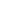 ROLLOPAPEL FOTOGRÁFICO SATINADO UNIVERSAL HP Q1421B 36"  91,4 CM X 30,5 M (36" X 100') 200GR547HP ROLLO DE PAPEL RECUBIERTO ROLLOHP ROLLO DE PAPEL RECUBIERTO 90G/M², 914MM X 45.7M, C6020B3P A R T I D A  2P A R T I D A  2P A R T I D A  2P A R T I D A  2P A R T I D A  2P A R T I D A  2P A R T I D A  2P A R T I D A  2P A R T I D A  2P A R T I D A  2P A R T I D A  2P A R T I D A  2P A R T I D A  2P A R T I D A  2P A R T I D A  2P A R T I D A  2P A R T I D A  2P A R T I D A  2P A R T I D A  2EQUIPOEQUIPOEQUIPOEQUIPOEQUIPOCARTUCHO 1CARTUCHO 1CARTUCHO 2CARTUCHO 2CARTUCHO 3CARTUCHO 3CARTUCHO 4CARTUCHO 4CARTUCHO 5CARTUCHO 5CARTUCHO 6CARTUCHO 6NÚMERO TOTAL DE CARTUCHOS POR EQUIPONÚMERO TOTAL DE CARTUCHOS POR EQUIPON°MARCAMODELONÚMERODESCRIPCIÓNCANTIDADDESCRIPCIÓNCANTIDADDESCRIPCIÓNCANTIDADDESCRIPCIÓNCANTIDADDESCRIPCIÓNCANTIDADDESCRIPCIÓNCANTIDADDESCRIPCIÓNNÚMERO TOTAL DE CARTUCHOS POR EQUIPONÚMERO TOTAL DE CARTUCHOS POR EQUIPON°MARCAMODELO DE DESCRIPCIÓNCANTIDADDESCRIPCIÓNCANTIDADDESCRIPCIÓNCANTIDADDESCRIPCIÓNCANTIDADDESCRIPCIÓNCANTIDADDESCRIPCIÓNCANTIDADDESCRIPCIÓNNÚMERO TOTAL DE CARTUCHOS POR EQUIPONÚMERO TOTAL DE CARTUCHOS POR EQUIPON°MARCAMODELOSERIEDESCRIPCIÓNCANTIDADDESCRIPCIÓNCANTIDADDESCRIPCIÓNCANTIDADDESCRIPCIÓNCANTIDADDESCRIPCIÓNCANTIDADDESCRIPCIÓNCANTIDADDESCRIPCIÓNNÚMERO TOTAL DE CARTUCHOS POR EQUIPONÚMERO TOTAL DE CARTUCHOS POR EQUIPO1HPDESIGNJET T1100PSMY77G3C021PLOTTER HP DESIGNJET T1100PS4HP 72 negro mate C9403A4HP 72 CYAN C9371A4HP 72 amarillo C9373A4HP 72 magenta C9372A4HP 72 Gris C9374A4HP 72 negro fotográfico C9370A24PLOTTER HP DESIGNJET T1100PS2XEROX7100NXP6003898IMPRESORA A COLOR XEROX 7100N8106R02606 NEGRO8106R02607 MAGENTA8106R02608 AMARILLO8106R02606 CYAN0-0-32IMPRESORA A COLOR XEROX 7100N3HP4300CNB4808463IMPRESORA LASER 4300139a0-0-0-0-0-1IMPRESORA LASER 43004HPCP1025NWCNBGB14177IMPRESORA LASER A COLOR HP CP1025NW1CE310A1CE311A1CE313A1CE312A0-0-4IMPRESORA LASER A COLOR HP CP1025NW5HPLASERJET 1525NWCNBF310906IMPRESORA LASERJET PRO CP1525NW1128a negro1128a CYAN1128a amarillo1128a magenta0-0-4IMPRESORA LASERJET PRO CP1525NW6HPLASERJET CP2025DNCNGS475675IMPRESORA HP LASERJET CP2025DN1304a negro1304a CYAN1304a amarillo1304a magenta0-0-4IMPRESORA HP LASERJET CP2025DN7HPLASERJET P1606DNVND3C12429IMPRESORA HP LASERJET P1606DN178a0-0-0-0-0-1IMPRESORA HP LASERJET P1606DN8HPLASERJET COLOR ENTERCNBCD3N27DIMPRESORA HP LASERJET COLOR ENTERPRISE 5001Cartucho de tóner original LaserJet HP 507X de alta capacidad negro1Cartucho de tóner original LaserJet HP 507A magenta1Cartucho de tóner original LaserJet HP 507A amarillo1Cartucho de tóner original LaserJet HP 507A cian0-0-4IMPRESORA HP LASERJET COLOR ENTERPRISE 5009HPLASERJET PRO P1606DNVND3G08973IMPRESORA HP LASERJET PRO P1606DN1HP LASERJET 85A0-0-0-0-0-1IMPRESORA HP LASERJET PRO P1606DN10HPLASERJET PRO 400CNDF389655IMPRESORA HP LASERJET PRO 4001305a negro1304a CYAN1304a amarillo1304a magenta0-0-4IMPRESORA HP LASERJET PRO 40011HPLASERJET PRO P1606DNVND3F06618IMPRESORA LASERJET PRO HP P1606DN1Tóner HP 78A Negro - para P1606DN0-0-0-0-0-1IMPRESORA LASERJET PRO HP P1606DN12HPLASERJET PRO 400PHGFC63539IMPRESORA HP LASERJET PRO 40010HP CF280A0-0-0-0-0-10IMPRESORA HP LASERJET PRO 40013HPCM3530FsCNJLB06261HP COLOR LASERJET CM3530 Fs MFP (Control Patrimonial)3CE250X negro3CE252A amarillo3CE253A magenta3CE251A CYAN0-0-12HP COLOR LASERJET CM3530 Fs MFP14HPCM3530FsCNJLB06261HP LASER JET M3035 XS  (Control Patrimonial)3Q7551XC3-0-0-0-0-6HP LASER JET M3035 XS  15HPDESIGNJET T520CN41M5M095PLOTTER HP DESIGNJET T520 36"2HP 711 NEGRO2HP 711 MAGENTA2HP711 CYAN2HP711 AMARILLO0-0-8PLOTTER HP DESIGNJET T520 36"16CANONIMAGERUNNER 2525RMU01393MULTIFUNCIONAL CANON 25252CANON GPR 352-0-0-0-0-4MULTIFUNCIONAL CANON 252517HPLASERJET PRO 200 COLCND8F8R8H3MULTIFUNCIONAL HP LASERJET PRO 200 COLOR2CF210A NEGRO2CF211A CIAN2CF212A AMARILLO2CF213A MAGENTA0-0-8MULTIFUNCIONAL HP LASERJET PRO 200 COLOR18HPLASERJET PRO CM1415FNWCNH8C3MQTVMULTIFUNCIONAL HP LASERJET PRO CM1415FNW2CE320A2CE320A2CE320A2CE320A0-0-8MULTIFUNCIONAL HP LASERJET PRO CM1415FNW19HPCOLOR LASERJET PRO MFP M477FDWVNB8J1N63TMULTIFUNCIONAL HP LASERJET PRO M477FDW2410A2410A2410A2410A0-0-8MULTIFUNCIONAL HP LASERJET PRO M477FDW20XEROXWORKCENTRE 6655IE1B977722MULTIFUNCIONAL XEROX WORKCENTRE 6655I2108R011212108R011212108R011212108R011210-0-8MULTIFUNCIONAL XEROX WORKCENTRE 6655I21HPDESKJET 6940MY63H7R0Y1IMPRESORA HP DESKJET 69402HP 96 NEGRO2HP 97 TRICOLOR2-0-0-0-6IMPRESORA HP DESKJET 694022HPDESKJET 6940MY7ANBS1B1IMPRESORA  HP DESKJET 69402HP 96 NEGRO2HP 97 TRICOLOR2-0-0-0-6IMPRESORA  HP DESKJET 694023DELL5130936056658IMPRESORA A COLOR DELL 5130DN1NEGRO Dell 330-58461AMARILLO Dell 330-58521CYAN Dell 330-58501MAGENTA Dell 330-58430-0-4IMPRESORA A COLOR DELL 5130DN24ZEBRA TECHOLOGIESZXP SERIES 3Z3J122300560IMPRESORA ZXP3 DUAL ZEBRA1Part Number: 800033-3501Tricolor: 800033-3401-0-0-0-3IMPRESORA ZXP3 DUAL ZEBRA24ZEBRA TECHOLOGIESZXP SERIES 3Z3J122300560IMPRESORA ZXP3 DUAL ZEBRA1ROLLO DE COLOR1ROLLO DE COLOR1-0-0-0-3IMPRESORA ZXP3 DUAL ZEBRA25HPM451DWCNDF502013IMPRESORA HP LASER JET PRO 4002HP 305X High Yield Black Original  (CE410X)2Amarillo: HP 305A Yellow Original LaserJet Tóner Cartridge, CE412A2CYAN: HP 305A CYAN Original LaserJet Tóner Cartridge, CE411A2Magenta: HP 305A Magenta Original LaserJet Tóner Cartridge, CE413A0-0-8IMPRESORA HP LASER JET PRO 40026HPLASERJET P3015DNVNB3Y72377IMPRESORA HP LASERJET P3015DN4TÓNER HP 55X CE255X COLOR NEGRO0-0-0-0-0-4IMPRESORA HP LASERJET P3015DN27HPLASERJET COLOR M451DNJPFC7130JM3CE410X3CE411A3CE412A3CE413A0-0-12LASERJET COLOR M451DN28HPP3015VNBCB4Q3LKIMPRESORA HP LASERJET P30152HP LASERJET 55X (CE255X)0-0-0-0-0-2IMPRESORA HP LASERJET P3015N° ARTICULOUNIDAD DE MEDIDADESCRIPCIÓN EXTENDIDACANTIDAD TOTAL
DESCRIPCIÓN DEL BIEN OFRECIDO POR EL LICITANTE (ficha técnica) CLAVE/MARCAMODELO(en su caso)1CAJA C/12PAPEL 220 SANITARIO Fondo (cm): 20.3, Ancho (cm): 20.3, Alto (cm):  9.1,    Contenido del empaque: 12 Bobinas de 200 m x 9 cm, Color  Blanco, Peso (Kg):  0.6, Medidas de la caja: Largo: 61 cm Ancho: 21 cm. Alto: 37 cm.3202CAJA C/200 Vaso cónico de papel blanco desechable de 125,6 ml. Vienen en 25 cajas de cartón de 200 vasos, Papel tratado para resistencia a las fugas., Borde enrollado para mayor rigidez., Medidas: 7,4 cm x 9,4 cm.53CAJA C/20Código: 20037001     Modelo: M500112 Color: Negro Material: Metal Diámetro: 1/2 Capacidad de hojas: 96-110 Unidad de venta: Paquete c/2034CAJA C/12BOLÍGRAFO   M-250-C PUNTO MEDIO, DE COLOR AZUL CON 12 PIEZAS.355CAJA C/100 PIEZASFÓLDER TAMAÑO CARTA COLOR CREMA CON MEDIA CEJA EN CARTULINA DE 171 GRS. CON DOBLEZ AL CENTRO PARA EXPANSIÓN.656PIEZACARPETA PARA ARCHIVO TAMAÑO CARTA, VERDE MARMOLEADO, LAMINADO TÉRMICO BRILLANTE, 2 ARILLOS, CAPACIDAD PARA 400 HOJAS1,0307PAQUETE C/6CINTA CANELA: MEDIDAS  48 X 50, CORRUGADO  36, CLAVE  NAV-ADS-OC48X50, COLOR  CANELA 128PIEZACINTA MÁGICA: Medidas: 19 MMX32.9 M,  Material: SU ADHESIVO ES BASE AGUA HECHO A BASE DE MATERIAL,  Color: ES MATE EN EL ROLLO E INVISIBLE EN EL PAPEL. 1829CAJA C/100 CLIP#1 GALVANIZADO ESTÁNDAR, CAPACIDAD DE AGARRE  25 HOJAS, Modelo: 039075, CAJA CON 100 CLIPS2110PIEZACUADERNO PROFESIONAL RAYADO DE 100 HOJAS4011PIEZACUADERNO PROFESIONAL CUADRICULA DE 100 HOJAS3012PIEZALIBRO FLORETE PARA ACTAS,  medidas 23.6x34.1, esquinas reforzadas con puntas metálicas,  LIBRO FLORETE ACTAS 192 HOJAS FORMA FRANCESA,  Libro florete actas de 192 hojas 9513CAJA C/5000PAPEL T/CARTA  ULTRA BLANCO,  Cantidad de hojas: 5000, Tamaño  Carta, Peso 20 LB, TAMAÑO: 8.5 X 11 PULGADAS, BLANCURA 155 Y 92 DE BRILLANTE.12514PAQUETE C/4 MARCADOR P/PINTARRON: BLÍSTER 4PZA, AZOR, BASE ALCOHOL, COLOR DE LA TINTA NEGRO  AZUL  ROJO VERDE 5515PAQUETE C/50PASTA T/CARTA P/ENGARGOLAR CARTA 1 CARA COLOR, Plástico semi rígido, protegerán tus trabajos de cualquier riesgo, Tamaño del papel Carta, Largo
26.2 cm1016PAQUETE C/50PASTA T/CARTA P/ENGARGOLAR PLÁSTICO TRANSPARENTE, PASTA T/CARTA P/ENGARGOLAR, CARTA 1 CARA COLOR, Plástico semi rígido, protegerán tus trabajos de cualquier riesgo, Tamaño del papel Carta, Largo
26.2 cm1017CAJA C/12BOLÍGRAFO PUNTO MEDIANO NEGRO, COLOR DEL BARRIL TRANSPARENTE, TAMAÑO DE PUNTO 1.0MM, CAJA 12 PZAS2518CAJA C/12BOLÍGRAFO PUNTO MEDIANO ROJO, COLOR DEL BARRIL TRANSPARENTE, TAMAÑO DE PUNTO 1.0MM, CAJA 12 PZAS2019CAJA C/5000GRAPAS 6,00 MM, Con punta de cincel para mayor facilidad al engrapar, Alambre de acero galvanizado 5 000 grapas STD. 26/6.4120CAJA C/12 MARCADOR PUNTO FINO, MODELO 27008149351, COLOR DE LA TINTA NEGRA, TIPO DE PUNTA ULTRA FINO, CANTIDAD PIEZA, TIPO DE TINTA PERMANENTE, CLIP INCLUIDO621PIEZATAPE GRUESO TRANSPARENTE, MEDIDAS 48 X 50 CINTA ADHESIVA N/A, CORRUGADO 36, USO EMPAQUE2022PIEZAENGRAPADORA DE GOLPE  , TAMAÑO DE TIRA COMPLETA, INCLUYE GRAPAS SI, COLOR CROMO ALTO BRILLO, TIPO DE GRAPA ESTÁNDAR, BLÍSTER 30, CAPACIDAD DE HOJAS 25, MATERIAL ACERO DE GOLPE1723PIEZAPERFORADORA 2 ORIFICIOS USO RUDO PEGASO 800, NUMERO DE PERFORACIONES 2, CAPACIDAD DE HOJAS DE 20 A 25 HOJAS, MATERIAL FIERRO FUNDIDO1424PIEZAPERFORADORA 3 ORIFICIOS  ,  ,  , Modelo, 999N, Tamaño de la perforación, 7 mm, Cantidad de perforaciones, 3, Forma de la perforación, Círculo, Capacidad máxima de hojas 25225CAJA C/5000PAPEL BOND T/OFICIO, Blancura 99% / Sin contenido de fibra reciclada, (5000 hojas), GRAMAJE: 75 gr, oficio126PIEZATIJERAS  , TIJERAS OFICINA6"   CON MUELLEO DE DESCANSO PIEZA - Tijeras Oficina 6"   Con Muelleo De Descanso Pieza, 152 mm (5‚"), Mango de plástico,    , SKU: 25061027CAJA C/20ARILLO P/ENGARGOLAR  METÁLICO 1/4  NEGRO, Diámetro de 1/4" / 32 aros por tira / Capacidad de 25 hojas / Metal128CAJA C/20ARILLO P/ENGARGOLAR  METÁLICO 3/8  NEGRO, Código: 200138     Modelo: M500138 Color: Negro Material: Metal Diámetro: 3/8 Capacidad de hojas: 61-75 Unidad de venta: Paquete c/100129CAJA C/20ARILLO P/ENGARGOLAR  METÁLICO 3/4  NEGRO, Arillo metálico   3/4 negro (126-150 hojas) con 20 piezas130CAJA C/20ARILLO P/ENGARGOLAR  METÁLICO 7/8  NEGRO, Código: 20043201     Modelo: M500124 Color: Negro Material: Plástico Diámetro: 7/8 Capacidad de hojas: 151-180 Unidad de venta: Paquete c/20131CAJA C/20ARILLO P/ENGARGOLAR  METÁLICO 1  NEGRO132CAJA  C/50BOLSA NEGRA PARA BASURA, Material 100% Polietileno Baja Densidad c/Resina Degradable, Peso (Kg) 4.1, Grosor 1.0 Milésimas de pulgada, Capacidad 39 galones (148 litros), Alto (cm) 23, Textura Lisa, Contenido del empaque en Club 90 Bolsas, Ancho (cm) 42, Nivel de Reciclaje Alto533CAJA C/20 PZASTOALLITAS INTERDOBLADAS, Toalla INTERDOBLADAS para Manos, 92203, Color Melón, Capa 1, Tamaño de la Hoja 24 x 23.4cm, Utiliza el Despachador No. Modelo 92260, 94345, Número de Hojas 1503534PIEZAQUITA GRAPAS MODELO-23046, MATERIAL DE AGARRE METAL, MATERIAL DE LA MANIJA PLÁSTICO, COLOR NEGRO1535PIEZACARPETA ARGOLLAS ARO COLOR BLANCA, Papel tamaño carta (21.6 x 27.9 cm) / Arillo de 1.5" / 325 hojas / 3 arillos / Panorámica anti reflejante / Vinil2036PIEZACARPETA ARGOLLAS  ARO COLOR BLANCA, amaño Carta (21.6 cm x 27.9 cm) / 3 arillos / Arillo 1 ½” / Para 370 hojas / Doble bolsa interior / Hecha de vinil / Doble seguro / Diseño panorámico / Acabado brillante2037PIEZAENGRAPADORA   MILLENNIUM 2000, Tamaño DE TIRA  COMPLETA, INCLUYE GRAPAS SI, COLOR CROMO, TIPO DE GRAPA ESTÁNDAR, BLÍSTER 12, CAPACIDAD DE HOJAS 30, MATERIAL ACERO TROQUELADO BASE ANTIDERRAPANTE738CAJA C/12CLIP GIGANTE MARIPOSA  No. 1  CAJA CON 12,  ,  , Modelo, BAR-CLI-CLP1M, Tamaño del clip 25, Tipo de clip, sujeta documentos, Cantidad de clips: 12, Material: Metal539CAJA C/50CLIP GIGANTE MARIPOSA  No. 2 CAJA CON  50,   ,  , Modelo, BAR-CLI-CLP1M, Tamaño del clip 50, Tipo de clip, sujeta documentos, Cantidad de clips: 12, Material: Metal1040PZA  TEXTOS   MARKING  COLOR AMARILLO, ancho de línea: 1.4 y 5.0 mm, punta cincel para doble trazo, mayor duración, punta resistente, barril grueso, máxima fluorescencia.5041PZA  TEXTOS   MARKING  COLOR VERDE, ancho de línea: 1.4 y 5.0 mm, punta cincel para doble trazo, mayor duración, punta resistente, barril grueso, máxima fluorescencia.3542PZA  TEXTOS   MARKING  COLOR NARANJA, ancho de línea: 1.4 y 5.0 mm, punta cincel para doble trazo, mayor duración, punta resistente, barril grueso, máxima fluorescencia.3543PZA  TEXTOS   MARKING  COLOR AZUL, ancho de línea: 1.4 y 5.0 mm, punta cincel para doble trazo, mayor duración, punta resistente, barril grueso, máxima fluorescencia.2544PZAROLLOS DE TAPE GRUESO TRANSPARENTE, POLYESTER SEALAST TRANSPARENTE 2 LARGO1045CAJA C/8PAPEL SANITARIO TORK SMARTONE Contenido del empaque: 08 Bobinas de 207 m x 13.4 cm, Color  Blanco3046ROLLOPAPEL FOTOGRÁFICO SATINADO UNIVERSAL HP Q1421B 36"  91,4 cm x 30,5 m (36" x 100') 200gr547ROLLOHP Rollo de Papel Recubierto 90g/m², 914mm x 45.7m, C6020B3P A R T I D A  2P A R T I D A  2P A R T I D A  2P A R T I D A  2P A R T I D A  2P A R T I D A  2P A R T I D A  2P A R T I D A  2P A R T I D A  2P A R T I D A  2P A R T I D A  2P A R T I D A  2P A R T I D A  2P A R T I D A  2P A R T I D A  2P A R T I D A  2P A R T I D A  2P A R T I D A  2P A R T I D A  2EQUIPOEQUIPOEQUIPOEQUIPOEQUIPOCARTUCHO 1CARTUCHO 1CARTUCHO 2CARTUCHO 2CARTUCHO 3CARTUCHO 3CARTUCHO 4CARTUCHO 4CARTUCHO 5CARTUCHO 5CARTUCHO 6CARTUCHO 6NÚMERO TOTAL DE CARTUCHOS POR EQUIPONÚMERO TOTAL DE CARTUCHOS POR EQUIPON°MARCAMODELONÚMERODESCRIPCIÓNCANTIDADDESCRIPCIÓNCANTIDADDESCRIPCIÓNCANTIDADDESCRIPCIÓNCANTIDADDESCRIPCIÓNCANTIDADDESCRIPCIÓNCANTIDADDESCRIPCIÓNNÚMERO TOTAL DE CARTUCHOS POR EQUIPONÚMERO TOTAL DE CARTUCHOS POR EQUIPON°MARCAMODELO DE DESCRIPCIÓNCANTIDADDESCRIPCIÓNCANTIDADDESCRIPCIÓNCANTIDADDESCRIPCIÓNCANTIDADDESCRIPCIÓNCANTIDADDESCRIPCIÓNCANTIDADDESCRIPCIÓNNÚMERO TOTAL DE CARTUCHOS POR EQUIPONÚMERO TOTAL DE CARTUCHOS POR EQUIPON°MARCAMODELOSERIEDESCRIPCIÓNCANTIDADDESCRIPCIÓNCANTIDADDESCRIPCIÓNCANTIDADDESCRIPCIÓNCANTIDADDESCRIPCIÓNCANTIDADDESCRIPCIÓNCANTIDADDESCRIPCIÓNNÚMERO TOTAL DE CARTUCHOS POR EQUIPONÚMERO TOTAL DE CARTUCHOS POR EQUIPO1HPDESIGNJET T1100PSMY77G3C021PLOTTER HP DESIGNJET T1100PS4HP 72 negro mate C9403A4HP 72 CYAN C9371A4HP 72 amarillo C9373A4HP 72 magenta C9372A4HP 72 Gris C9374A4HP 72 negro fotográfico C9370A24PLOTTER HP DESIGNJET T1100PS2XEROX7100NXP6003898IMPRESORA A COLOR XEROX 7100N8106R02606 NEGRO8106R02607 MAGENTA8106R02608 AMARILLO8106R02606 CYAN0-0-32IMPRESORA A COLOR XEROX 7100N3HP4300CNB4808463IMPRESORA LASER 4300139a0-0-0-0-0-1IMPRESORA LASER 43004HPCP1025NWCNBGB14177IMPRESORA LASER A COLOR HP CP1025NW1CE310A1CE311A1CE313A1CE312A0-0-4IMPRESORA LASER A COLOR HP CP1025NW5HPLASERJET 1525NWCNBF310906IMPRESORA LASERJET PRO CP1525NW1128a negro1128a CYAN1128a amarillo1128a magenta0-0-4IMPRESORA LASERJET PRO CP1525NW6HPLASERJET CP2025DNCNGS475675IMPRESORA HP LASERJET CP2025DN1304a negro1304a CYAN1304a amarillo1304a magenta0-0-4IMPRESORA HP LASERJET CP2025DN7HPLASERJET P1606DNVND3C12429IMPRESORA HP LASERJET P1606DN178a0-0-0-0-0-1IMPRESORA HP LASERJET P1606DN8HPLASERJET COLOR ENTERCNBCD3N27DIMPRESORA HP LASERJET COLOR ENTERPRISE 5001Cartucho de tóner original LaserJet HP 507X de alta capacidad negro1Cartucho de tóner original LaserJet HP 507A magenta1Cartucho de tóner original LaserJet HP 507A amarillo1Cartucho de tóner original LaserJet HP 507A cian0-0-4IMPRESORA HP LASERJET COLOR ENTERPRISE 5009HPLASERJET PRO P1606DNVND3G08973IMPRESORA HP LASERJET PRO P1606DN1HP LASERJET 85A0-0-0-0-0-1IMPRESORA HP LASERJET PRO P1606DN10HPLASERJET PRO 400CNDF389655IMPRESORA HP LASERJET PRO 4001305a negro1304a CYAN1304a amarillo1304a magenta0-0-4IMPRESORA HP LASERJET PRO 40011HPLASERJET PRO P1606DNVND3F06618IMPRESORA LASERJET PRO HP P1606DN1Tóner HP 78A Negro - para P1606DN0-0-0-0-0-1IMPRESORA LASERJET PRO HP P1606DN12HPLASERJET PRO 400PHGFC63539IMPRESORA HP LASERJET PRO 40010HP CF280A0-0-0-0-0-10IMPRESORA HP LASERJET PRO 40013HPCM3530FsCNJLB06261HP COLOR LASERJET CM3530 Fs MFP (Control Patrimonial)3CE250X negro3CE252A amarillo3CE253A magenta3CE251A CYAN0-0-12HP COLOR LASERJET CM3530 Fs MFP14HPCM3530FsCNJLB06261HP LASER JET M3035 XS  (Control Patrimonial)3Q7551XC3-0-0-0-0-6HP LASER JET M3035 XS  15HPDESIGNJET T520CN41M5M095PLOTTER HP DESIGNJET T520 36"2HP 711 NEGRO2HP 711 MAGENTA2HP711 CYAN2HP711 AMARILLO0-0-8PLOTTER HP DESIGNJET T520 36"16CANONIMAGERUNNER 2525RMU01393MULTIFUNCIONAL CANON 25252CANON GPR 352-0-0-0-0-4MULTIFUNCIONAL CANON 252517HPLASERJET PRO 200 COLCND8F8R8H3MULTIFUNCIONAL HP LASERJET PRO 200 COLOR2CF210A NEGRO2CF211A CIAN2CF212A AMARILLO2CF213A MAGENTA0-0-8MULTIFUNCIONAL HP LASERJET PRO 200 COLOR18HPLASERJET PRO CM1415FNWCNH8C3MQTVMULTIFUNCIONAL HP LASERJET PRO CM1415FNW2CE320A2CE320A2CE320A2CE320A0-0-8MULTIFUNCIONAL HP LASERJET PRO CM1415FNW19HPCOLOR LASERJET PRO MFP M477FDWVNB8J1N63TMULTIFUNCIONAL HP LASERJET PRO M477FDW2410A2410A2410A2410A0-0-8MULTIFUNCIONAL HP LASERJET PRO M477FDW20XEROXWORKCENTRE 6655IE1B977722MULTIFUNCIONAL XEROX WORKCENTRE 6655I2108R011212108R011212108R011212108R011210-0-8MULTIFUNCIONAL XEROX WORKCENTRE 6655I21HPDESKJET 6940MY63H7R0Y1IMPRESORA HP DESKJET 69402HP 96 NEGRO2HP 97 TRICOLOR2-0-0-0-6IMPRESORA HP DESKJET 694022HPDESKJET 6940MY7ANBS1B1IMPRESORA  HP DESKJET 69402HP 96 NEGRO2HP 97 TRICOLOR2-0-0-0-6IMPRESORA  HP DESKJET 694023DELL5130936056658IMPRESORA A COLOR DELL 5130DN1NEGRO Dell 330-58461AMARILLO Dell 330-58521CYAN Dell 330-58501MAGENTA Dell 330-58430-0-4IMPRESORA A COLOR DELL 5130DN24ZEBRA TECHOLOGIESZXP SERIES 3Z3J122300560IMPRESORA ZXP3 DUAL ZEBRA1Part Number: 800033-3501Tricolor: 800033-3401-0-0-0-3IMPRESORA ZXP3 DUAL ZEBRA24ZEBRA TECHOLOGIESZXP SERIES 3Z3J122300560IMPRESORA ZXP3 DUAL ZEBRA1ROLLO DE COLOR1ROLLO DE COLOR1-0-0-0-3IMPRESORA ZXP3 DUAL ZEBRA25HPM451DWCNDF502013IMPRESORA HP LASER JET PRO 4002HP 305X High Yield Black Original  (CE410X)2Amarillo: HP 305A Yellow Original LaserJet Tóner Cartridge, CE412A2CYAN: HP 305A CYAN Original LaserJet Tóner Cartridge, CE411A2Magenta: HP 305A Magenta Original LaserJet Tóner Cartridge, CE413A0-0-8IMPRESORA HP LASER JET PRO 40026HPLASERJET P3015DNVNB3Y72377IMPRESORA HP LASERJET P3015DN4TÓNER HP 55X CE255X COLOR NEGRO0-0-0-0-0-4IMPRESORA HP LASERJET P3015DN27HPLASERJET COLOR M451DNJPFC7130JM3CE410X3CE411A3CE412A3CE413A0-0-12LASERJET COLOR M451DN28HPP3015VNBCB4Q3LKIMPRESORA HP LASERJET P30152HP LASERJET 55X (CE255X)0-0-0-0-0-2IMPRESORA HP LASERJET P3015P A R T I D A  1P A R T I D A  1P A R T I D A  1P A R T I D A  1P A R T I D A  1P A R T I D A  1P A R T I D A  1N° ARTICULOUNIDAD DE MEDIDADESCRIPCIÓN EXTENDIDACANTIDAD TOTALPRECIO UNITARIOSUB TOTAL
(PRECIO UNITARIO POR CANTIDAD TOTAL)TOTAL (IVA INCLUIDO)1CAJA C/12PAPEL 220 SANITARIO Fondo (cm): 20.3, Ancho (cm): 20.3, Alto (cm):  9.1,    Contenido del empaque: 12 Bobinas de 200 m x 9 cm, Color  Blanco, Peso (Kg):  0.6, Medidas de la caja: Largo: 61 cm Ancho: 21 cm. Alto: 37 cm.320 $                                       -   $0.00$0.002CAJA C/200 Vaso cónico de papel blanco desechable de 125,6 ml. Vienen en 25 cajas de cartón de 200 vasos, Papel tratado para resistencia a las fugas., Borde enrollado para mayor rigidez., Medidas: 7,4 cm x 9,4 cm.5 $                                       -   $0.00$0.003CAJA C/20Código: 20037001     Modelo: M500112 Color: Negro Material: Metal Diámetro: 1/2 Capacidad de hojas: 96-110 Unidad de venta: Paquete c/203 $                                       -   $0.00$0.004CAJA C/12BOLÍGRAFO   M-250-C PUNTO MEDIO, DE COLOR AZUL CON 12 PIEZAS.35 $                                       -   $0.00$0.005CAJA C/100 PIEZASFÓLDER TAMAÑO CARTA COLOR CREMA CON MEDIA CEJA EN CARTULINA DE 171 GRS. CON DOBLEZ AL CENTRO PARA EXPANSIÓN.65 $                                       -   $0.00$0.006PIEZACARPETA PARA ARCHIVO TAMAÑO CARTA, VERDE MARMOLEADO, LAMINADO TÉRMICO BRILLANTE, 2 ARILLOS, CAPACIDAD PARA 400 HOJAS1,030 $                                       -   $0.00$0.007PAQUETE C/6CINTA CANELA: MEDIDAS  48 X 50, CORRUGADO  36, CLAVE  NAV-ADS-OC48X50, COLOR  CANELA 12 $                                       -   $0.00$0.008PIEZACINTA MÁGICA: Medidas: 19 MMX32.9 M,  Material: SU ADHESIVO ES BASE AGUA HECHO A BASE DE MATERIAL,  Color: ES MATE EN EL ROLLO E INVISIBLE EN EL PAPEL. 182 $                                       -   $0.00$0.009CAJA C/100 CLIP#1 GALVANIZADO ESTÁNDAR, CAPACIDAD DE AGARRE  25 HOJAS, Modelo: 039075, CAJA CON 100 CLIPS21 $                                       -   $0.00$0.0010PIEZACUADERNO PROFESIONAL RAYADO DE 100 HOJAS40 $                                       -   $0.00$0.0011PIEZACUADERNO PROFESIONAL CUADRICULA DE 100 HOJAS30 $                                       -   $0.00$0.0012PIEZALIBRO FLORETE PARA ACTAS,  medidas 23.6x34.1, esquinas reforzadas con puntas metálicas,  LIBRO FLORETE ACTAS 192 HOJAS FORMA FRANCESA,  Libro florete actas de 192 hojas 95 $                                       -   $0.00$0.0013CAJA C/5000PAPEL T/CARTA  ULTRA BLANCO,  Cantidad de hojas: 5000, Tamaño  Carta, Peso 20 LB, TAMAÑO: 8.5 X 11 PULGADAS, BLANCURA 155 Y 92 DE BRILLANTE.125 $                                       -   $0.00$0.0014PAQUETE C/4 MARCADOR P/PINTARRON: BLÍSTER 4PZA, AZOR, BASE ALCOHOL, COLOR DE LA TINTA NEGRO  AZUL  ROJO VERDE 55 $                                       -   $0.00$0.0015PAQUETE C/50PASTA T/CARTA P/ENGARGOLAR CARTA 1 CARA COLOR, Plástico semi rígido, protegerán tus trabajos de cualquier riesgo, Tamaño del papel Carta, Largo
26.2 cm10 $                                       -   $0.00$0.0016PAQUETE C/50PASTA T/CARTA P/ENGARGOLAR PLÁSTICO TRANSPARENTE, PASTA T/CARTA P/ENGARGOLAR, CARTA 1 CARA COLOR, Plástico semi rígido, protegerán tus trabajos de cualquier riesgo, Tamaño del papel Carta, Largo
26.2 cm10 $                                       -   $0.00$0.0017CAJA C/12BOLÍGRAFO PUNTO MEDIANO NEGRO, COLOR DEL BARRIL TRANSPARENTE, TAMAÑO DE PUNTO 1.0MM, CAJA 12 PZAS25 $                                       -   $0.00$0.0018CAJA C/12BOLÍGRAFO PUNTO MEDIANO ROJO, COLOR DEL BARRIL TRANSPARENTE, TAMAÑO DE PUNTO 1.0MM, CAJA 12 PZAS20 $                                       -   $0.00$0.0019CAJA C/5000GRAPAS 6,00 MM, Con punta de cincel para mayor facilidad al engrapar, Alambre de acero galvanizado 5 000 grapas STD. 26/6.41 $                                       -   $0.00$0.0020CAJA C/12 MARCADOR PUNTO FINO, MODELO 27008149351, COLOR DE LA TINTA NEGRA, TIPO DE PUNTA ULTRA FINO, CANTIDAD PIEZA, TIPO DE TINTA PERMANENTE, CLIP INCLUIDO6 $                                       -   $0.00$0.0021PIEZATAPE GRUESO TRANSPARENTE, MEDIDAS 48 X 50 CINTA ADHESIVA N/A, CORRUGADO 36, USO EMPAQUE20 $                                       -   $0.00$0.0022PIEZAENGRAPADORA DE GOLPE  , TAMAÑO DE TIRA COMPLETA, INCLUYE GRAPAS SI, COLOR CROMO ALTO BRILLO, TIPO DE GRAPA ESTÁNDAR, BLÍSTER 30, CAPACIDAD DE HOJAS 25, MATERIAL ACERO DE GOLPE17 $                                       -   $0.00$0.0023PIEZAPERFORADORA 2 ORIFICIOS USO RUDO PEGASO 800, NUMERO DE PERFORACIONES 2, CAPACIDAD DE HOJAS DE 20 A 25 HOJAS, MATERIAL FIERRO FUNDIDO14 $                                       -   $0.00$0.0024PIEZAPERFORADORA 3 ORIFICIOS  ,  ,  , Modelo, 999N, Tamaño de la perforación, 7 mm, Cantidad de perforaciones, 3, Forma de la perforación, Círculo, Capacidad máxima de hojas 252 $                                       -   $0.00$0.0025CAJA C/5000PAPEL BOND T/OFICIO, Blancura 99% / Sin contenido de fibra reciclada, (5000 hojas), GRAMAJE: 75 gr, oficio1 $                                       -   $0.00$0.0026PIEZATIJERAS  , TIJERAS OFICINA6"   CON MUELLEO DE DESCANSO PIEZA - Tijeras Oficina 6"   Con Muelleo De Descanso Pieza, 152 mm (5‚"), Mango de plástico,    , SKU: 250610 $                                       -   $0.00$0.0027CAJA C/20ARILLO P/ENGARGOLAR  METÁLICO 1/4  NEGRO, Diámetro de 1/4" / 32 aros por tira / Capacidad de 25 hojas / Metal1 $                                       -   $0.00$0.0028CAJA C/20ARILLO P/ENGARGOLAR  METÁLICO 3/8  NEGRO, Código: 200138     Modelo: M500138 Color: Negro Material: Metal Diámetro: 3/8 Capacidad de hojas: 61-75 Unidad de venta: Paquete c/1001 $                                       -   $0.00$0.0029CAJA C/20ARILLO P/ENGARGOLAR  METÁLICO 3/4  NEGRO, Arillo metálico   3/4 negro (126-150 hojas) con 20 piezas1 $                                       -   $0.00$0.0030CAJA C/20ARILLO P/ENGARGOLAR  METÁLICO 7/8  NEGRO, Código: 20043201     Modelo: M500124 Color: Negro Material: Plástico Diámetro: 7/8 Capacidad de hojas: 151-180 Unidad de venta: Paquete c/201 $                                       -   $0.00$0.0031CAJA C/20ARILLO P/ENGARGOLAR  METÁLICO 1  NEGRO1 $                                       -   $0.00$0.0032CAJA  C/50BOLSA NEGRA PARA BASURA, Material 100% Polietileno Baja Densidad c/Resina Degradable, Peso (Kg) 4.1, Grosor 1.0 Milésimas de pulgada, Capacidad 39 galones (148 litros), Alto (cm) 23, Textura Lisa, Contenido del empaque en Club 90 Bolsas, Ancho (cm) 42, Nivel de Reciclaje Alto5 $                                       -   $0.00$0.0033CAJA C/20 PZASTOALLITAS INTERDOBLADAS, Toalla INTERDOBLADAS para Manos, 92203, Color Melón, Capa 1, Tamaño de la Hoja 24 x 23.4cm, Utiliza el Despachador No. Modelo 92260, 94345, Número de Hojas 15035 $                                       -   $0.00$0.0034PIEZAQUITA GRAPAS MODELO-23046, MATERIAL DE AGARRE METAL, MATERIAL DE LA MANIJA PLÁSTICO, COLOR NEGRO15 $                                       -   $0.00$0.0035PIEZACARPETA ARGOLLAS ARO COLOR BLANCA, Papel tamaño carta (21.6 x 27.9 cm) / Arillo de 1.5" / 325 hojas / 3 arillos / Panorámica anti reflejante / Vinil20 $                                       -   $0.00$0.0036PIEZACARPETA ARGOLLAS  ARO COLOR BLANCA, amaño Carta (21.6 cm x 27.9 cm) / 3 arillos / Arillo 1 ½” / Para 370 hojas / Doble bolsa interior / Hecha de vinil / Doble seguro / Diseño panorámico / Acabado brillante20 $                                       -   $0.00$0.0037PIEZAENGRAPADORA   MILLENNIUM 2000, Tamaño DE TIRA  COMPLETA, INCLUYE GRAPAS SI, COLOR CROMO, TIPO DE GRAPA ESTÁNDAR, BLÍSTER 12, CAPACIDAD DE HOJAS 30, MATERIAL ACERO TROQUELADO BASE ANTIDERRAPANTE7 $                                       -   $0.00$0.0038CAJA C/12CLIP GIGANTE MARIPOSA  No. 1  CAJA CON 12,  ,  , Modelo, BAR-CLI-CLP1M, Tamaño del clip 25, Tipo de clip, sujeta documentos, Cantidad de clips: 12, Material: Metal5 $                                       -   $0.00$0.0039CAJA C/50CLIP GIGANTE MARIPOSA  No. 2 CAJA CON  50,   ,  , Modelo, BAR-CLI-CLP1M, Tamaño del clip 50, Tipo de clip, sujeta documentos, Cantidad de clips: 12, Material: Metal10 $                                       -   $0.00$0.0040PZA  TEXTOS   MARKING  COLOR AMARILLO, ancho de línea: 1.4 y 5.0 mm, punta cincel para doble trazo, mayor duración, punta resistente, barril grueso, máxima fluorescencia.50 $                                       -   $0.00$0.0041PZA  TEXTOS   MARKING  COLOR VERDE, ancho de línea: 1.4 y 5.0 mm, punta cincel para doble trazo, mayor duración, punta resistente, barril grueso, máxima fluorescencia.35 $                                       -   $0.00$0.0042PZA  TEXTOS   MARKING  COLOR NARANJA, ancho de línea: 1.4 y 5.0 mm, punta cincel para doble trazo, mayor duración, punta resistente, barril grueso, máxima fluorescencia.35 $                                       -   $0.00$0.0043PZA  TEXTOS   MARKING  COLOR AZUL, ancho de línea: 1.4 y 5.0 mm, punta cincel para doble trazo, mayor duración, punta resistente, barril grueso, máxima fluorescencia.25 $                                       -   $0.00$0.0044PZAROLLOS DE TAPE GRUESO TRANSPARENTE, POLYESTER SEALAST TRANSPARENTE 2 LARGO10 $                                       -   $0.00$0.0045CAJA C/8PAPEL SANITARIO TORK SMARTONE Contenido del empaque: 08 Bobinas de 207 m x 13.4 cm, Color  Blanco30 $                                       -   $0.00$0.0046ROLLOPAPEL FOTOGRÁFICO SATINADO UNIVERSAL HP Q1421B 36"  91,4 cm x 30,5 m (36" x 100') 200gr5 $                                       -   $0.00$0.0047ROLLOHP Rollo de Papel Recubierto 90g/m², 914mm x 45.7m, C6020B3 $                                       -   $0.00$0.00P A R T I D A  2P A R T I D A  2P A R T I D A  2P A R T I D A  2P A R T I D A  2P A R T I D A  2P A R T I D A  2P A R T I D A  2P A R T I D A  2P A R T I D A  2P A R T I D A  2P A R T I D A  2P A R T I D A  2P A R T I D A  2P A R T I D A  2P A R T I D A  2P A R T I D A  2P A R T I D A  2P A R T I D A  2P A R T I D A  2EQUIPOEQUIPOEQUIPOEQUIPOEQUIPOCARTUCHO 1CARTUCHO 1CARTUCHO 2CARTUCHO 2CARTUCHO 3CARTUCHO 3CARTUCHO 4CARTUCHO 4CARTUCHO 5CARTUCHO 5CARTUCHO 6CARTUCHO 6NÚMERO TOTAL DE CARTUCHOS POR EQUIPOPROPUESTA ECONÓMICAPROPUESTA ECONÓMICAN°MARCAMODELONÚMERO DE SERIEDESCRIPCIÓNCANTIDADDESCRIPCIÓNCANTIDADDESCRIPCIÓNCANTIDADDESCRIPCIÓNCANTIDADDESCRIPCIÓNCANTIDADDESCRIPCIÓNCANTIDADDESCRIPCIÓNNÚMERO TOTAL DE CARTUCHOS POR EQUIPOSUBTOTALSUBTOTAL MÁS IVA1HPDESIGNJET T1100PSMY77G3C021PLOTTER HP DESIGNJET T1100PS4HP 72 negro mate C9403A4HP 72 CYAN C9371A4HP 72 amarillo C9373A4HP 72 magenta C9372A4HP 72 Gris C9374A4HP 72 negro fotográfico C9370A24$0.00$0.002XEROX7100NXP6003898IMPRESORA A COLOR XEROX 7100N8106R02606 NEGRO8106R02607 MAGENTA8106R02608 AMARILLO8106R02606 CYAN0-0-32$0.00$0.003HP4300CNB4808463IMPRESORA LASER 4300139a0-0-0-0-0-1$0.00$0.004HPCP1025NWCNBGB14177IMPRESORA LASER A COLOR HP CP1025NW1CE310A1CE311A1CE313A1CE312A0-0-4$0.00$0.005HPLASERJET 1525NWCNBF310906IMPRESORA LASERJET PRO CP1525NW1128a negro1128a CYAN1128a amarillo1128a magenta0-0-4$0.00$0.006HPLASERJET CP2025DNCNGS475675IMPRESORA HP LASERJET CP2025DN1304a negro1304a CYAN1304a amarillo1304a magenta0-0-4$0.00$0.007HPLASERJET P1606DNVND3C12429IMPRESORA HP LASERJET P1606DN178a0-0-0-0-0-1$0.00$0.008HPLASERJET COLOR ENTERCNBCD3N27DIMPRESORA HP LASERJET COLOR ENTERPRISE 5001Cartucho de tóner original LaserJet HP 507X de alta capacidad negro1Cartucho de tóner original LaserJet HP 507A magenta1Cartucho de tóner original LaserJet HP 507A amarillo1Cartucho de tóner original LaserJet HP 507A cian0-0-4$0.00$0.009HPLASERJET PRO P1606DNVND3G08973IMPRESORA HP LASERJET PRO P1606DN1HP LASERJET 85A0-0-0-0-0-1$0.00$0.0010HPLASERJET PRO 400CNDF389655IMPRESORA HP LASERJET PRO 4001305a negro1304a CYAN1304a amarillo1304a magenta0-0-4$0.00$0.0011HPLASERJET PRO P1606DNVND3F06618IMPRESORA LASERJET PRO HP P1606DN1Tóner HP 78A Negro - para P1606DN0-0-0-0-0-1$0.00$0.0012HPLASERJET PRO 400PHGFC63539IMPRESORA HP LASERJET PRO 40010HP CF280A0-0-0-0-0-10$0.00$0.0013HPCM3530FsCNJLB06261HP COLOR LASERJET CM3530 Fs MFP (Control Patrimonial)3CE250X negro3CE252A amarillo3CE253A magenta3CE251A CYAN0-0-12$0.00$0.0014HPCM3530FsCNJLB06261HP LASER JET M3035 XS  (Control Patrimonial)3Q7551XC3-0-0-0-0-6$0.00$0.0015HPDESIGNJET T520CN41M5M095PLOTTER HP DESIGNJET T520 36"2HP 711 NEGRO2HP 711 MAGENTA2HP711 CYAN2HP711 AMARILLO0-0-8$0.00$0.0016CANONIMAGERUNNER 2525RMU01393MULTIFUNCIONAL CANON 25252CANON GPR 352-0-0-0-0-4$0.00$0.0017HPLASERJET PRO 200 COLCND8F8R8H3MULTIFUNCIONAL HP LASERJET PRO 200 COLOR2CF210A NEGRO2CF211A CIAN2CF212A AMARILLO2CF213A MAGENTA0-0-8$0.00$0.0018HPLASERJET PRO CM1415FNWCNH8C3MQTVMULTIFUNCIONAL HP LASERJET PRO CM1415FNW2CE320A2CE320A2CE320A2CE320A0-0-8$0.00$0.0019HPCOLOR LASERJET PRO MFP M477FDWVNB8J1N63TMULTIFUNCIONAL HP LASERJET PRO M477FDW2410A2410A2410A2410A0-0-8$0.00$0.0020XEROXWORKCENTRE 6655IE1B977722MULTIFUNCIONAL XEROX WORKCENTRE 6655I2108R011212108R011212108R011212108R011210-0-8$0.00$0.0021HPDESKJET 6940MY63H7R0Y1IMPRESORA HP DESKJET 69402HP 96 NEGRO2HP 97 TRICOLOR2-0-0-0-6$0.00$0.0022HPDESKJET 6940MY7ANBS1B1IMPRESORA  HP DESKJET 69402HP 96 NEGRO2HP 97 TRICOLOR2-0-0-0-6$0.00$0.0023DELL5130936056658IMPRESORA A COLOR DELL 5130DN1NEGRO Dell 330-58461AMARILLO Dell 330-58521CYAN Dell 330-58501MAGENTA Dell 330-58430-0-4$0.00$0.0024ZEBRA TECHOLOGIESZXP SERIES 3Z3J122300560IMPRESORA ZXP3 DUAL ZEBRA1Part Number: 800033-3501Tricolor: 800033-3401-0-0-0-3$0.00$0.00$0.00$0.0024ZEBRA TECHOLOGIESZXP SERIES 3Z3J122300560IMPRESORA ZXP3 DUAL ZEBRA1ROLLO DE COLOR1ROLLO DE COLOR1-0-0-0-3$0.00$0.00$0.00$0.0025HPM451DWCNDF502013IMPRESORA HP LASER JET PRO 4002HP 305X High Yield Black Original  (CE410X)2Amarillo: HP 305A Yellow Original LaserJet Tóner Cartridge, CE412A2CYAN: HP 305A CYAN Original LaserJet Tóner Cartridge, CE411A2Magenta: HP 305A Magenta Original LaserJet Tóner Cartridge, CE413A0-0-8$0.00$0.0026HPLASERJET P3015DNVNB3Y72377IMPRESORA HP LASERJET P3015DN4TÓNER HP 55X CE255X COLOR NEGRO0-0-0-0-0-4$0.00$0.0027HPLASERJET COLOR M451DNJPFC7130JM3CE410X3CE411A3CE412A3CE413A0-0-12$0.00$0.0028HPP3015VNBCB4Q3LKIMPRESORA HP LASERJET P30152HP LASERJET 55X (CE255X)0-0-0-0-0-2$0.00$0.00P A R T I D A  1P A R T I D A  1P A R T I D A  1P A R T I D A  1P A R T I D A  1P A R T I D A  1P A R T I D A  1N° ARTICULOUNIDAD DE MEDIDADESCRIPCIÓN EXTENDIDACANTIDAD TOTAL
material para las tres sedesPRECIO UNITARIOSUB TOTAL
(PRECIO UNITARIO POR CANTIDAD TOTAL)TOTAL (IVA INCLUIDO)1CAJA C/12PAPEL 220 SANITARIO Fondo (cm): 20.3, Ancho (cm): 20.3, Alto (cm):  9.1,    Contenido del empaque: 12 Bobinas de 200 m x 9 cm, Color  Blanco, Peso (Kg):  0.6, Medidas de la caja: Largo: 61 cm Ancho: 21 cm. Alto: 37 cm.320 $                                       -   $0.00$0.002CAJA C/200 Vaso cónico de papel blanco desechable de 125,6 ml. Vienen en 25 cajas de cartón de 200 vasos, Papel tratado para resistencia a las fugas., Borde enrollado para mayor rigidez., Medidas: 7,4 cm x 9,4 cm.5 $                                       -   $0.00$0.003CAJA C/20Código: 20037001     Modelo: M500112 Color: Negro Material: Metal Diámetro: 1/2 Capacidad de hojas: 96-110 Unidad de venta: Paquete c/203 $                                       -   $0.00$0.004CAJA C/12BOLÍGRAFO   M-250-C PUNTO MEDIO, DE COLOR AZUL CON 12 PIEZAS.35 $                                       -   $0.00$0.005CAJA C/100 PIEZASFÓLDER TAMAÑO CARTA COLOR CREMA CON MEDIA CEJA EN CARTULINA DE 171 GRS. CON DOBLEZ AL CENTRO PARA EXPANSIÓN.65 $                                       -   $0.00$0.006PIEZACARPETA PARA ARCHIVO TAMAÑO CARTA, VERDE MARMOLEADO, LAMINADO TÉRMICO BRILLANTE, 2 ARILLOS, CAPACIDAD PARA 400 HOJAS1,030 $                                       -   $0.00$0.007PAQUETE C/6CINTA CANELA: MEDIDAS  48 X 50, CORRUGADO  36, CLAVE  NAV-ADS-OC48X50, COLOR  CANELA 12 $                                       -   $0.00$0.008PIEZACINTA MÁGICA: Medidas: 19 MMX32.9 M,  Material: SU ADHESIVO ES BASE AGUA HECHO A BASE DE MATERIAL,  Color: ES MATE EN EL ROLLO E INVISIBLE EN EL PAPEL. 182 $                                       -   $0.00$0.009CAJA C/100 CLIP#1 GALVANIZADO ESTÁNDAR, CAPACIDAD DE AGARRE  25 HOJAS, Modelo: 039075, CAJA CON 100 CLIPS21 $                                       -   $0.00$0.0010PIEZACUADERNO PROFESIONAL RAYADO DE 100 HOJAS40 $                                       -   $0.00$0.0011PIEZACUADERNO PROFESIONAL CUADRICULA DE 100 HOJAS30 $                                       -   $0.00$0.0012PIEZALIBRO FLORETE PARA ACTAS,  medidas 23.6x34.1, esquinas reforzadas con puntas metálicas,  LIBRO FLORETE ACTAS 192 HOJAS FORMA FRANCESA,  Libro florete actas de 192 hojas 95 $                                       -   $0.00$0.0013CAJA C/5000PAPEL T/CARTA  ULTRA BLANCO,  Cantidad de hojas: 5000, Tamaño  Carta, Peso 20 LB, TAMAÑO: 8.5 X 11 PULGADAS, BLANCURA 155 Y 92 DE BRILLANTE.125 $                                       -   $0.00$0.0014PAQUETE C/4 MARCADOR P/PINTARRON: BLÍSTER 4PZA, AZOR, BASE ALCOHOL, COLOR DE LA TINTA NEGRO  AZUL  ROJO VERDE 55 $                                       -   $0.00$0.0015PAQUETE C/50PASTA T/CARTA P/ENGARGOLAR CARTA 1 CARA COLOR, Plástico semi rígido, protegerán tus trabajos de cualquier riesgo, Tamaño del papel Carta, Largo
26.2 cm10 $                                       -   $0.00$0.0016PAQUETE C/50PASTA T/CARTA P/ENGARGOLAR PLÁSTICO TRANSPARENTE, PASTA T/CARTA P/ENGARGOLAR, CARTA 1 CARA COLOR, Plástico semi rígido, protegerán tus trabajos de cualquier riesgo, Tamaño del papel Carta, Largo
26.2 cm10 $                                       -   $0.00$0.0017CAJA C/12BOLÍGRAFO PUNTO MEDIANO NEGRO, COLOR DEL BARRIL TRANSPARENTE, TAMAÑO DE PUNTO 1.0MM, CAJA 12 PZAS25 $                                       -   $0.00$0.0018CAJA C/12BOLÍGRAFO PUNTO MEDIANO ROJO, COLOR DEL BARRIL TRANSPARENTE, TAMAÑO DE PUNTO 1.0MM, CAJA 12 PZAS20 $                                       -   $0.00$0.0019CAJA C/5000GRAPAS 6,00 MM, Con punta de cincel para mayor facilidad al engrapar, Alambre de acero galvanizado 5 000 grapas STD. 26/6.41 $                                       -   $0.00$0.0020CAJA C/12 MARCADOR PUNTO FINO, MODELO 27008149351, COLOR DE LA TINTA NEGRA, TIPO DE PUNTA ULTRA FINO, CANTIDAD PIEZA, TIPO DE TINTA PERMANENTE, CLIP INCLUIDO6 $                                       -   $0.00$0.0021PIEZATAPE GRUESO TRANSPARENTE, MEDIDAS 48 X 50 CINTA ADHESIVA N/A, CORRUGADO 36, USO EMPAQUE20 $                                       -   $0.00$0.0022PIEZAENGRAPADORA DE GOLPE  , TAMAÑO DE TIRA COMPLETA, INCLUYE GRAPAS SI, COLOR CROMO ALTO BRILLO, TIPO DE GRAPA ESTÁNDAR, BLÍSTER 30, CAPACIDAD DE HOJAS 25, MATERIAL ACERO DE GOLPE17 $                                       -   $0.00$0.0023PIEZAPERFORADORA 2 ORIFICIOS USO RUDO PEGASO 800, NUMERO DE PERFORACIONES 2, CAPACIDAD DE HOJAS DE 20 A 25 HOJAS, MATERIAL FIERRO FUNDIDO14 $                                       -   $0.00$0.0024PIEZAPERFORADORA 3 ORIFICIOS  Modelo, 999N, Tamaño de la perforación, 7 mm, Cantidad de perforaciones, 3, Forma de la perforación, Círculo, Capacidad máxima de hojas 252 $                                       -   $0.00$0.0025CAJA C/5000PAPEL BOND T/OFICIO, Blancura 99% / Sin contenido de fibra reciclada, (5000 hojas), GRAMAJE: 75 gr, oficio1 $                                       -   $0.00$0.0026PIEZATIJERAS  , TIJERAS OFICINA6"   CON MUELLEO DE DESCANSO PIEZA - Tijeras Oficina 6"   Con Muelleo De Descanso Pieza, 152 mm (5‚"), Mango de plástico,    , SKU: 250610 $                                       -   $0.00$0.0027CAJA C/20ARILLO P/ENGARGOLAR  METÁLICO 1/4  NEGRO, Diámetro de 1/4" / 32 aros por tira / Capacidad de 25 hojas / Metal1 $                                       -   $0.00$0.0028CAJA C/20ARILLO P/ENGARGOLAR  METÁLICO 3/8  NEGRO, Código: 200138     Modelo: M500138 Color: Negro Material: Metal Diámetro: 3/8 Capacidad de hojas: 61-75 Unidad de venta: Paquete c/1001 $                                       -   $0.00$0.0029CAJA C/20ARILLO P/ENGARGOLAR  METÁLICO 3/4  NEGRO, Arillo metálico   3/4 negro (126-150 hojas) con 20 piezas1 $                                       -   $0.00$0.0030CAJA C/20ARILLO P/ENGARGOLAR  METÁLICO 7/8  NEGRO, Código: 20043201     Modelo: M500124 Color: Negro Material: Plástico Diámetro: 7/8 Capacidad de hojas: 151-180 Unidad de venta: Paquete c/201 $                                       -   $0.00$0.0031CAJA C/20ARILLO P/ENGARGOLAR  METÁLICO 1  NEGRO1 $                                       -   $0.00$0.0032CAJA  C/50BOLSA NEGRA PARA BASURA, Material 100% Polietileno Baja Densidad c/Resina Degradable, Peso (Kg) 4.1, Grosor 1.0 Milésimas de pulgada, Capacidad 39 galones (148 litros), Alto (cm) 23, Textura Lisa, Contenido del empaque en Club 90 Bolsas, Ancho (cm) 42, Nivel de Reciclaje Alto5 $                                       -   $0.00$0.0033CAJA C/20 PZASTOALLITAS INTERDOBLADAS, Toalla INTERDOBLADAS para Manos, 92203, Color Melón, Capa 1, Tamaño de la Hoja 24 x 23.4cm, Utiliza el Despachador No. Modelo 92260, 94345, Número de Hojas 15035 $                                       -   $0.00$0.0034PIEZAQUITA GRAPAS MODELO-23046, MATERIAL DE AGARRE METAL, MATERIAL DE LA MANIJA PLÁSTICO, COLOR NEGRO15 $                                       -   $0.00$0.0035PIEZACARPETA ARGOLLAS ARO COLOR BLANCA, Papel tamaño carta (21.6 x 27.9 cm) / Arillo de 1.5" / 325 hojas / 3 arillos / Panorámica anti reflejante / Vinil20 $                                       -   $0.00$0.0036PIEZACARPETA ARGOLLAS  ARO COLOR BLANCA, amaño Carta (21.6 cm x 27.9 cm) / 3 arillos / Arillo 1 ½” / Para 370 hojas / Doble bolsa interior / Hecha de vinil / Doble seguro / Diseño panorámico / Acabado brillante20 $                                       -   $0.00$0.0037PIEZAENGRAPADORA   MILLENNIUM 2000, Tamaño DE TIRA  COMPLETA, INCLUYE GRAPAS SI, COLOR CROMO, TIPO DE GRAPA ESTÁNDAR, BLÍSTER 12, CAPACIDAD DE HOJAS 30, MATERIAL ACERO TROQUELADO BASE ANTIDERRAPANTE7 $                                       -   $0.00$0.0038CAJA C/12CLIP GIGANTE MARIPOSA  No. 1  CAJA CON 12,  ,  , Modelo, BAR-CLI-CLP1M, Tamaño del clip 25, Tipo de clip, sujeta documentos, Cantidad de clips: 12, Material: Metal5 $                                       -   $0.00$0.0039CAJA C/50CLIP GIGANTE MARIPOSA  No. 2 CAJA CON  50,   ,  , Modelo, BAR-CLI-CLP1M, Tamaño del clip 50, Tipo de clip, sujeta documentos, Cantidad de clips: 12, Material: Metal10 $                                       -   $0.00$0.0040PZA  TEXTOS   MARKING  COLOR AMARILLO, ancho de línea: 1.4 y 5.0 mm, punta cincel para doble trazo, mayor duración, punta resistente, barril grueso, máxima fluorescencia.50 $                                       -   $0.00$0.0041PZA  TEXTOS   MARKING  COLOR VERDE, ancho de línea: 1.4 y 5.0 mm, punta cincel para doble trazo, mayor duración, punta resistente, barril grueso, máxima fluorescencia.35 $                                       -   $0.00$0.0042PZA  TEXTOS   MARKING  COLOR NARANJA, ancho de línea: 1.4 y 5.0 mm, punta cincel para doble trazo, mayor duración, punta resistente, barril grueso, máxima fluorescencia.35 $                                       -   $0.00$0.0043PZA  TEXTOS   MARKING  COLOR AZUL, ancho de línea: 1.4 y 5.0 mm, punta cincel para doble trazo, mayor duración, punta resistente, barril grueso, máxima fluorescencia.25 $                                       -   $0.00$0.0044PZAROLLOS DE TAPE GRUESO TRANSPARENTE, POLYESTER SEALAST TRANSPARENTE 2 LARGO10 $                                       -   $0.00$0.0045CAJA C/8PAPEL SANITARIO TORK SMARTONE Contenido del empaque: 08 Bobinas de 207 m x 13.4 cm, Color  Blanco30 $                                       -   $0.00$0.0046ROLLOPAPEL FOTOGRÁFICO SATINADO UNIVERSAL HP Q1421B 36"  91,4 cm x 30,5 m (36" x 100') 200gr5 $                                       -   $0.00$0.0047ROLLOHP Rollo de Papel Recubierto 90g/m², 914mm x 45.7m, C6020B3 $                                       -   $0.00$0.00P A R T I D A  2P A R T I D A  2P A R T I D A  2P A R T I D A  2P A R T I D A  2P A R T I D A  2P A R T I D A  2P A R T I D A  2P A R T I D A  2P A R T I D A  2P A R T I D A  2P A R T I D A  2P A R T I D A  2P A R T I D A  2P A R T I D A  2P A R T I D A  2P A R T I D A  2P A R T I D A  2P A R T I D A  2P A R T I D A  2EQUIPOEQUIPOEQUIPOEQUIPOEQUIPOCARTUCHO 1CARTUCHO 1CARTUCHO 2CARTUCHO 2CARTUCHO 3CARTUCHO 3CARTUCHO 4CARTUCHO 4CARTUCHO 5CARTUCHO 5CARTUCHO 6CARTUCHO 6NÚMERO TOTAL DE CARTUCHOS POR EQUIPOPROPUESTA ECONÓMICAPROPUESTA ECONÓMICAN°MARCAMODELONÚMERO DE SERIEDESCRIPCIÓNCANTIDADDESCRIPCIÓNCANTIDADDESCRIPCIÓNCANTIDADDESCRIPCIÓNCANTIDADDESCRIPCIÓNCANTIDADDESCRIPCIÓNCANTIDADDESCRIPCIÓNNÚMERO TOTAL DE CARTUCHOS POR EQUIPOSUBTOTALSUBTOTAL MÁS IVA1HPDESIGNJET T1100PSMY77G3C021PLOTTER HP DESIGNJET T1100PS4HP 72 negro mate C9403A4HP 72 CYAN C9371A4HP 72 amarillo C9373A4HP 72 magenta C9372A4HP 72 Gris C9374A4HP 72 negro fotográfico C9370A24$0.00$0.002XEROX7100NXP6003898IMPRESORA A COLOR XEROX 7100N8106R02606 NEGRO8106R02607 MAGENTA8106R02608 AMARILLO8106R02606 CYAN0-0-32$0.00$0.003HP4300CNB4808463IMPRESORA LASER 4300139a0-0-0-0-0-1$0.00$0.004HPCP1025NWCNBGB14177IMPRESORA LASER A COLOR HP CP1025NW1CE310A1CE311A1CE313A1CE312A0-0-4$0.00$0.005HPLASERJET 1525NWCNBF310906IMPRESORA LASERJET PRO CP1525NW1128a negro1128a CYAN1128a amarillo1128a magenta0-0-4$0.00$0.006HPLASERJET CP2025DNCNGS475675IMPRESORA HP LASERJET CP2025DN1304a negro1304a CYAN1304a amarillo1304a magenta0-0-4$0.00$0.007HPLASERJET P1606DNVND3C12429IMPRESORA HP LASERJET P1606DN178a0-0-0-0-0-1$0.00$0.008HPLASERJET COLOR ENTERCNBCD3N27DIMPRESORA HP LASERJET COLOR ENTERPRISE 5001Cartucho de tóner original LaserJet HP 507X de alta capacidad negro1Cartucho de tóner original LaserJet HP 507A magenta1Cartucho de tóner original LaserJet HP 507A amarillo1Cartucho de tóner original LaserJet HP 507A cian0-0-4$0.00$0.009HPLASERJET PRO P1606DNVND3G08973IMPRESORA HP LASERJET PRO P1606DN1HP LASERJET 85A0-0-0-0-0-1$0.00$0.0010HPLASERJET PRO 400CNDF389655IMPRESORA HP LASERJET PRO 4001305a negro1304a CYAN1304a amarillo1304a magenta0-0-4$0.00$0.0011HPLASERJET PRO P1606DNVND3F06618IMPRESORA LASERJET PRO HP P1606DN1Tóner HP 78A Negro - para P1606DN0-0-0-0-0-1$0.00$0.0012HPLASERJET PRO 400PHGFC63539IMPRESORA HP LASERJET PRO 40010HP CF280A0-0-0-0-0-10$0.00$0.0013HPCM3530FsCNJLB06261HP COLOR LASERJET CM3530 Fs MFP (Control Patrimonial)3CE250X negro3CE252A amarillo3CE253A magenta3CE251A CYAN0-0-12$0.00$0.0014HPCM3530FsCNJLB06261HP LASER JET M3035 XS  (Control Patrimonial)3Q7551XC3-0-0-0-0-6$0.00$0.0015HPDESIGNJET T520CN41M5M095PLOTTER HP DESIGNJET T520 36"2HP 711 NEGRO2HP 711 MAGENTA2HP711 CYAN2HP711 AMARILLO0-0-8$0.00$0.0016CANONIMAGERUNNER 2525RMU01393MULTIFUNCIONAL CANON 25252CANON GPR 352-0-0-0-0-4$0.00$0.0017HPLASERJET PRO 200 COLCND8F8R8H3MULTIFUNCIONAL HP LASERJET PRO 200 COLOR2CF210A NEGRO2CF211A CIAN2CF212A AMARILLO2CF213A MAGENTA0-0-8$0.00$0.0018HPLASERJET PRO CM1415FNWCNH8C3MQTVMULTIFUNCIONAL HP LASERJET PRO CM1415FNW2CE320A2CE320A2CE320A2CE320A0-0-8$0.00$0.0019HPCOLOR LASERJET PRO MFP M477FDWVNB8J1N63TMULTIFUNCIONAL HP LASERJET PRO M477FDW2410A2410A2410A2410A0-0-8$0.00$0.0020XEROXWORKCENTRE 6655IE1B977722MULTIFUNCIONAL XEROX WORKCENTRE 6655I2108R011212108R011212108R011212108R011210-0-8$0.00$0.0021HPDESKJET 6940MY63H7R0Y1IMPRESORA HP DESKJET 69402HP 96 NEGRO2HP 97 TRICOLOR2-0-0-0-6$0.00$0.0022HPDESKJET 6940MY7ANBS1B1IMPRESORA  HP DESKJET 69402HP 96 NEGRO2HP 97 TRICOLOR2-0-0-0-6$0.00$0.0023DELL5130936056658IMPRESORA A COLOR DELL 5130DN1NEGRO Dell 330-58461AMARILLO Dell 330-58521CYAN Dell 330-58501MAGENTA Dell 330-58430-0-4$0.00$0.0024ZEBRA TECHOLOGIESZXP SERIES 3Z3J122300560IMPRESORA ZXP3 DUAL ZEBRA1Part Number: 800033-3501Tricolor: 800033-3401-0-0-0-3$0.00$0.00$0.00$0.0024ZEBRA TECHOLOGIESZXP SERIES 3Z3J122300560IMPRESORA ZXP3 DUAL ZEBRA1ROLLO DE COLOR1ROLLO DE COLOR1-0-0-0-3$0.00$0.00$0.00$0.0025HPM451DWCNDF502013IMPRESORA HP LASER JET PRO 4002HP 305X High Yield Black Original  (CE410X)2Amarillo: HP 305A Yellow Original LaserJet Tóner Cartridge, CE412A2CYAN: HP 305A CYAN Original LaserJet Tóner Cartridge, CE411A2Magenta: HP 305A Magenta Original LaserJet Tóner Cartridge, CE413A0-0-8$0.00$0.0026HPLASERJET P3015DNVNB3Y72377IMPRESORA HP LASERJET P3015DN4TÓNER HP 55X CE255X COLOR NEGRO0-0-0-0-0-4$0.00$0.0027HPLASERJET COLOR M451DNJPFC7130JM3CE410X3CE411A3CE412A3CE413A0-0-12$0.00$0.0028HPP3015VNBCB4Q3LKIMPRESORA HP LASERJET P30152HP LASERJET 55X (CE255X)0-0-0-0-0-2$0.00$0.00LICITACIÓN PUBLICA  LA-03890E999-e102-2020DOCUMENTOFORMA EN QUE AFECTARÍA LA SOLVENCIA DE LA PROPOSICIÓN EL INCUMPLIMIENTO DEL REQUISITOENTREGAENTREGADOCUMENTOFORMA EN QUE AFECTARÍA LA SOLVENCIA DE LA PROPOSICIÓN EL INCUMPLIMIENTO DEL REQUISITOSINOEscrito de Nacionalidad Mexicana.- Escrito firmado por el Representante Legal en el que manifieste, bajo protesta de decir verdad que el licitante, es de nacionalidad mexicana (escrito libre).El error, así como la omisión parcial o total en la presentación de este requisito será causa de desechamiento.Identificación oficial vigente.- El Representante Legal del licitante que firme la proposición, deberá proporcionar copia de su identificación oficial, (solo se aceptará: Credencial para votar, Pasaporte, Cédula Profesional, en caso de ser de nacionalidad extranjera las Formas migratorias (FM2 ó FM3).El error, así como la omisión parcial o total en la presentación de este requisito será causa de desechamiento.Escrito de contar con facultades para comprometer a su representada (Anexo C).Escrito firmado por el Representante Legal en el cual manifieste bajo protesta de decir verdad, que cuenta con facultades suficientes para suscribir y comprometerse por sí o por su representada, señalando en el mismo documento los siguientes datos:Del licitante: Registro Federal de Contribuyentes, Nombre y domicilio, así como de su apoderado o representante.Del Representante Legal del licitante: datos de las escrituras públicas en las que le fueron otorgadas las facultades para suscribir las propuestas.Así mismo deberá manifestar que la documentación que presenta es verídica y fidedignaEl error, así como la omisión parcial o total en la presentación de este requisito será causa de desechamiento.Declaración de Integridad (Anexo D). Escrito firmado por el Representante Legal en el cual manifieste bajo protesta de decir verdad que por sí mismo o a través de interpósita persona, se abstendrá de adoptar conductas, para que los servidores públicos de la dependencia, induzcan o alteren las evaluaciones de las propuestas, el resultado del procedimiento u otros aspectos que le otorguen condiciones más ventajosas con relación a los demás licitantes.El error así como la omisión parcial o total en la presentación de este requisito será causa de desechamiento.Carta bajo protesta de decir verdad de no encontrarse en los supuestos del artículo 50 y 60 de la Ley de Adquisiciones, Arrendamientos y Servicios del Sector Público (Anexo E). Declaración por escrito, firmada por el Representante Legal, en la que manifieste bajo protesta de decir verdad, que su representada, accionistas y/o asociados, no se encuentran en alguno de los supuestos establecidos en los artículos 50 y 60 de la LeyEl error así como la omisión parcial o total en la presentación de este requisito será causa de desechamiento. Manifestación por escrito de conocer el contenido de la ley de adquisiciones, arrendamientos y servicios del sector público, su reglamento, las presentes bases de licitación, sus anexos y las modificaciones derivadas de las juntas de aclaraciones en caso de existir éstas últimas (Anexo F). Escrito firmado por el Representante Legal en el que manifieste que conoce el contenido de la ley de adquisiciones, arrendamientos y servicios del sector público, su reglamento, las presentes bases de licitación, sus anexos y las modificaciones derivadas de las juntas de aclaraciones en caso de existir éstas últimasLa omisión parcial o total en la presentación de este requisito no será causa de desechamiento, sin embargo el desconocimiento de la normatividad no lo exime de su cumplimiento.Manifestación por escrito del domicilio comercial y el domicilio para recibir y oír notificaciones (anexo G). Escrito firmado por el Representante Legal del licitante en donde manifieste que cuenta con oficinas físicas, asimismo deberá señalar cuando menos el número de una línea telefónica en servicio, la dirección, el nombre de la persona encargada.Deberá adjuntar fotocopia de boleta del impuesto predial, en caso de ser rentada contrato de arrendamiento vigente totalmente firmado por las partes.La omisión parcial o total en la presentación de este requisito no será causa de desechamiento, sin embargo cualquier notificación se le hará llegar al domicilio manifestado en el anexo C.Manifestación por escrito de contar con oficinas comerciales en el territorio mexicano de atención al público (anexo H). Escrito firmado por el Representante Legal del licitante en donde manifieste que cuenta con oficinas en el territorio mexicano, asimismo deberá señalar cuando menos el número de una línea telefónica en servicio, la dirección, el nombre de la persona encargada.Deberá adjuntar fotocopia de boleta del impuesto predial, en caso de ser rentada contrato de arrendamiento vigente totalmente firmado por las partes.La omisión parcial o total en la presentación de este requisito será causa de desechamiento.Declaración anual del ejercicio fiscal 2019 y la última declaración fiscal provisional del ISR presentada ante la SHCP (junio de 2020)La omisión parcial o total en la presentación de este requisito será causa de desechamiento.Relación de clientes principales (mínimo 5), incluyendo nombre del contacto, correo electrónico, número telefónico, nombre del contacto y antigüedad (escrito libre)La omisión parcial o total en la presentación de este requisito será causa de desechamiento.Manifestación de su Carácter de MIPYMES (anexo I).La omisión parcial o total en la presentación de este requisito no será causa de desechamiento.Escrito en el que manifieste vínculos y posible conflicto de intereses. Escrito mediante el cual el Licitante señale expresamente si existen vínculos y posible conflicto de intereses, de conformidad con el formato R de la presente convocatoriaLa omisión parcial o total en la presentación de este documento constituye el incumplimiento a lo establecido en el “Acuerdo por el que se expide el protocolo de actuación en materia de contrataciones públicas, otorgamiento y prórroga de licencias, permisos, autorizaciones y concesiones” publicado en el Diario Oficial de la Federación el 20 de agosto de 2015 y su modificación publicada el 19 de febrero de 2016, así como el incumplimiento del requisito establecido en este inciso, ya que crea una situación de incertidumbre el que si tiene relaciones de negocios, personales, con los servidores públicos, cónyuges y parientes que se señalan en el anexo segundo del acuerdo por el que se expide el protocolo de actuación en materia de contrataciones públicas, otorgamiento y prórroga de licencias, permisos, autorizaciones y concesiones.La omisión parcial o total en la presentación de este requisito será causa de desechamientoProposición Técnica (anexo K), debiendo cumplir con todas las especificaciones técnicas de las partidas en las que participe, de conformidad con el anexo J.La omisión en la presentación de este requisito será causa de desechamiento de la proposición.Proposición económica (anexo L).La omisión parcial o total en la presentación de este requisito será causa de desechamiento.Modelo de carta normas de calidad (anexo S). Manifiesto, bajo protesta de decir verdad que los bienes de las partidas donde se participa cuentan con las normas de calidad y cumplen con las características y especificaciones señaladas en los requisitos de la convocatoriaLa omisión en la presentación de este requisito será causa de desechamiento de la proposición.Partidas. Formato libre donde manifiesta la totalidad de la(s) partida(s) de la presente licitación en que(s) que desee participarLa omisión en la presentación de este requisito será causa de desechamiento de la proposición.Propuesta técnicaPropuesta económicaPROCEDIMIENTO DE CONTRATACIÓN NUMERO: LICITACIÓN PÚBLICA NACIONAL ELECTRÓNICA No. LA-03890E999-E102-2020  FECHA DE LA CONVOCATORIA: _______________________ OBJETO DE LA CONTRATACIÓN: PARA LA ADJUDICACIÓN DE LOS CONTRATOS DE ADQUISICIÓN DE MATERIALES DE OFICINA Y ÚTILES CONSUMIBLES INFORMÁTICOS “TÓNER”ÁREA RESPONSABLE DEL PROCESO: DIRECCIÓN DE ADMINISTRACIÓN Y FINANZASPROCEDIMIENTO DE CONTRATACIÓN NUMERO: LICITACIÓN PÚBLICA NACIONAL ELECTRÓNICA No. LA-03890E999-E102-2020  FECHA DE LA CONVOCATORIA: _______________________ OBJETO DE LA CONTRATACIÓN: PARA LA ADJUDICACIÓN DE LOS CONTRATOS DE ADQUISICIÓN DE MATERIALES DE OFICINA Y ÚTILES CONSUMIBLES INFORMÁTICOS “TÓNER”ÁREA RESPONSABLE DEL PROCESO: DIRECCIÓN DE ADMINISTRACIÓN Y FINANZASPROCEDIMIENTO DE CONTRATACIÓN NUMERO: LICITACIÓN PÚBLICA NACIONAL ELECTRÓNICA No. LA-03890E999-E102-2020  FECHA DE LA CONVOCATORIA: _______________________ OBJETO DE LA CONTRATACIÓN: PARA LA ADJUDICACIÓN DE LOS CONTRATOS DE ADQUISICIÓN DE MATERIALES DE OFICINA Y ÚTILES CONSUMIBLES INFORMÁTICOS “TÓNER”ÁREA RESPONSABLE DEL PROCESO: DIRECCIÓN DE ADMINISTRACIÓN Y FINANZASPROCEDIMIENTO DE CONTRATACIÓN NUMERO: LICITACIÓN PÚBLICA NACIONAL ELECTRÓNICA No. LA-03890E999-E102-2020  FECHA DE LA CONVOCATORIA: _______________________ OBJETO DE LA CONTRATACIÓN: PARA LA ADJUDICACIÓN DE LOS CONTRATOS DE ADQUISICIÓN DE MATERIALES DE OFICINA Y ÚTILES CONSUMIBLES INFORMÁTICOS “TÓNER”ÁREA RESPONSABLE DEL PROCESO: DIRECCIÓN DE ADMINISTRACIÓN Y FINANZASPROCEDIMIENTO DE CONTRATACIÓN NUMERO: LICITACIÓN PÚBLICA NACIONAL ELECTRÓNICA No. LA-03890E999-E102-2020  FECHA DE LA CONVOCATORIA: _______________________ OBJETO DE LA CONTRATACIÓN: PARA LA ADJUDICACIÓN DE LOS CONTRATOS DE ADQUISICIÓN DE MATERIALES DE OFICINA Y ÚTILES CONSUMIBLES INFORMÁTICOS “TÓNER”ÁREA RESPONSABLE DEL PROCESO: DIRECCIÓN DE ADMINISTRACIÓN Y FINANZASPROCEDIMIENTO DE CONTRATACIÓN NUMERO: LICITACIÓN PÚBLICA NACIONAL ELECTRÓNICA No. LA-03890E999-E102-2020  FECHA DE LA CONVOCATORIA: _______________________ OBJETO DE LA CONTRATACIÓN: PARA LA ADJUDICACIÓN DE LOS CONTRATOS DE ADQUISICIÓN DE MATERIALES DE OFICINA Y ÚTILES CONSUMIBLES INFORMÁTICOS “TÓNER”ÁREA RESPONSABLE DEL PROCESO: DIRECCIÓN DE ADMINISTRACIÓN Y FINANZASPROCEDIMIENTO DE CONTRATACIÓN NUMERO: LICITACIÓN PÚBLICA NACIONAL ELECTRÓNICA No. LA-03890E999-E102-2020  FECHA DE LA CONVOCATORIA: _______________________ OBJETO DE LA CONTRATACIÓN: PARA LA ADJUDICACIÓN DE LOS CONTRATOS DE ADQUISICIÓN DE MATERIALES DE OFICINA Y ÚTILES CONSUMIBLES INFORMÁTICOS “TÓNER”ÁREA RESPONSABLE DEL PROCESO: DIRECCIÓN DE ADMINISTRACIÓN Y FINANZASPROCEDIMIENTO DE CONTRATACIÓN NUMERO: LICITACIÓN PÚBLICA NACIONAL ELECTRÓNICA No. LA-03890E999-E102-2020  FECHA DE LA CONVOCATORIA: _______________________ OBJETO DE LA CONTRATACIÓN: PARA LA ADJUDICACIÓN DE LOS CONTRATOS DE ADQUISICIÓN DE MATERIALES DE OFICINA Y ÚTILES CONSUMIBLES INFORMÁTICOS “TÓNER”ÁREA RESPONSABLE DEL PROCESO: DIRECCIÓN DE ADMINISTRACIÓN Y FINANZASPROCEDIMIENTO DE CONTRATACIÓN NUMERO: LICITACIÓN PÚBLICA NACIONAL ELECTRÓNICA No. LA-03890E999-E102-2020  FECHA DE LA CONVOCATORIA: _______________________ OBJETO DE LA CONTRATACIÓN: PARA LA ADJUDICACIÓN DE LOS CONTRATOS DE ADQUISICIÓN DE MATERIALES DE OFICINA Y ÚTILES CONSUMIBLES INFORMÁTICOS “TÓNER”ÁREA RESPONSABLE DEL PROCESO: DIRECCIÓN DE ADMINISTRACIÓN Y FINANZASPARA SER LLENADO POR PARTICIPANTES EN LICITACIONES PÚBLICAS, CALIFICANDO UNA "X" LOS SUPUESTOS QUE SE EXPRESAN, SEGÚN LOS CONSIDERE:PARA SER LLENADO POR PARTICIPANTES EN LICITACIONES PÚBLICAS, CALIFICANDO UNA "X" LOS SUPUESTOS QUE SE EXPRESAN, SEGÚN LOS CONSIDERE:PARA SER LLENADO POR PARTICIPANTES EN LICITACIONES PÚBLICAS, CALIFICANDO UNA "X" LOS SUPUESTOS QUE SE EXPRESAN, SEGÚN LOS CONSIDERE:PARA SER LLENADO POR PARTICIPANTES EN LICITACIONES PÚBLICAS, CALIFICANDO UNA "X" LOS SUPUESTOS QUE SE EXPRESAN, SEGÚN LOS CONSIDERE:PARA SER LLENADO POR PARTICIPANTES EN LICITACIONES PÚBLICAS, CALIFICANDO UNA "X" LOS SUPUESTOS QUE SE EXPRESAN, SEGÚN LOS CONSIDERE:PARA SER LLENADO POR PARTICIPANTES EN LICITACIONES PÚBLICAS, CALIFICANDO UNA "X" LOS SUPUESTOS QUE SE EXPRESAN, SEGÚN LOS CONSIDERE:PARA SER LLENADO POR PARTICIPANTES EN LICITACIONES PÚBLICAS, CALIFICANDO UNA "X" LOS SUPUESTOS QUE SE EXPRESAN, SEGÚN LOS CONSIDERE:PARA SER LLENADO POR PARTICIPANTES EN LICITACIONES PÚBLICAS, CALIFICANDO UNA "X" LOS SUPUESTOS QUE SE EXPRESAN, SEGÚN LOS CONSIDERE:PARA SER LLENADO POR PARTICIPANTES EN LICITACIONES PÚBLICAS, CALIFICANDO UNA "X" LOS SUPUESTOS QUE SE EXPRESAN, SEGÚN LOS CONSIDERE:EVENTOEVENTOSUPUESTOSSUPUESTOSSUPUESTOSABCDCONVOCATORIACONVOCATORIAEL CONTENIDO DEL A CONVOCATORIA, FUE CLARO Y SUFICIENTE PARA DESARROLLAR LA PROPOSICIÓNEL CONTENIDO DEL A CONVOCATORIA, FUE CLARO Y SUFICIENTE PARA DESARROLLAR LA PROPOSICIÓNEL CONTENIDO DEL A CONVOCATORIA, FUE CLARO Y SUFICIENTE PARA DESARROLLAR LA PROPOSICIÓNJUNTA DE ACLARACIONESJUNTA DE ACLARACIONESEN SU OPINIÓN, LAS PREGUNTAS TÉCNICAS EFECTUADAS EN EL ACTO POR LOS PARTICIPANTES, FUERON CONTESTADOS CON CLARIDADEN SU OPINIÓN, LAS PREGUNTAS TÉCNICAS EFECTUADAS EN EL ACTO POR LOS PARTICIPANTES, FUERON CONTESTADOS CON CLARIDADEN SU OPINIÓN, LAS PREGUNTAS TÉCNICAS EFECTUADAS EN EL ACTO POR LOS PARTICIPANTES, FUERON CONTESTADOS CON CLARIDADPRESENTACIÓN DE PROPOSICIONES Y APERTURA DE PROPOSICIONES TÉCNICASPRESENTACIÓN DE PROPOSICIONES Y APERTURA DE PROPOSICIONES TÉCNICASEL ACTO SE DESARROLLÓ CON OPORTUNIDAD, EN RAZÓN DE LA CANTIDAD DE DOCUMENTACIÓN QUE PRESENTARON LOS LICITANTES.EL ACTO SE DESARROLLÓ CON OPORTUNIDAD, EN RAZÓN DE LA CANTIDAD DE DOCUMENTACIÓN QUE PRESENTARON LOS LICITANTES.EL ACTO SE DESARROLLÓ CON OPORTUNIDAD, EN RAZÓN DE LA CANTIDAD DE DOCUMENTACIÓN QUE PRESENTARON LOS LICITANTES.RESOLUCIÓN TÉCNICA Y APERTURA DE PROPOSICIONES ECONÓMICASRESOLUCIÓN TÉCNICA Y APERTURA DE PROPOSICIONES ECONÓMICASLA RESOLUCIÓN TÉCNICA FUE EMITIDA DE CONFORMIDAD CON LOS CRITERIOS ESTABLECIDOS EN LAS BASES DE LA LICITACIÓN, ASÍ COMO RESPETANDO LOS ACUERDOS CONTENIDOS EN EL ACTA DE LA JUNTA DE ACLARACIONES.LA RESOLUCIÓN TÉCNICA FUE EMITIDA DE CONFORMIDAD CON LOS CRITERIOS ESTABLECIDOS EN LAS BASES DE LA LICITACIÓN, ASÍ COMO RESPETANDO LOS ACUERDOS CONTENIDOS EN EL ACTA DE LA JUNTA DE ACLARACIONES.LA RESOLUCIÓN TÉCNICA FUE EMITIDA DE CONFORMIDAD CON LOS CRITERIOS ESTABLECIDOS EN LAS BASES DE LA LICITACIÓN, ASÍ COMO RESPETANDO LOS ACUERDOS CONTENIDOS EN EL ACTA DE LA JUNTA DE ACLARACIONES.FALLOFALLOEN EL FALLO SE ESPECIFICARON LOS MOTIVOS Y EL FUNDAMENTO QUE LOS SUSTENTARON, NOTIFICANDO A LOS LICITANTES QUE RESULTARON ADJUDICADOS, ASÍ COMO A LOS QUE NO RESULTARON ADJUDICADOS. EN EL FALLO SE ESPECIFICARON LOS MOTIVOS Y EL FUNDAMENTO QUE LOS SUSTENTARON, NOTIFICANDO A LOS LICITANTES QUE RESULTARON ADJUDICADOS, ASÍ COMO A LOS QUE NO RESULTARON ADJUDICADOS. EN EL FALLO SE ESPECIFICARON LOS MOTIVOS Y EL FUNDAMENTO QUE LOS SUSTENTARON, NOTIFICANDO A LOS LICITANTES QUE RESULTARON ADJUDICADOS, ASÍ COMO A LOS QUE NO RESULTARON ADJUDICADOS. GENERALESGENERALESTODOS LOS ACTOS DIERON INICIO EN EL TIEMPO ESTABLECIDO, ACORDE CON EL PROGRAMA PREVISTO.TODOS LOS ACTOS DIERON INICIO EN EL TIEMPO ESTABLECIDO, ACORDE CON EL PROGRAMA PREVISTO.TODOS LOS ACTOS DIERON INICIO EN EL TIEMPO ESTABLECIDO, ACORDE CON EL PROGRAMA PREVISTO.GENERALESGENERALESEN SU OPINIÓN, EL TRATO QUE LE DIERON LOS SERVIDORES PÚBLICOS DE LA “EL CIMAV” DURANTE LA LICITACIÓN, FUE RESPETUOSA Y AMABLE.EN SU OPINIÓN, EL TRATO QUE LE DIERON LOS SERVIDORES PÚBLICOS DE LA “EL CIMAV” DURANTE LA LICITACIÓN, FUE RESPETUOSA Y AMABLE.EN SU OPINIÓN, EL TRATO QUE LE DIERON LOS SERVIDORES PÚBLICOS DE LA “EL CIMAV” DURANTE LA LICITACIÓN, FUE RESPETUOSA Y AMABLE.GENERALESGENERALESVOLVERÍA A PARTICIPAR EN OTRA LICITACIÓN QUE EMITA “EL CIMAV”.VOLVERÍA A PARTICIPAR EN OTRA LICITACIÓN QUE EMITA “EL CIMAV”.VOLVERÍA A PARTICIPAR EN OTRA LICITACIÓN QUE EMITA “EL CIMAV”.GENERALESGENERALESEN SU OPINIÓN, EL PROCESO DE CONTRATACIÓN SE APEGÓ A LA NORMATIVIDAD APLICABLE.EN SU OPINIÓN, EL PROCESO DE CONTRATACIÓN SE APEGÓ A LA NORMATIVIDAD APLICABLE.EN SU OPINIÓN, EL PROCESO DE CONTRATACIÓN SE APEGÓ A LA NORMATIVIDAD APLICABLE.GENERALESGENERALESEL ACCESO AL INMUEBLE LIBRE DE OBSTÁCULOS. EL ACCESO AL INMUEBLE LIBRE DE OBSTÁCULOS. EL ACCESO AL INMUEBLE LIBRE DE OBSTÁCULOS. CALIFICACIONES A LOS SUPUESTOS:CALIFICACIONES A LOS SUPUESTOS:CALIFICACIONES A LOS SUPUESTOS:CALIFICACIONES A LOS SUPUESTOS:CALIFICACIONES A LOS SUPUESTOS:CALIFICACIONES A LOS SUPUESTOS:CALIFICACIONES A LOS SUPUESTOS:CALIFICACIONES A LOS SUPUESTOS:CALIFICACIONES A LOS SUPUESTOS:A: TOTALMENTE DE ACUERDOB: EN GENERAL DE ACUERDOB: EN GENERAL DE ACUERDOC: EN GENERAL EN DESACUERDOD: TOTALMENTE EN DESACUERDOD: TOTALMENTE EN DESACUERDOD: TOTALMENTE EN DESACUERDOD: TOTALMENTE EN DESACUERDOD: TOTALMENTE EN DESACUERDOSI LICITANTE DESEA AGREGAR ALGÚN COMENTARIO RESPECTO DEL PROCEDIMIENTO DE LICITACIÓN, FAVOR DE ANOTARLO EN EL RECUADRO:SI LICITANTE DESEA AGREGAR ALGÚN COMENTARIO RESPECTO DEL PROCEDIMIENTO DE LICITACIÓN, FAVOR DE ANOTARLO EN EL RECUADRO:SI LICITANTE DESEA AGREGAR ALGÚN COMENTARIO RESPECTO DEL PROCEDIMIENTO DE LICITACIÓN, FAVOR DE ANOTARLO EN EL RECUADRO:SI LICITANTE DESEA AGREGAR ALGÚN COMENTARIO RESPECTO DEL PROCEDIMIENTO DE LICITACIÓN, FAVOR DE ANOTARLO EN EL RECUADRO:SI LICITANTE DESEA AGREGAR ALGÚN COMENTARIO RESPECTO DEL PROCEDIMIENTO DE LICITACIÓN, FAVOR DE ANOTARLO EN EL RECUADRO:SI LICITANTE DESEA AGREGAR ALGÚN COMENTARIO RESPECTO DEL PROCEDIMIENTO DE LICITACIÓN, FAVOR DE ANOTARLO EN EL RECUADRO:SI LICITANTE DESEA AGREGAR ALGÚN COMENTARIO RESPECTO DEL PROCEDIMIENTO DE LICITACIÓN, FAVOR DE ANOTARLO EN EL RECUADRO:SI LICITANTE DESEA AGREGAR ALGÚN COMENTARIO RESPECTO DEL PROCEDIMIENTO DE LICITACIÓN, FAVOR DE ANOTARLO EN EL RECUADRO:SI LICITANTE DESEA AGREGAR ALGÚN COMENTARIO RESPECTO DEL PROCEDIMIENTO DE LICITACIÓN, FAVOR DE ANOTARLO EN EL RECUADRO:FAVOR DE ENTREGAR LA PRESENTE ENCUESTA EN LA DIRECCIÓN DE ADMINISTRACIÓN Y FINANZAS, UBICADA EN AV. MIGUEL DE CERVANTES 120, COMPLEJO INDUSTRIAL CHIHUAHUA, 31136 CHIHUAHUA, CHIH, O ENVIARLA AL CORREO ELECTRÓNICO vianney.vega@cimav.edu.mx.mxFAVOR DE ENTREGAR LA PRESENTE ENCUESTA EN LA DIRECCIÓN DE ADMINISTRACIÓN Y FINANZAS, UBICADA EN AV. MIGUEL DE CERVANTES 120, COMPLEJO INDUSTRIAL CHIHUAHUA, 31136 CHIHUAHUA, CHIH, O ENVIARLA AL CORREO ELECTRÓNICO vianney.vega@cimav.edu.mx.mxFAVOR DE ENTREGAR LA PRESENTE ENCUESTA EN LA DIRECCIÓN DE ADMINISTRACIÓN Y FINANZAS, UBICADA EN AV. MIGUEL DE CERVANTES 120, COMPLEJO INDUSTRIAL CHIHUAHUA, 31136 CHIHUAHUA, CHIH, O ENVIARLA AL CORREO ELECTRÓNICO vianney.vega@cimav.edu.mx.mxFAVOR DE ENTREGAR LA PRESENTE ENCUESTA EN LA DIRECCIÓN DE ADMINISTRACIÓN Y FINANZAS, UBICADA EN AV. MIGUEL DE CERVANTES 120, COMPLEJO INDUSTRIAL CHIHUAHUA, 31136 CHIHUAHUA, CHIH, O ENVIARLA AL CORREO ELECTRÓNICO vianney.vega@cimav.edu.mx.mxFAVOR DE ENTREGAR LA PRESENTE ENCUESTA EN LA DIRECCIÓN DE ADMINISTRACIÓN Y FINANZAS, UBICADA EN AV. MIGUEL DE CERVANTES 120, COMPLEJO INDUSTRIAL CHIHUAHUA, 31136 CHIHUAHUA, CHIH, O ENVIARLA AL CORREO ELECTRÓNICO vianney.vega@cimav.edu.mx.mxFAVOR DE ENTREGAR LA PRESENTE ENCUESTA EN LA DIRECCIÓN DE ADMINISTRACIÓN Y FINANZAS, UBICADA EN AV. MIGUEL DE CERVANTES 120, COMPLEJO INDUSTRIAL CHIHUAHUA, 31136 CHIHUAHUA, CHIH, O ENVIARLA AL CORREO ELECTRÓNICO vianney.vega@cimav.edu.mx.mxFAVOR DE ENTREGAR LA PRESENTE ENCUESTA EN LA DIRECCIÓN DE ADMINISTRACIÓN Y FINANZAS, UBICADA EN AV. MIGUEL DE CERVANTES 120, COMPLEJO INDUSTRIAL CHIHUAHUA, 31136 CHIHUAHUA, CHIH, O ENVIARLA AL CORREO ELECTRÓNICO vianney.vega@cimav.edu.mx.mxFAVOR DE ENTREGAR LA PRESENTE ENCUESTA EN LA DIRECCIÓN DE ADMINISTRACIÓN Y FINANZAS, UBICADA EN AV. MIGUEL DE CERVANTES 120, COMPLEJO INDUSTRIAL CHIHUAHUA, 31136 CHIHUAHUA, CHIH, O ENVIARLA AL CORREO ELECTRÓNICO vianney.vega@cimav.edu.mx.mxFAVOR DE ENTREGAR LA PRESENTE ENCUESTA EN LA DIRECCIÓN DE ADMINISTRACIÓN Y FINANZAS, UBICADA EN AV. MIGUEL DE CERVANTES 120, COMPLEJO INDUSTRIAL CHIHUAHUA, 31136 CHIHUAHUA, CHIH, O ENVIARLA AL CORREO ELECTRÓNICO vianney.vega@cimav.edu.mx.mxSE RECOMIENDA QUE LA ENCUESTA SEA ENTREGADA A MÁS TARDAR DÍA HÁBIL SIGUIENTE A LA EMISIÓN DEL FALLOSE RECOMIENDA QUE LA ENCUESTA SEA ENTREGADA A MÁS TARDAR DÍA HÁBIL SIGUIENTE A LA EMISIÓN DEL FALLOSE RECOMIENDA QUE LA ENCUESTA SEA ENTREGADA A MÁS TARDAR DÍA HÁBIL SIGUIENTE A LA EMISIÓN DEL FALLOSE RECOMIENDA QUE LA ENCUESTA SEA ENTREGADA A MÁS TARDAR DÍA HÁBIL SIGUIENTE A LA EMISIÓN DEL FALLOSE RECOMIENDA QUE LA ENCUESTA SEA ENTREGADA A MÁS TARDAR DÍA HÁBIL SIGUIENTE A LA EMISIÓN DEL FALLOSE RECOMIENDA QUE LA ENCUESTA SEA ENTREGADA A MÁS TARDAR DÍA HÁBIL SIGUIENTE A LA EMISIÓN DEL FALLOSE RECOMIENDA QUE LA ENCUESTA SEA ENTREGADA A MÁS TARDAR DÍA HÁBIL SIGUIENTE A LA EMISIÓN DEL FALLOSE RECOMIENDA QUE LA ENCUESTA SEA ENTREGADA A MÁS TARDAR DÍA HÁBIL SIGUIENTE A LA EMISIÓN DEL FALLOSE RECOMIENDA QUE LA ENCUESTA SEA ENTREGADA A MÁS TARDAR DÍA HÁBIL SIGUIENTE A LA EMISIÓN DEL FALLO